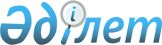 "2012 - 2014 жылдарға арналған республикалық бюджет туралы" Қазақстан Республикасының Заңын іске асыру туралыҚазақстан Республикасы Үкіметінің 2011 жылғы 1 желтоқсандағы № 1428 қаулысы

      Қазақстан Республикасының Үкіметі ҚАУЛЫ ЕТЕДІ:



      1. 2012 – 2014 жылдарға арналған республикалық бюджет мынадай көлемде атқаруға қабылдансын, оның ішінде 2012 жылға:



      1) кiрiстер – 4 729 852 668 мың теңге, оның ішінде:



      салықтық түсiмдер – 2 951 663 443 мың теңге;



      салықтық емес түсiмдер – 241 253 675 мың теңге;



      негiзгi капиталды сатудан түсетiн түсiмдер – 19 698 025 мың теңге;

      трансферттердiң түсiмдерi – 1 517 237 525 мың теңге;



      2) шығындар – 5 301 003 844 мың теңге;



      3) таза бюджеттiк кредит беру – 50 758 465 мың теңге, оның iшiнде:

      бюджеттiк кредиттер – 174 515 975 мың теңге;



      бюджеттiк кредиттердi өтеу – 123 757 510 мың теңге;



      4) қаржы активтерiмен жасалатын операциялар бойынша сальдо – 361 236 077 мың теңге, оның iшiнде:



      қаржы активтерiн сатып алу – 361 746 077 мың теңге;



      мемлекеттiң қаржы активтерiн сатудан түсетiн түсiмдер – 510 000 мың теңге;



      5) тапшылық – -983 145 718 мың теңге немесе елдiң жалпы iшкi өнiмiне 3,1 пайыз;



      6) бюджет тапшылығын қаржыландыру – 983 145 718 мың теңге.

      Ескерту. 1-тармақ жаңа редакцияда - ҚР Үкіметінің 2012.11.21 № 1469 (2012.01.01 бастап қолданысқа енгізіледі) Қаулысымен.



      2. Мыналар:



      1) осы қаулыға 1-қосымшаға сәйкес басым республикалық бюджеттік инвестициялардың тізбесі;



      2) алып тасталды - ҚР Үкіметінің 2012.03.20 № 350 (2012.01.01 бастап қолданысқа енгізіледі) Қаулысымен;



      3) осы қаулыға 3-қосымшаға сәйкес Қазақстан Республикасы Қорғаныс министрлігінің және Қазақстан Республикасы Төтенше жағдайлар министрлігінің басым республикалық бюджеттік инвестицияларының тізбесі (қызмет бабында пайдалану үшiн);



      4) осы қаулыға 4-қосымшаға сәйкес облыстық бюджеттерге, Астана және Алматы қалаларының бюджеттеріне көші-қон полициясының қосымша штат санын ұстауға, материалдық-техникалық жарақтандыруға берілетін ағымдағы нысаналы трансферттердің сомасын бөлу;



      5) осы қаулыға 5-қосымшаға сәйкес облыстық бюджеттерге, Астана және Алматы қалаларының бюджеттеріне оралмандарды уақытша орналастыру орталығын және оралмандарды бейімдеу және ықпалдастыру орталығын күтіп-ұстауға және материалдық-техникалық жарақтандыруға берілетін ағымдағы нысаналы трансферттердің сомасын бөлу;



      6) осы қаулыға 6-қосымшаға сәйкес Алматы облысының облыстық бюджетіне және Алматы қаласының бюджетіне қылмыстық-атқару жүйесі мемлекеттік мекемелері жалпы білім беретін мектептерінің педагог қызметкерлері штат санының берілуіне байланысты берілетін ағымдағы нысаналы трансферттердің сомасын бөлу;



      7) осы қаулыға 7-қосымшаға сәйкес облыстық бюджеттерге, Астана және Алматы қалаларының бюджеттеріне жол қозғалысы қауіпсіздігін қамтамасыз етуге берілетін ағымдағы нысаналы трансферттердің сомасын бөлу;



      8) осы қаулыға 8-қосымшаға сәйкес облыстық бюджеттерге, Алматы қаласының бюджетіне режимдік стратегиялық объектілерге қызмет көрсетуді жүзеге асыратын штат санын ұстауға берілетін ағымдағы нысаналы трансферттердің сомасын бөлу;



      9) осы қаулыға 9-қосымшаға сәйкес облыстық бюджеттерге, Астана және Алматы қалаларының бюджеттеріне, жаңадан іске қосылатын спорт объектілерін ұстауға берілетін ағымдағы нысаналы трансферттердің сомасын бөлу;



      10) осы қаулыға 10-қосымшаға сәйкес облыстық бюджеттерге, Астана және Алматы қалаларының бюджеттеріне спорттағы дарынды балаларға арналған мектеп-интернаттардың мұғалімдеріне біліктілік санаты үшін қосымша ақы мөлшерін ұлғайтуға берілетін ағымдағы нысаналы трансферттердің сомасын бөлу;



      11) осы қаулыға 11-қосымшаға сәйкес облыстық бюджеттерге, Астана және Алматы қалаларының бюджеттеріне эпизоотияға қарсы шараларды жүргізуге берілетін ағымдағы нысаналы трансферттердің сомасын бөлу;



      12) алып тасталды - ҚР Үкіметінің 2012.11.21 № 1469 (2012.01.01 бастап қолданысқа енгізіледі) Қаулысымен;



      13) осы қаулыға 13-қосымшаға сәйкес облыстық бюджеттерге, Астана және Алматы қалаларының бюджеттеріне тұқым шаруашылығын қолдауға берілетін ағымдағы нысаналы трансферттердің сомасын бөлу;



      14) осы қаулыға 14-қосымшаға сәйкес облыстық бюджеттерге, Астана және Алматы қалаларының бюджеттеріне асыл тұқымды мал шаруашылығын қолдауға берілетін ағымдағы нысаналы трансферттердің сомасын бөлу;



      15) осы қаулыға 15-қосымшаға сәйкес облыстық бюджеттерге, Астана және Алматы қалаларының бюджеттеріне мал шаруашылығы өнімдерінің өнімділігін және сапасын арттыруды субсидиялауға берілетін ағымдағы нысаналы трансферттердің сомасын бөлу;



      15-1) осы қаулыға 15-1-қосымшаға сәйкес облыстық бюджеттерге, Астана және Алматы қалаларының бюджеттеріне ауыл шаруашылығы малдарын бірдейлендіруді ұйымдастыруға және жүргізуге берілетін ағымдағы нысаналы трансферттердің сомасын бөлу;



      16) осы қаулыға 16-қосымшаға сәйкес облыстық бюджеттерге, Астана және Алматы қалаларының бюджеттеріне мамандарды әлеуметтік қолдау шараларын іске асыру үшін берілетін ағымдағы нысаналы трансферттердің және кредиттердің сомасын бөлу;



      17) осы қаулыға 17-қосымшаға сәйкес облыстық бюджеттерге, Астана және Алматы қалаларының бюджеттеріне азық-түлік тауарларының өңірлік тұрақтандыру қорларын қалыптастыруға берілетін ағымдағы нысаналы трансферттердің сомасын бөлу;



      18) осы қаулыға 18-қосымшаға сәйкес облыстық бюджеттерге, Астана және Алматы қалаларының бюджеттеріне арнаулы әлеуметтік қызметтерді көрсетуге берілетін ағымдағы нысаналы трансферттердің сомасын бөлу;



      19) осы қаулыға 19-қосымшаға сәйкес облыстық бюджеттерге, Астана және Алматы қалаларының бюджеттеріне облыстық, аудандық маңызы бар автомобиль жолдарын және елді мекендердің көшелерін күрделі және орташа жөндеуге берілетін ағымдағы нысаналы трансферттердің сомасын бөлу;



      19-1) осы қаулыға 19-1-қосымшаға сәйкес облыстық бюджеттерге мемлекет мұқтажы үшін жер учаскелерін алуға берілетін ағымдағы нысаналы трансферттердің сомасын бөлу;



      19-2) осы қаулыға 19-2-қосымшаға сәйкес облыстық бюджеттерге «Өңiрлердi дамыту» бағдарламасы шеңберiнде өңiрлердiң экономикалық дамуына жәрдемдесу жөнiндегi шараларды iске асыру үшін берілетін ағымдағы нысаналы трансферттердің сомасын бөлу;



      19-3) осы қаулыға 19-3-қосымшаға сәйкес облыстық бюджеттерге моноқалаларды абаттандыру мәселелерін шешуге берілетін ағымдағы нысаналы трансферттердің сомасын бөлу;



      19-4) осы қаулыға 19-4-қосымшаға сәйкес облыстық бюджеттерге, Астана және Алматы қалаларының бюджеттерiне «Бизнестiң жол картасы – 2020» бағдарламасы шеңберiнде өңiрлерде жеке кәсiпкерлiктi қолдауға берілетін ағымдағы нысаналы трансферттердің сомасын бөлу;



      20) осы қаулыға 20-қосымшаға сәйкес облыстық бюджеттерге, Астана және Алматы қалаларының бюджеттеріне мектепке дейінгі білім беру ұйымдарында мемлекеттік білім беру тапсырысын іске асыруға берілетін ағымдағы нысаналы трансферттердің сомасын бөлу;



      21) осы қаулыға 21-қосымшаға сәйкес облыстық бюджеттерге, Астана және Алматы қалаларының бюджеттеріне Қазақстан Республикасында білім беруді дамытудың 2011 – 2020 жылдарға арналған мемлекеттік бағдарламасын іске асыруға берілетін ағымдағы нысаналы трансферттердің сомасын бөлу;



      22) осы қаулыға 22-қосымшаға сәйкес облыстық бюджеттерге, Астана және Алматы қалаларының бюджеттеріне қорғаншыларға (қамқоршыларға) жетім баланы (жетім балаларды) және ата-анасының қамқорлығынсыз қалған баланы (балаларды) асырап-бағу үшін ай сайын ақша қаражатын төлеуге берілетін ағымдағы нысаналы трансферттердің сомасын бөлу;



      23) осы қаулыға 23-қосымшаға сәйкес облыстық бюджеттерге, Астана және Алматы қалаларының бюджеттеріне техникалық және кәсіптік білім беретін оқу орындарының оқу-өндірістік шеберханаларын, зертханаларын жаңартуға және қайта жабдықтауға берілетін ағымдағы нысаналы трансферттердің сомасын бөлу;



      24) осы қаулыға 24-қосымшаға сәйкес облыстық бюджеттерге, Астана және Алматы қалаларының бюджеттеріне мектеп мұғалімдеріне және мектепке дейінгі білім беру ұйымдарының тәрбиешілеріне біліктілік санаты үшін қосымша ақы мөлшерін ұлғайтуға берілетін ағымдағы нысаналы трансферттердің сомасын бөлу;



      25) осы қаулыға 25-қосымшаға сәйкес облыстық бюджеттерге, Астана және Алматы қалаларының бюджеттеріне өндірістік оқытуды ұйымдастыру үшін техникалық және кәсіптік білім беру ұйымдарының өндірістік оқыту шеберлеріне қосымша ақы белгілеуге берілетін ағымдағы нысаналы трансферттердің сомасын бөлу;



      26) осы қаулыға 26-қосымшаға сәйкес облыстық бюджеттерге, Астана және Алматы қалаларының бюджеттеріне «Назарбаев Зияткерлік мектептері» ДБҰ-ның оқу бағдарламалары бойынша біліктілікті арттырудан өткен мұғалімдерге төленетін еңбекақыны арттыруға берілетін ағымдағы нысаналы трансферттердің сомасын бөлу;



      27) осы қаулыға 27-қосымшаға сәйкес облыстық бюджеттерге, Астана және Алматы қалаларының бюджеттеріне тегін медициналық көмектің кепілдік берілген көлемін қамтамасыз етуге және кеңейтуге берілетін ағымдағы нысаналы трансферттердің сомасын бөлу;



      27-1) осы қаулыға 27-1-қосымшаға сәйкес облыстық бюджеттерге, Астана және Алматы қалаларының бюджеттеріне жаңадан iске қосылатын денсаулық сақтау объектiлерiн ұстауға берілетін ағымдағы нысаналы трансферттердің сомасын бөлу;



      28) осы қаулыға 28-қосымшаға сәйкес облыстық бюджеттерге, Астана және Алматы қалаларының бюджеттеріне жергілікті деңгейде медициналық денсаулық сақтау ұйымдарын материалдық-техникалық жарақтандыруға берілетін ағымдағы нысаналы трансферттердің сомасын бөлу;



      28-1) осы қаулыға 28-1-қосымшаға сәйкес облыстық бюджеттерге, Астана және Алматы қалаларының бюджеттеріне мәдениет объектілерін материалдық-техникалық жарақтандыруға берілетін ағымдағы нысаналы трансферттердің сомасын бөлу;



      29) осы қаулыға 29-қосымшаға сәйкес облыстық бюджеттерге, Астана және Алматы қалаларының бюджеттеріне тұрғын үй көмегін көрсетуге берілетін ағымдағы нысаналы трансферттердің сомасын бөлу;



      30) осы қаулыға 30-қосымшаға сәйкес облыстық бюджеттерге, Астана және Алматы қалаларының бюджеттеріне ауыз сумен жабдықтаудың баламасыз көздері болып табылатын аса маңызды топтық және оқшау сумен жабдықтау жүйелерінен ауыз су беру жөніндегі қызметтердің құнын субсидиялауға берілетін ағымдағы нысаналы трансферттердің сомасын бөлу;



      31) осы қаулыға 31-қосымшаға сәйкес облыстық бюджеттерге, Астана және Алматы қалаларының бюджеттеріне кондоминиум объектілерінің ортақ мүлкіне жөндеу жүргізуге кредиттердің сомасын бөлу;



      32) осы қаулыға 32-қосымшаға сәйкес облыстық бюджеттерден, Астана және Алматы қалаларының бюджеттерінен жергілікті атқарушы органдардың функциялары мен өкілеттіктерінің берілуіне байланысты трансферттердің сомасын бөлу;



      33) осы қаулыға 33-қосымшаға сәйкес Қазақстан Республикасының Үкіметі резервінің сомасын бөлу бекітілсін.

      Ескерту. 2-тармаққа өзгеріс енгізілді - ҚР Үкіметінің 2012.03.20 № 350 (2012.01.01 бастап қолданысқа енгізіледі), 2012.11.21 № 1469 (2012.01.01 бастап қолданысқа енгізіледі) Қаулыларымен.



      3. Алып тасталды - ҚР Үкіметінің 2012.03.20 № 350 (2012.01.01 бастап қолданысқа енгізіледі) Қаулысымен.



      4. 2012 жылға арналған республикалық бюджетте Жұмыспен қамту 2020 бағдарламасы шеңберiндегі iс-шараларды iске асыруға көзделген қаражаттан 45 278 878 мың теңге мөлшеріндегі сома:



      мынадай іс-шараларды қаржыландыру үшін облыстық бюджеттерге, Астана және Алматы қалаларының бюджеттеріне берілетін нысаналы ағымдағы трансферттерді және нысаналы даму трансферттерін аудару үшін:



      Қазақстан Республикасы Бiлiм және ғылым министрлiгiне кадрларды кәсiптiк даярлауға, қайта даярлауға және бiлiктiлiгiн арттыруға 15 894 258 мың теңге;



      Қазақстан Республикасы Еңбек және халықты әлеуметтік қорғау министрлігіне 9 467 911 мың теңге, оның ішінде:



      жалақыны iшiнара субсидиялауға – 3 386 624 мың теңге;



      кәсiпкерлiк негіздерін оқытуға – 298 361 мың теңге;



      қоныс аударуға субсидия беруге – 137 255 мың теңге;



      халықты жұмыспен қамту орталықтарының қызметiн қамтамасыз етуге – 2 861 745 мың теңге;



      жастар практикасына – 2 730 109 мың теңге;



      ішінара жұмыспен қамтылған жалдамалы қызметкерлерді қайта даярлауға және біліктілігін арттыруға – 53 817 мың теңге бөлінсін;



      осы қаулыға 35-қосымшаға сәйкес облыстық бюджеттерге, Астана және Алматы қалаларының бюджеттеріне Жұмыспен қамту 2020 бағдарламасы шеңберiнде кадрларды кәсiптiк даярлауға, қайта даярлауға және бiлiктiлiгiн арттыруға, жалақыны iшiнара субсидиялауға, кәсiпкерлiк негіздерін оқытуға, қоныс аударуға субсидия беруге, халықты жұмыспен қамту орталықтарының қызметiн қамтамасыз етуге, жастар практикасына, ішінара жұмыспен қамтылған жалдамалы қызметкерлерді қайта даярлауға және біліктілігін арттыруға берілетін нысаналы ағымдағы трансферттердің сомасын бөлу бекітілсін;



      Қазақстан Республикасы Құрылыс және тұрғын үй-коммуналдық шаруашылық істері агенттігіне 9 272 486 мың теңге, оның ішінде:



      қызметтік тұрғын үй салуға және (немесе) сатып алуға – 7 869 344 мың теңге;



      инженерлiк-коммуникациялық инфрақұрылымды дамытуға және (немесе) сатып алуға – 1 403 142 мың теңге;



      Қазақстан Республикасы Экономикалық даму және сауда министрлігіне жетіспейтін инженерлік-коммуникациялық инфрақұрылымды дамытуға және жайластыруға 703 029 мың теңге;



      осы қаулыға 36-қосымшаға сәйкес облыстық бюджеттерге, Астана және Алматы қалаларының бюджеттеріне Жұмыспен қамту 2020 бағдарламасы шеңберiнде қызметтік тұрғын үй салуға және (немесе) сатып алуға, инженерлiк-коммуникациялық инфрақұрылымды дамытуға және (немесе) сатып алуға, жетіспейтін инженерлік-коммуникациялық инфрақұрылымды дамытуға және жайластыруға берілетін нысаналы даму трансферттерінің сомасын бөлу бекітілсін;



      Қазақстан Республикасы Экономикалық даму және сауда министрлігіне ауылдық елді мекендерді дамытуға 9 941 194 мың теңге, оның ішінде:



      коммуналдық-инженерлік, инженерлік-көліктік және әлеуметтік инфрақұрылым объектілерін жөндеуге және ауылдық елді мекендерді абаттандыруға – 9 748 865 мың теңге;



      коммуналдық-инженерлік, инженерлік-көліктік және әлеуметтік инфрақұрылым объектілерін салуға және реконструкциялауға – 192 329 мың теңге;



      осы қаулыға 36-1-қосымшаға сәйкес облыстық бюджеттерге Жұмыспен қамту 2020 бағдарламасы шеңберiнде коммуналдық-инженерлік, инженерлік-көліктік және әлеуметтік инфрақұрылым объектілерін жөндеуге және ауылдық елді мекендерді абаттандыруға, коммуналдық-инженерлік, инженерлік-көліктік және әлеуметтік инфрақұрылым объектілерін салуға және реконструкциялауға берілетін нысаналы трансферттерінің сомасын бөлу бекітілсін.

      Ескерту. 4-тармақ жаңа редакцияда - ҚР Үкіметінің 2012.11.21 № 1469 (2012.01.01 бастап қолданысқа енгізіледі) Қаулысымен.



      5. Алып тасталды - ҚР Үкіметінің 2012.03.20 № 350 (2012.01.01 бастап қолданысқа енгізіледі) Қаулысымен.



      6. Осы қаулыға 38-қосымшаға сәйкес мемлекеттік тапсырыстардың тізбесі бекітілсін.



      7. Осы қаулыға 1, 2 және 3-қосымшаларға сәйкес инвестициялық жобалар бойынша республикалық бюджеттік бағдарламалардың әкімшілері заңнамада белгіленген тәртіппен бекітілген жобалау-сметалық құжаттаманы бекіту туралы шешімді 2012 жылғы 1 ақпанға дейінгі мерзімде бекітсін.

      Ескерту. 7-тармақ жаңа редакцияда - ҚР Үкіметінің 2012.03.20 № 350 (2012.01.01 бастап қолданысқа енгізіледі) Қаулысымен.



      8. Қазақстан Республикасы Ауыл шаруашылығы министрлiгi мынадай:



      1) ауыл шаруашылығын қолдауға, ауыл шаруашылығы өнімдері өндірісін басқару жүйесін субсидиялауға және астықты экспорттау кезінде көлік шығыстарына шығындардың құнын арзандатуға берілетін кредиттер бойынша сыйақы мөлшерлемесін өтеу тәртібі туралы;



      2) осы қаулының 2-тармағының 11), 12), 13), 14), 15) және  17)тармақшаларында көрсетілген ағымдағы нысаналы трансферттерді облыстық бюджеттердің, Астана және Алматы қалалары бюджеттерінің пайдалану тәртібі туралы;



      3) «ҚазАгро» ұлттық басқарушы холдингі» акционерлік қоғамына бюджеттік кредит беру шарттарын анықтау туралы шешімдердің жобаларын 2012 жылғы 20 қаңтарға дейінгі мерзімде әзірлесін және заңнамада белгіленген тәртіппен Қазақстан Республикасының Үкіметіне енгізсін.



      8-1. Қазақстан Республикасы Ауыл шаруашылығы министрлігі 2012 жылғы 20 сәуірге дейінгі мерзімде облыстық бюджеттердің, Астана және Алматы қалалары бюджеттерінің ауыл шаруашылығы жануарларын бірдейлендіруді ұйымдастыруға және жүргізуге берілетін нысаналы ағымдағы трансферттерді пайдалану тәртібі туралы шешім жобасын әзірлесін және заңнамада белгіленген тәртіппен Қазақстан Республикасының Үкіметіне енгізсін.

      Ескерту. Қаулы 8-1-тармақпен толықтырылды - ҚР Үкіметінің 2012.03.20 № 350 (2012.01.01 бастап қолданысқа енгізіледі) Қаулысымен.



      9. Қазақстан Республикасы Ауыл шаруашылығы министрлiгi, Қазақстан Республикасы Құрылыс және тұрғын үй-коммуналдық шаруашылық істері агенттігі жергілікті атқарушы органдармен бірлесіп, заңнамада белгіленген тәртіппен 038 «Облыстық бюджеттерге, Астана және Алматы қалаларының бюджеттеріне ауылдық елді мекендердегі сумен жабдықтау жүйесін дамытуға берілетін нысаналы даму трансферттері» бюджеттік бағдарламасы бойынша көзделген қаражатты ауылдық елді мекендердегі сумен жабдықтау жүйесін дамытуға бөлу туралы шешімнің жобасын 2011 жылғы 12 желтоқсанға дейінгі мерзімде Қазақстан Республикасының Үкіметіне енгізсін.



      10. Қазақстан Республикасы Еңбек және халықты әлеуметтік қорғау министрлігі:



      1) 2012 жылғы 1 ақпанға дейінгі мерзімде облыстық бюджеттерге, Астана және Алматы қалаларының бюджеттеріне Жұмыспен қамту 2020 бағдарламасы шеңберінде ауылда кәсіпкерлікті дамытуға жәрдемдесуге 2012 жылға кредит беру шарттары туралы шешімнің жобасын әзірлесін және заңнамада белгіленген тәртіппен Қазақстан Республикасының Үкіметіне енгізсін;



      2) Қазақстан Республикасы Қаржы министрлігімен және уәкілетті орталық және жергілікті атқарушы органдармен бірлесіп, Жұмыспен қамту 2020 бағдарламасының іс-шараларын іске асыруға бөлінген қаражаттың мақсатты және тиімді пайдаланылуын бақылауды қамтамасыз етсін;



      3) алушының зейнетақы төлемдерiне құқығын сатып алу сәтіндегі инфляция деңгейін ескере отырып, нақты енгiзiлген мiндеттi зейнетақы жарналары мөлшерiнде зейнетақы төлемдерiн алушыларға жинақтаушы зейнетақы қорларындағы мiндеттi зейнетақы жарналарының сақталуы жөнiндегi мемлекет кепiлдiктерiн орындау тәртібі туралы шешімнің жобасын 2012 жылғы 15 ақпанға дейінгі мерзімде әзірлесін және заңнамада белгіленген тәртіппен Қазақстан Республикасының Үкіметіне енгізсін.

      Ескерту. 10-тармаққа өзгеріс енгізілді - ҚР Үкіметінің 2012.03.20 № 350 (2012.01.01 бастап қолданысқа енгізіледі) Қаулысымен.



      11. Қазақстан Республикасы Көлік және коммуникациялар министрлігі Алматы қаласындағы метрополитенмен жолаушыларды тасымалдауды субсидиялауға берілетін ағымдағы нысаналы трансферттерді пайдалану тәртібі туралы шешімінің жобасын 2012 жылғы 20 ақпанға дейінгі мерзімде әзірлесін және заңнамада белгіленген тәртіппен Қазақстан Республикасының Үкіметіне енгізсін.



      12. Қазақстан Республикасы Білім және ғылым министрлігі мынадай:



      1) осы қаулының 2-тармағының 21) және 23) тармақшаларында көрсетілген ағымдағы нысаналы трансферттерді облыстық бюджеттердің, Астана және Алматы қалалары бюджеттерінің пайдалану тәртібі туралы;



      2) ғылыми және (немесе) ғылыми-техникалық қызмет субъектілерін базалық қаржыландыру бойынша қаражатты бөлу туралы шешімдердің жобаларын 2012 жылғы 10 ақпанға дейінгі мерзімде әзірлесін және заңнамада белгіленген тәртіппен Қазақстан Республикасының Үкіметіне енгізсін.



      13. Қазақстан Республикасы Денсаулық сақтау министрлігі мынадай:



      1) осы қаулының 2-тармағының 27) және 28) тармақшаларында көрсетiлген ағымдағы нысаналы трансферттердi облыстық бюджеттердiң, Астана және Алматы қалалары бюджеттерiнiң пайдалану тәртібі туралы;



      2) азаматтардың денсаулығын сақтау мәселелері бойынша 2012 жылға арналған сектораралық және ведомствоаралық өзара іс-қимылды іске асыруға берілетін қаражатты бөлу туралы шешімдердің жобаларын 2012 жылғы 20 қаңтарға дейінгі мерзімде әзірлесін және заңнамада белгіленген тәртіппен Қазақстан Республикасының Үкіметіне енгізсін.



      14. Қазақстан Республикасы Құрылыс және тұрғын үй-коммуналдық шаруашылық істері агенттігі 2012 жылғы 1 наурызға дейінгі мерзімде мынадай:



      1) облыстық бюджеттерге, Астана және Алматы қалаларының бюджеттерiне кондоминиум объектілерінің ортақ мүлкіне жөндеу жүргізуге кредит беруге арналған қаражатты пайдалану тәртібі туралы;



      2) облыстық бюджеттерге, Астана және Алматы қалаларының бюджеттеріне Қазақстан Республикасындағы тұрғын үй құрылысының 2011 – 2014 жылдарға арналған бағдарламасы шеңберінде тұрғын үй құрылыс жинақ жүйесі арқылы тұрғын үйді жобалауға, салуға және (немесе) сатып алуға кредит беру шарттары туралы шешімдердің жобаларын әзірлесін және заңнамада белгіленген тәртіппен Қазақстан Республикасының Үкіметіне енгізсін.



      15. Осы қаулыға 39-қосымшаға сәйкес:



      Қазақстан Республикасы Ауыл шаруашылығы министрлігінің елді мекендер шегінде сумен жабдықтау және су бұру саласындағы мемлекеттік саясатты әзірлеуге және іске асыруға қатысу бойынша функцияларын Қазақстан Республикасы Құрылыс және тұрғын үй-коммуналдық шаруашылық істері агенттігіне беруге байланысты «Қазақстан Республикасының кейбір заңнамалық актілеріне тұрғын үй қатынастары мәселелері бойынша өзгерістер мен толықтырулар енгізу туралы» Қазақстан Республикасының 2011 жылғы 22 шілдедегі;



      «Самұрық-Қазына» ұлттық әл-ауқат қоры» акционерлік қоғамын әкімшілендіруді Қазақстан Республикасы Экономикалық даму және сауда министрлігінің құзыретіне беруге байланысты «Қазақстан Республикасының кейбір заңнамалық актілеріне уәкілетті органдардың мемлекеттік және бюджеттік жоспарлау жөніндегі құзыретінің аражігін ажырату және бюджет процесін жетілдіру мәселелері бойынша өзгерістер мен толықтырулар енгізу туралы» Қазақстан Республикасының 2011 жылғы 24 қарашадағы заңдарын іске асыру мақсатында 2012 жылға арналған республикалық бюджет көрсеткіштерін түзету жүзеге асырылсын.



      16. Орталық атқарушы органдар Қазақстан Республикасы Үкіметінің бұрын қабылданған шешімдерін осы қаулыға сәйкес келтіру туралы ұсыныстарды Қазақстан Республикасының Үкіметіне 2012 жылғы 1 наурызға дейінгі мерзімде енгізсін.



      17. Осы қаулы 2012 жылғы 1 қаңтардан бастап қолданысқа енгiзiледi.      Қазақстан Республикасының

      Премьер-Министрі                              К. Мәсімов

Қазақстан Республикасы 

Үкіметінің      

2011 жылғы 1 желтоқсандағы

№ 1428 қаулысына 

1-қосымша       

2012-2014 жылдарға арналған басымды республикалық

бюджеттік инвестициялар тізбесі      Ескерту. 1-қосымша жаңа редакцияда - ҚР Үкіметінің 2012.11.21 № 1469 (2012.01.01 бастап қолданысқа енгізіледі), 2012.12.27 N 1686, 2012.12.28 N 1731 (2012.01.01 бастап қолданысқа енгізіледі), 2012.12.29 № 1742 (2012.01.01 бастап қолданысқа енгізіледі) Қаулыларымен.

Қазақстан Республикасы  

Үкіметінің        

2011 жылғы 1 желтоқсандағы

№ 1428 қаулысына     

2-қосымша         

Республикалық бюджеттің жобасына енгізілген, 2012-2014 жылдарға

кейінге қалдыру шарттары бар, өте маңызды және жедел іске

асыруды талап ететін міндеттерді іске асыруға бағытталған

басым республикалық бюджеттік инвестициялардың тізбесі      Ескерту. 2-қосымша алып тасталды - ҚР Үкіметінің 2012.03.20 № 350 (2012.01.01 бастап қолданысқа енгізіледі) Қаулысымен. 

Қызмет бабында пайдалану үшін      Қазақстан Республикасы 

Үкіметінің     

2011 жылғы 1 желтоқсандағы

№ 1428 қаулысына 

3-қосымша        РҚАО-ның ескертпесі!

      "Қызмет бабында пайдалану үшін" белгісімен  құжаттар "Заң" деректер базасына енгізілмейді.

      РҚАО-ның ескертпесі!

      3-қосымша жаңа редакцияда - ҚР Үкіметінің 2012.03.20 № 350 Қаулысымен.

Қазақстан Республикасы 

Үкіметінің     

2011 жылғы 1 желтоқсандағы

№ 1428 қаулысына 

4-қосымша       

Облыстық бюджеттерге, Астана және Алматы қалаларының бюджеттеріне көші-қон полициясының қосымша штат санын ұстауға, материалдық-техникалық жарақтандыруға берілетін ағымдағы нысаналы трансферттердің сомасын бөлу      Ескерту. 4-қосымша жаңа редакцияда - ҚР Үкіметінің 2012.11.21 № 1469 (2012.01.01 бастап қолданысқа енгізіледі) Қаулысымен.

Қазақстан Республикасы 

Үкіметінің     

2011 жылғы 1 желтоқсандағы

№ 1428 қаулысына 

5-қосымша      

Облыстық бюджеттерге, Астана және Алматы қалаларының бюджеттеріне оралмандарды уақытша орналастыру орталығын және оралмандарды бейімдеу және ықпалдастыру орталығын күтіп-ұстауға және материалдық-техникалық жарақтандыруға берілетін ағымдағы нысаналы трансферттердің сомасын бөлу      Ескерту. 5-қосымша жаңа редакцияда - ҚР Үкіметінің 2012.11.21 № 1469 (2012.01.01 бастап қолданысқа енгізіледі) Қаулысымен.

Қазақстан Республикасы 

Үкіметінің      

2011 жылғы 1 желтоқсандағы

№ 1428 қаулысына  

6-қосымша       

Қылмыстық-атқару жүйесі мемлекеттік мекемелері жалпы білім

беретін мектептерінің педагог қызметкерлері штат санының

берілуіне байланысты Алматы облысының облыстық бюджетіне

және Алматы қаласының бюджетіне берілетін ағымдағы

нысаналы трансферттердің сомасын бөлу

Қазақстан Республикасы 

Үкіметінің     

2011 жылғы 1 желтоқсандағы

№ 1428 қаулысына 

7-қосымша      

Облыстық бюджеттерге, Астана және Алматы қалаларының

бюджеттеріне жол қозғалысы қауіпсіздігін қамтамасыз етуге

берілетін ағымдағы нысаналы трансферттердің сомасын бөлу

Қазақстан Республикасы 

Үкіметінің      

2011 жылғы 1 желтоқсандағы

№ 1428 қаулысына 

8-қосымша       

Облыстық бюджеттерге, Алматы қалаласының бюджетіне режимдік стратегиялық объектілерге қызмет көрсетуді жүзеге асыратын штат санын ұстауға берілетін ағымдағы нысаналы трансферттердің сомасын бөлу      Ескерту. 8-қосымша жаңа редакцияда - ҚР Үкіметінің 2012.11.21 № 1469 (2012.01.01 бастап қолданысқа енгізіледі) Қаулысымен.

Қазақстан Республикасы 

Үкіметінің      

2011 жылғы 1 желтоқсандағы

№ 1428 қаулысына 

9-қосымша      

Облыстық бюджеттерге, Астана және Алматы қалаларының

бюджеттеріне жаңадан іске қосылатын спорт объектілерін

ұстауға берілетін ағымдағы нысаналы трансферттердің

сомасын бөлу

Қазақстан Республикасы 

Үкіметінің     

2011 жылғы 1 желтоқсандағы

№ 1428 қаулысына  

10-қосымша      

Облыстық бюджеттерге, Астана және Алматы қалаларының

бюджеттеріне спорттағы дарынды балаларға арналған

мектеп-интернаттардың мұғалімдеріне біліктілік санаты

үшін қосымша ақы мөлшерін ұлғайтуға берілетін ағымдағы

нысаналы трансферттердің сомасын бөлу

Қазақстан Республикасы 

Үкіметінің     

2011 жылғы 1 желтоқсандағы

№ 1428 қаулысына  

11-қосымша      

Облыстық бюджеттерге, Астана және Алматы қалаларының бюджеттеріне эпизоотияға қарсы шараларды жүргізуге берілетін ағымдағы нысаналы трансферттердің сомасын бөлу      Ескерту. 11-қосымша жаңа редакцияда - ҚР Үкіметінің 2012.11.21 № 1469 (2012.01.01 бастап қолданысқа енгізіледі) Қаулысымен.

Қазақстан Республикасы 

Үкіметінің      

2011 жылғы 1 желтоқсандағы

№ 1428 қаулысына 

12-қосымша      

Облыстық бюджеттерге, Астана және Алматы қалаларының

бюджеттеріне тауарлы балық шаруашылығының өнімділігі мен

сапасын арттыруды субсидиялауға берілетін ағымдағы

нысаналы трансферттердің сомасын бөлу      Ескерту. 12-қосымша алып тасталды - ҚР Үкіметінің 2012.11.21 № 1469 (2012.01.01 бастап қолданысқа енгізіледі) Қаулысымен.

Қазақстан Республикасы 

Үкіметінің      

2011 жылғы 1 желтоқсандағы

№ 1428 қаулысына 

13-қосымша           Ескерту. 13-қосымша жаңа редакцияда - ҚР Үкіметінің 2012.11.29  № 1511 Қаулысымен. 

Облыстық бюджеттерге, Астана және Алматы қалаларының

бюджеттерiне тұқым шаруашылығын қолдауға берiлетiн ағымдағы

нысаналы трансферттердiң сомасын бөлу

Қазақстан Республикасы 

Үкіметінің      

2011 жылғы 1 желтоқсандағы

№ 1428 қаулысына 

14-қосымша      

Облыстық бюджеттерге, Астана және Алматы қалаларының бюджеттеріне асыл тұқымды мал шаруашылығын қолдауға берілетін ағымдағы нысаналы трансферттердің сомасын бөлу      Ескерту. 14-қосымша жаңа редакцияда - ҚР Үкіметінің 2012.11.21 № 1469 (2012.01.01 бастап қолданысқа енгізіледі) Қаулысымен.

Қазақстан Республикасы 

Үкіметінің     

2011 жылғы 1 желтоқсандағы

№ 1428 қаулысына 

15-қосымша     

Облыстық бюджеттерге, Астана және Алматы қалаларының

бюджеттерiне мал шаруашылығы өнімдерінің өнімділігін және

сапасын арттыруды субсидиялауға берiлетiн ағымдағы нысаналы

трансферттердiң сомасын бөлу      Ескерту. 15-қосымша жаңа редакцияда - ҚР Үкіметінің 2012.11.29 № 1512 Қаулысымен.

Қазақстан Республикасы 

Үкіметінің     

2011 жылғы 1 желтоқсандағы

№ 1428 қаулысына 

15-1-қосымша    

Облыстық бюджеттерге, Астана және Алматы қалаларының бюджеттеріне ауыл шаруашылығы малдарын бірдейлендіруді ұйымдастыру және жүргізуге берілетін ағымдағы нысаналы трансферттердің сомасын бөлу      Ескерту. Қаулы 15-1-қосымшамен толықтырылды - ҚР Үкіметінің 2012.03.20 № 350 (2012.01.01 бастап қолданысқа енгізіледі) Қаулысымен, жаңа редакцияда - ҚР Үкіметінің 2012.11.21 № 1469 (2012.01.01 бастап қолданысқа енгізіледі) Қаулысымен.

Қазақстан Республикасы 

Үкіметінің     

2011 жылғы 1 желтоқсандағы

№ 1428 қаулысына

16-қосымша     

Облыстық бюджеттерге, Астана және Алматы қалаларының бюджеттеріне мамандарды әлеуметтік қолдау шараларын іске асыру үшін берілетін ағымдағы нысаналы трансферттердің және кредиттердің сомасын бөлу      Ескерту. 16-қосымша жаңа редакцияда - ҚР Үкіметінің 2012.11.21 № 1469 (2012.01.01 бастап қолданысқа енгізіледі) Қаулысымен.мың теңге

Қазақстан Республикасы 

Үкіметінің     

2011 жылғы 1 желтоқсандағы

№ 1428 қаулысына

17-қосымша      

Облыстық бюджеттерге, Астана және Алматы қалаларының бюджеттеріне азық-түлік тауарларының өңірлік тұрақтандыру қорларын қалыптастыруға берілетін ағымдағы нысаналы трансферттердің сомасын бөлу      Ескерту. 17-қосымша жаңа редакцияда - ҚР Үкіметінің 2012.11.21 № 1469 (2012.01.01 бастап қолданысқа енгізіледі) Қаулысымен.

Қазақстан Республикасы 

Үкіметінің     

2011 жылғы 1 желтоқсандағы

№ 1428 қаулысына

18-қосымша      

Облыстық бюджеттерге, Астана және Алматы қалаларының бюджеттеріне арнаулы әлеуметтік қызметтерді көрсетуге берілетін ағымдағы нысаналы трансферттердің сомасын бөлу      Ескерту. 18-қосымша жаңа редакцияда - ҚР Үкіметінің 2012.11.21 № 1469 (2012.01.01 бастап қолданысқа енгізіледі) Қаулысымен.мың теңге

Қазақстан Республикасы 

Үкіметінің     

2011 жылғы 1 желтоқсандағы

№ 1428 қаулысына

19-қосымша     

Облыстық бюджеттерге, Астана және Алматы қалаларының бюджеттеріне облыстық, аудандық маңызы бар автомобиль жолдарын және елді мекендердің қалаларының көшелерін күрделі және орташа жөндеуге берілетін ағымдағы нысаналы трансферттердің сомасын бөлу      Ескерту. 19-қосымша жаңа редакцияда - ҚР Үкіметінің 2012.11.21 № 1469 (2012.01.01 бастап қолданысқа енгізіледі) Қаулысымен.

Қазақстан Республикасы 

Үкіметінің     

2011 жылғы 1 желтоқсандағы

№ 1428 қаулысына

19-1-қосымша     

Облыстық бюджеттерге мемлекет мұқтажы үшін жер учаскелерін

алуға берілетін ағымдағы нысаналы трансферттердің сомасын бөлу      Ескерту. Қаулы 19-1-қосымшамен толықтырылды - ҚР Үкіметінің 2012.03.20 № 350 (2012.01.01 бастап қолданысқа енгізіледі) Қаулысымен, жаңа редакцияда - ҚР Үкіметінің 2012.09.21 N 1229 Қаулысымен.

 Қазақстан Республикасы 

Үкіметінің     

2011 жылғы 1 желтоқсандағы

№ 1428 қаулысына

19-2-қосымша     

Облыстық бюджеттерге «Өңiрлердi дамыту» бағдарламасы

шеңберiнде өңiрлердiң экономикалық дамуына жәрдемдесу

жөнiндегi шараларды iске асыру үшін берілетін ағымдағы

нысаналы трансферттердің сомасын бөлу      Ескерту. Қаулы 19-2-қосымшамен толықтырылды - ҚР Үкіметінің 2012.03.20 № 350 (2012.01.01 бастап қолданысқа енгізіледі) Қаулысымен.

 Қазақстан Республикасы 

Үкіметінің     

2011 жылғы 1 желтоқсандағы

№ 1428 қаулысына

19-3-қосымша     

Облыстық бюджеттерге моноқалаларды абаттандыру мәселелерін

шешуге берілетін ағымдағы нысаналы трансферттердің сомасын бөлу      Ескерту. Қаулы 19-3-қосымшамен толықтырылды - ҚР Үкіметінің 2012.03.20 № 350 (2012.01.01 бастап қолданысқа енгізіледі) Қаулысымен.

Қазақстан Республикасы 

Үкіметінің     

2011 жылғы 1 желтоқсандағы

№ 1428 қаулысына

19-4-қосымша     

Облыстық бюджеттерге, Астана және Алматы қалаларының бюджеттеріне «Бизнестің жол картасы - 2020 бағдарламасы шеңберінде өңірлерде жеке кәсіпкерлікті қолдау үшін берілетін ағымдағы нысаналы трансферттердің сомасын бөлу      Ескерту. Қаулы 19-4-қосымшамен толықтырылды - ҚР Үкіметінің 2012.03.20 № 350 (2012.01.01 бастап қолданысқа енгізіледі), жаңа редакцияда - ҚР Үкіметінің 2012.11.21 № 1469 (2012.01.01 бастап қолданысқа енгізіледі) Қаулысымен.

Қазақстан Республикасы 

Үкіметінің     

2011 жылғы 1 желтоқсандағы

№ 1428 қаулысына

20-қосымша     

Облыстық бюджеттерге, Астана және Алматы қалаларының бюджеттеріне мектепке дейінгі білім беру ұйымдарында мемлекеттік білім беру тапсырысын іске асыруға берілетін ағымдағы нысаналы трансферттердің сомасын бөлу      Ескерту. 20-қосымша жаңа редакцияда - ҚР Үкіметінің 2012.11.21 № 1469 (2012.01.01 бастап қолданысқа енгізіледі) Қаулысымен.

Қазақстан Республикасы 

Үкіметінің     

2011 жылғы 1 желтоқсандағы

№ 1428 қаулысына

21-қосымша     

Облыстық бюджеттерге, Астана және Алматы қалаларының бюджеттеріне Қазақстан Республикасында білім беруді дамытудың 2011-2020 жылдарға арналған мемлекеттік бағдарламасын іске асыруға берілетін ағымдағы нысаналы трансферттердің сомасын бөлу      Ескерту. 21-қосымша жаңа редакцияда - ҚР Үкіметінің 2012.11.21 № 1469 (2012.01.01 бастап қолданысқа енгізіледі) Қаулысымен.мың теңге

Қазақстан Республикасы 

Үкіметінің     

2011 жылғы 1 желтоқсандағы

№ 1428 қаулысына

22-қосымша      

Облыстық бюджеттерге, Астана және Алматы қалаларының бюджеттеріне қорғаншыларға (қамқоршыларға) жетім баланы (жетім балаларды) және ата-анасының қамқорлығынсыз қалған баланы (балаларды) асырап-бағу үшін ай сайын ақша қаражатын төлеуге берілетін ағымдағы нысаналы трансферттердің сомасын бөлу      Ескерту. 22-қосымша жаңа редакцияда - ҚР Үкіметінің 2012.11.21 № 1469 (2012.01.01 бастап қолданысқа енгізіледі) Қаулысымен.

Қазақстан Республикасы 

Үкіметінің     

2011 жылғы 1 желтоқсандағы

№ 1428 қаулысына

23-қосымша      

Облыстық бюджеттерге, Астана және Алматы қалаларының

бюджеттеріне техникалық және кәсіптік білім беретін оқу

орындарының оқу-өндірістік шеберханаларын, зертханаларын

жаңартуға және қайта жабдықтауға берілетін ағымдағы

нысаналы трансферттердің сомасын бөлу      Ескерту. 23-қосымша жаңа редакцияда - ҚР Үкіметінің 2012.03.20 № 350 (2012.01.01 бастап қолданысқа енгізіледі) Қаулысымен.

Қазақстан Республикасы 

Үкіметінің     

2011 жылғы 1 желтоқсандағы

№ 1428 қаулысына

24-қосымша     

Облыстық бюджеттерге, Астана және Алматы қалаларының бюджеттеріне мектеп мұғалімдеріне және мектепке дейінгі білім беру ұйымдарының тәрбиешілеріне біліктілік санаты үшін қосымша ақы мөлшерін ұлғайтуға берілетін ағымдағы нысаналы трансферттердің сомасын бөлу      Ескерту. 24-қосымша жаңа редакцияда - ҚР Үкіметінің 2012.11.21 № 1469 (2012.01.01 бастап қолданысқа енгізіледі) Қаулысымен.

Қазақстан Республикасы 

Үкіметінің     

2011 жылғы 1 желтоқсандағы

№ 1428 қаулысына

25-қосымша     

Облыстық бюджеттерге, Астана және Алматы қалаларының бюджеттеріне өндірістік оқытуды ұйымдастыру үшін техникалық және кәсіптік білім беру ұйымдарының өндірістік оқыту шеберлеріне қосымша ақы белгілеуге берілетін ағымдағы нысаналы трансферттердің сомасын бөлу      Ескерту. 25-қосымша жаңа редакцияда - ҚР Үкіметінің 2012.11.21 № 1469 (2012.01.01 бастап қолданысқа енгізіледі) Қаулысымен.

Қазақстан Республикасы 

Үкіметінің     

2011 жылғы 1 желтоқсандағы

№ 1428 қаулысына

26-қосымша     

Облыстық бюджеттерге, Астана және Алматы қалаларының бюджеттеріне «Назарбаев Зияткерлік мектептері» ДБҰ-ның оқу бағдарламалары бойынша біліктілікті арттырудан өткен мұғалімдерге төленетін еңбекақыны арттыруға берілетін ағымдағы нысаналы трансферттердің сомасын бөлу      Ескерту. 26-қосымша жаңа редакцияда - ҚР Үкіметінің 2012.11.21 № 1469 (2012.01.01 бастап қолданысқа енгізіледі) Қаулысымен.

Қазақстан Республикасы 

Үкіметінің    

2011 жылғы 1 желтоқсандағы

№ 1428 қаулысына

27-қосымша     

Облыстық бюджеттерге, Астана және Алматы қалаларының бюджеттеріне тегін медициналық көмектің кепілдік берілген көлемін қамтамасыз етуге және кеңейтуге берілетін ағымдағы нысаналы трансферттердің сомасын бөлу      Ескерту. 27-қосымша жаңа редакцияда - ҚР Үкіметінің 2012.11.21 № 1469 (2012.01.01 бастап қолданысқа енгізіледі) Қаулысымен.мың теңге

Қазақстан Республикасы  

Үкіметінің        

2012 жылғы 1 желтоқсандағы

№ 1428 қаулысына    

27-1-қосымша       

Облыстық бюджеттерге, Астана және Алматы қалаларының бюджеттеріне жаңадан iске қосылатын денсаулық сақтау объектiлерiн ұстауға берілетін ағымдағы нысаналы трансферттердің сомасын бөлу      Ескерту. Қаулы 27-1-қосымшамен толықтырылды - ҚР Үкіметінің 2012.11.21 № 1469 (2012.01.01 бастап қолданысқа енгізіледі) Қаулысымен.

Қазақстан Республикасы 

Үкіметінің     

2011 жылғы 1 желтоқсандағы

№ 1428 қаулысына

28-қосымша     

Облыстық бюджеттерге, Астана және Алматы қалаларының бюджеттеріне жергілікті деңгейде медициналық денсаулық сақтау ұйымдарын материалдық-техникалық жарақтандыруға берілетін ағымдағы нысаналы трансферттердің сомасын бөлу      Ескерту. 28-қосымша жаңа редакцияда - ҚР Үкіметінің 2012.11.21 № 1469 (2012.01.01 бастап қолданысқа енгізіледі) Қаулысымен.

 Қазақстан Республикасы 

Үкіметінің       

2011 жылғы 1 желтоқсандағы

№ 1428 қаулысына    

28-1-қосымша       

Облыстық бюджеттерге, Астана және Алматы қалаларының

бюджеттеріне мәдениет объектілерін материалдық-техникалық

жарақтандыруға берілетін ағымдағы нысаналы

трансферттердің сомасын бөлу      Ескерту. Қаулы 28-1-қосымшамен толықтырылды - ҚР Үкіметінің 2012.03.20 № 350 (2012.01.01 бастап қолданысқа енгізіледі) Қаулысымен.

Қазақстан Республикасы 

Үкіметінің     

2011 жылғы 1 желтоқсандағы

№ 1428 қаулысына

29-қосымша    Облыстық бюджеттерге, Астана және Алматы қалаларының бюджеттеріне тұрғын үй көмегін көрсетуге берілетін ағымдағы нысаналы трансферттердің сомасын бөлу      Ескерту. 29-қосымша жаңа редакцияда - ҚР Үкіметінің 2012.11.21 № 1469 (2012.01.01 бастап қолданысқа енгізіледі) Қаулысымен.

Қазақстан Республикасы 

Үкіметінің     

2011 жылғы 1 желтоқсандағы

№ 1428 қаулысына

30-қосымша      

Облыстық бюджеттерге, Астана және Алматы қалаларының бюджеттеріне ауыз сумен жабдықтаудың баламасыз көздері болып табылатын аса маңызды топтық және оқшау сумен жабдықтау жүйелерінен ауыз су беру жөніндегі қызметтердің құнын субсидиялауға берілетін ағымдағы нысаналы трансферттердің сомасын бөлу      Ескерту. 30-қосымша жаңа редакцияда - ҚР Үкіметінің 2012.11.21 № 1469 (2012.01.01 бастап қолданысқа енгізіледі) Қаулысымен.

Қазақстан Республикасы 

Үкіметінің     

2011 жылғы 1 желтоқсандағы

№ 1428 қаулысына

31-қосымша      

Облыстық бюджеттерге, Астана және Алматы қалаларының бюджеттеріне кондоминиум объектілерінің ортақ мүлкіне жөндеу жүргізуге кредиттердің сомасын бөлу      Ескерту. 31-қосымша жаңа редакцияда - ҚР Үкіметінің 2012.11.21 № 1469 (2012.01.01 бастап қолданысқа енгізіледі) Қаулысымен.

Қазақстан Республикасы 

Үкіметінің     

2011 жылғы 1 желтоқсандағы

№ 1428 қаулысына 

32-қосымша     

Облыстық бюджеттерден, Астана және Алматы қалаларының

бюджеттерінен жергілікті атқарушы органдардың функциялары

мен өкілеттіктерінің берілуіне байланысты трансферттердің

сомасын бөлу      Ескерту. 32-қосымша жаңа редакцияда - ҚР Үкіметінің 2012.03.20 № 350 (2012.01.01 бастап қолданысқа енгізіледі) Қаулысымен.

Қазақстан Республикасы 

Үкіметінің     

2011 жылғы 1 желтоқсандағы

№ 1428 қаулысына 

33-қосымша     

Қазақстан Республикасының Үкiметi резервiнің сомасын бөлу      Ескерту. 33-қосымша жаңа редакцияда - ҚР Үкіметінің 2012.11.21 № 1469 (2012.01.01 бастап қолданысқа енгізіледі) Қаулысымен.

Қазақстан Республикасы 

Үкіметінің     

2011 жылғы 1 желтоқсандағы

№ 1428 қаулысына 

34-қосымша      

«Бизнестің жол картасы – 2020» бағдарламасы шеңберінде

өңірлерде жеке кәсіпкерлікті қолдауға берілетін сомасын бөлу      Ескерту. 34-қосымша алып тасталды - ҚР Үкіметінің 2012.03.20 № 350 (2012.01.01 бастап қолданысқа енгізіледі) Қаулысымен.

Қазақстан Республикасы 

Үкіметінің     

2011 жылғы 1 желтоқсандағы

№ 1428 қаулысына 

35-қосымша     

Облыстық бюджеттерге, Астана және Алматы қалаларының бюджеттеріне Жұмыспен қамту 2020 бағдарламасы шеңберіндегі іс-шараларды іске асыруға берілетін ағымдағы нысаналы трансферттердің сомасын бөлу      Ескерту. 35-қосымша жаңа редакцияда - ҚР Үкіметінің 2012.11.21 № 1469 (2012.01.01 бастап қолданысқа енгізіледі) Қаулысымен.мың теңге

Қазақстан Республикасы 

Үкіметінің      

2011 жылғы 1 желтоқсандағы

№ 1428 қаулысына 

36-қосымша      

Облыстық бюджеттерге, Астана және Алматы қалаларының бюджеттеріне Жұмыспен қамту 2020 бағдарламасы шеңберіндегі іс-шараларды іске асыруға берілетін нысаналы даму трансферттерінің сомасын бөлу      Ескерту. 36-қосымша жаңа редакцияда - ҚР Үкіметінің 2012.11.21 № 1469 (2012.01.01 бастап қолданысқа енгізіледі) Қаулысымен.мың теңге

 Қазақстан Республикасы 

Үкіметінің       

2011 жылғы 1 желтоқсандағы

№ 1428 қаулысына    

36-1-қосымша       

 Жұмыспен қамту 2020 бағдарламасы шеңберiнде облыстық бюджеттерге ауылдық елді мекендерді дамытуға берілетін нысаналы трансферттерінің сомасын бөлу      Ескерту. Қаулы 36-1-қосымшамен толықтырылды - ҚР Үкіметінің 2012.03.20 № 350 (2012.01.01 бастап қолданысқа енгізіледі) Қаулысымен, жаңа редакцияда - ҚР Үкіметінің 2012.11.21 № 1469 (2012.01.01 бастап қолданысқа енгізіледі) Қаулысымен.мың теңге

Қазақстан Республикасы 

Үкіметінің     

2011 жылғы 1 желтоқсандағы

№ 1428 қаулысына 

37-қосымша      

«Өңірлерді дамыту» бағдарламасы шеңберінде өңірлердің

экономикалық дамуына жәрдемдесу жөніндегі шараларды іске

асыру үшін ауылдық (селолық) округтарды жайластыру

мәселелерін шешуге берілетін соманы бөлу      Ескерту. 37-қосымша алып тасталды - ҚР Үкіметінің 2012.03.20 № 350 (2012.01.01 бастап қолданысқа енгізіледі) Қаулысымен.

Қазақстан Республикасы 

Үкіметінің      

2011 жылғы 1 желтоқсандағы

№ 1428 қаулысына 

38-қосымша      

2012 жылға арналған мемлекеттік тапсырмалардың тізбесі      Ескерту. 38-қосымша жаңа редакцияда - ҚР Үкіметінің 2012.11.21 № 1469 (2012.01.01 бастап қолданысқа енгізіледі) Қаулысымен.      мың теңге

Қазақстан Республикасы 

Үкіметінің     

2011 жылғы 1 желтоқсандағы

№ 1428 қаулысына 

39-қосымша      

2012 жылға арналған республикалық бюджет көрсеткіштерін түзету      Ескерту. 39-қосымша жаңа редакцияда - ҚР Үкіметінің 2012.03.20 № 350 (2012.01.01 бастап қолданысқа енгізіледі) Қаулысымен.мың теңге
					© 2012. Қазақстан Республикасы Әділет министрлігінің «Қазақстан Республикасының Заңнама және құқықтық ақпарат институты» ШЖҚ РМК
				Функционалдық топФункционалдық топФункционалдық топФункционалдық топАтауыСомасы, мың теңгеСомасы, мың теңгеСомасы, мың теңгеӘкімшіӘкімшіӘкімшіАтауыСомасы, мың теңгеСомасы, мың теңгеСомасы, мың теңгеБағдарламаБағдарламаАтауы2012 жыл2013 жыл2014 жылКіші бағдарламаАтауы2012 жыл2013 жыл2014 жыл11112345БАРЛЫҒЫ:1 331 137 971844 811 724687 531 146I. Республикалық бюджеттік инвестициялық жобалар346 588 284376 641 527357 259 9131Жалпы сипаттағы мемлекеттiк қызметтер20 997 0678 009 3287 310 281204Қазақстан Республикасы Сыртқы iстер министрлiгi2 345 7064 701 1252 869 512009Қазақстан Республикасының дипломатиялық өкілдіктерін орналастыру үшін шетелде жылжымайтын мүлік объектілерін сатып алу және салу2 345 7064 701 1252 869 512оның ішінде инвестициялық жобаларға:Өзгелер2 345 7064 701 1252 869 512ҚР АҚШ-тағы Елші резиденциясын орналастыру үшін жер учаскесімен ғимарат сатып алу824 250ҚР-ның БАӘ-дегі тұрғын үй ғимаратының құрылысы825 000680 573ҚР-ның Монғолиядағы Елшілігі ғимараттар кешенінің құрылысы420 395556 105Өзбекстан Республикасында Қазақстан Республикасы Елшігінің ғимараттар кешенін салу462 720Қазақстан Республикасының Азербайджан Республикасындағы Елшілігі ғимараттарының құрылысы194 2501 290 3751 290 375ҚР РФ-дағы Елшілігінің ғимараттар кешенін кеңейту және ҚР-ның мәдениет орталығын салу750 000735 000262 500Беларусь Республикасында ҚР Елшілігінің ғимараттар кешенін салу113 736750 532760 532215Қазақстан Республикасы Көлiк және коммуникация министрлiгi3 451 756040Мемлекеттік органдардың ақпараттық инфрақұрылымын құру2 838 681оның ішінде инвестициялық жобаларға:Өзгелер2 838 681«Қазақстан, Ресей және Беларус арасындағы кеден одағы шеңберінде ақпаратпен алмасу үшін мемлекетаралық шлюз құру және оны дамыту (Кеден одағының сыртқы және өзара сауданың ықпалдастырылған ақпараттық жүйесінің Ұлттық сегменті)»1 908 157ХҚКО интеграцияланған ақпараттық жүйесін дамыту930 524043"Е-лицензиялау" мемлекеттік деректер базасын" дамыту613 075оның ішінде инвестициялық жобаларға:Өзгелер613 075"Е-лицензиялау" мемлекеттік деректер қорын" дамыту613 075217Қазақстан Республикасы Қаржы министрлiгi14 163 6872 219 880241 461014Кеден қызметін жаңғырту942 120оның ішінде инвестициялық жобаларға:004Сыртқы қарыздар есебінен289 007ӨзгелерКеден қызметін жаңғырту289 007016Республикалық бюджеттен сыртқы қарыздарды бірлесіп қаржыландыру есебінен653 113ӨзгелерКеден қызметін жаңғырту653 113026Кедендік бақылау және кедендік инфрақұрылым объектілерін салу2 381 202оның ішінде инвестициялық жобаларға:Алматы облысы122 163Алматы облысы Ұйғыр ауданының «Қалжат» кеден бекетінің учаскесіндегі қызметтік тұрғын үйлердің құрылысы122 163Шығыс Қазақстан облысы844 274Шығыс Қазақстан облысының Үржар ауданындағы «Бақты» кеден бекетін қайта жаңғырту183 100Шығыс Қазақстан облысының Зайсан ауданындағы «Майқапшағай» бірыңғай бақылау-өткізу пунктінің құрылысы192 831Шығыс Қазақстан облысының Өскемен қаласында кедендік ресімдеу орталығы бар Кедендік бақылау департаменті ғимаратының құрылысы49 700Шығыс Қазақстан облысының Зайсан ауданы Қаратал ауылдық округіндегі қызметтік тұрғын үйлер құрылысы148 696Шығыс Қазақстан облысы Үржар ауданының Бақты ауылдық округіндегі қызметтік тұрғын үйлердің құрылысы269 947Жамбыл облысы606 133Жамбыл облысының Тараз қаласындағы қызметтік тұрғын үйлердің құрылысы175 491Жамбыл облысы Меркі ауданының Андас батыр ауылдық округіндегі қызметтік тұрғын үйлердің құрылысы103 086Жамбыл облысы Т.Рысқұлов ауданының Луговой станциясындағы қызметтік тұрғын үйлердің құрылысы94 628Жамбыл облысының Қордай ауылдық округының Қордай ауданының Қордай ауылындағы қызметтік тұрғын үйлердің құрылысы171 708Жамбыл облысы Қордай ауданының Қарасу ауылдық округіндегі «Қордай» кеден бекетінің «Қарасу» бірыңғай бақылау-өткізу пунктінің құрылысы және оған қызмет көрсету61 220Маңғыстау облысы165 279Маңғыстау облысының Бейнеу ауданының Бейнеу ауылында пәтерлік үлгідегі жатақхананың құрылысы66 381Маңғыстау облысының Қарақия ауданы «Темір Баба» кеден бекетінің учаскесінде пәтерлік үлгідегі жатақхананың құрылысы49 290Маңғыстау облысының Бейнеу ауданы «Тәжен» кеден бекетінің учаскесінде пәтерлік үлгідегі жатақхананың құрылысы49 608Оңтүстік Қазақстан облысы643 353Оңтүстік Қазақстан облысы Сарыағаш ауданының Сарыағаш қаласындағы қызметтік тұрғын үйлердің құрылысы643 353031«КААЖ» және «Электрондық кеден» ақпараттық жүйесін құру735 373300 000241 461оның ішінде инвестициялық жобаларға:Өзгелер735 373300 000241 461«КААЖ» және «Электрондық кеден» ақпараттық жүйесін құру735 373300 000241 461033«Электрондық мемлекеттік сатып алу» автоматтандырылған интеграцияланған ақпараттық жүйесін дамыту83 105оның ішінде инвестициялық жобаларға:Өзгелер83 105«Электрондық мемлекеттік сатып алу» автоматтандырылған интеграцияланған ақпараттық жүйесін дамыту83 105036Салық заңнамасын өзгертуге байланысты салық органдарының ақпараттық жүйелерін жаңғырту6 958 8981 919 880оның ішінде инвестициялық жобаларға: Өзгелер6 958 8981 919 880Салық заңнамасын өзгертуге байланысты салық органдарының ақпараттық жүйелерін жаңғырту6 958 8981 919 880040Салық органдарының ақпаратты қабылдау және өңдеу орталықтарын құру4 491оның ішінде инвестициялық жобаларға:ӨзгелерҚазақстан Республикасы Қаржы министрлігі Салық комитетінің ақпаратты қабылдау және өңдеу орталықтарын құру4 491061«е-Қаржымині» интеграцияланған автоматтандырылған ақпараттық жүйесін жасау1 485 000оның ішінде инвестициялық жобаларға:Өзгелер1 485 000«е-Қаржымині» интеграцияланған автоматтандырылған ақпараттық жүйесін жасау1 485 000073Қазынашылықтың интеграцияланған ақпараттық жүйесін дамыту және "Қазынашылық-клиент" компонентін құру1 573 498оның ішінде инвестициялық жобаларға:Өзгелер1 573 498Қазынашылықтың интеграцияланған ақпараттық жүйесін дамыту және Қазынашылық-клиент компонентін құру1 573 498603Қазақстан Республикасы Байланыс және ақпарат министрлігі355 4234 199 308012Мемлекеттік органдардың ақпараттық инфрақұрылымын құру355 423125 965оның ішінде инвестициялық жобаларға:ӨзгелерҚазақстан, Ресей және Беларус арасындағы кеден одағы щеңберінде ақпаратпен алмасу үшін мемлекетаралық шлюз құру және оны дамыту (Кеден одағының сыртқы және өзара сауданың ықпалдастырылған ақпараттық жүйесінің Ұлттық сегменті)355 423125 965035Қазақстан Республикасының Радиожиілік спектрі мониторингі жүйесін жаңғырту4 073 343оның ішінде инвестициялық жобаларға:ӨзгелерҚазақстан Республикасының Радиожиілік спектрі мониторингі жүйесін жаңғырту4 073 343606Қазақстан Республикасы Статистика агенттiгi894 918559 135011«е-Статистика» интеграцияланған ақпарат жүйесін құру және дамыту894 918559 135оның ішінде инвестициялық жобаларға:Өзгелер894 918559 135«е-Статистика» интеграцияланған ақпарат жүйесін құру және дамыту894 918559 135694Қазақстан Республикасы Президентiнiң Іс басқармасы141 000173 765023Қазақстан Республикасы Президенті Әкімшілігінің, Премьер-Министрі Кеңсесінің және Президенті Іс басқармасының ақпараттық жүйелерін құру және дамыту141 000173 765оның ішінде инвестициялық жобаларға:Астана қаласы141 000173 765Қазақстан Республикасы Президенті Әкімшілігінің талдау кешенін жаңғырту141 000173 7652Қорғаныс30 266 35125 335 93027 067 758202Қазақстан Республикасы Төтенше жағдайлар министрлiгi10 827 14410 912 7418 885 481003Төтенше жағдайлардан қорғау объектілерін салу және реконструкциялау10 827 14410 912 7418 885 481оның ішінде инвестициялық жобаларға:Ақмола облысы8 885 4818 885 4818 885 481Қызмет бабында пайдалану үшін8 885 4818 885 4818 885 481Алматы облысы81 220Алматы облысы Алакөл ауданының Достық ауылында 4 шығуға арналған V типті өртке сөндіру депосын салу81 220Атырау облысы56 568Атырау облысы Құрманғазы ауданының Ганюшкино ауылында 4 шығуға арналған өрт сөндіру депосын салу56 568Жамбыл облысы437 532538 519Тараз қаласы Саңырақ батыр көшесінің бойында орналасқан 6 автомобильге арналған өрт сөндіру депосының кешені437 532538 519Қарағанды облысы54 235Қарағанды облысының Приозерск қаласындағы Кеңес Әскері Гүлзары, 7 көшесі бойынша № 47 ӨҚБ-не төрт бағыттан кіретін өрт сөндіру техникасына арналған гараж бокстары54 235Маңғыстау облысы150 000Маңғыстау облысы Жаңаөзен қаласында "Геологиялық жағдайлары әдеттегі IVA, IVГ климаттық шағын аудандарға арналған II типтік 6 автомобильге арналған өрт сөндіру депо кешенінің" құрылысы150 000Алматы қаласы425 174527 751Алматы қаласы Алатау ауданы, Ақбұлақ және Қарасу ықшамаудандарының батысындағы бекітілген жер телімінде орналасқан өрт сөндіру депосы ғимаратының құрылысы. Қарасу ықшамаудандағы 6 автомобильге арналған өрт сөндіру депосының кешені425 174527 751Астана қаласы736 934960 990Астана қаласындағы Сарыарқа мен Қабанбай батыр даңғылдары арасындағы № 23 көшедегі жер учаскесінде орналасқан бірмезетте 6 машина шығатын өрт депосының құрылысы96 274Астана қаласындағы № 12 көшенің жер учаскесінде орналасқан өрт депосы кешені640 660960 990208Қазақстан Республикасы Қорғаныс министрлiгi19 189 20714 309 19215 244 745002Қарулы Күштердің автоматтандырылған басқару жүйесін құру4 036 5807 606 07010 720 265оның ішінде инвестициялық жобаларға:ӨзгелерҚарулы Күштердің автоматтандырылған басқару жүйесін құру4 036 5807 606 07010 720 265004Қарулы Күштердің объектілерін салу15 152 6276 703 1224 524 480оның ішінде инвестициялық жобаларға:ӨзгелерҚызмет бабында пайдалану үшін15 152 6276 703 1224 524 480678Қазақстан Республикасы Республикалық ұланы250 000113 9972 937 532002Республикалық ұланның даму бағдарламасы250 000113 9972 937 532оның ішінде инвестициялық жобаларға:ӨзгелерРеспубликалық ұланның даму бағдарламасы250 000113 9972 937 5323Қоғамдық тәртіп, қауіпсіздік, құқықтық, сот, қылмыстық-атқару қызметі23 922 41218 150 3154 042 775201Қазақстан Республикасы Iшкi iстер министрлiгi5 514 5242 571 396007Қоғамдық тәртіп, қауіпсіздік және қылмыстық-атқару жүйесі объектілерін салу, реконструкциялау5 183 7692 571 396оның ішінде инвестициялық жобаларға:Ақмола облысы65 332Степной кентіндегі ЕЦ-166/26 мекемесінің қазандық құрылысына ЖСҚ әзірлеу5 885Ақмола облысының Степной ауылында түзеу мекемелерін күзету жөніндегі Ішкі әскерлердің әскери қызметшілерін орналастыруға арналған объектілерді салу59 447Ақтөбе облысы249 891251 741Ақтөбе облысының Мұғалжар ауданының Жем қаласындағы түзеу мекемелерін күзету жөніндегі ішкі әскерлердің әскери қызметшілерін орналастыру үшін объектілерді салу 249 891251 741Алматы облысы33 800Алматы облысындағы Заречный кентінің ЛА-155/12 мекемесін 1500 орынға арналған қатаң режимдегі түзеу колониясын реконструкциялау және қайта жаңарту (ЖСҚ түзету)33 800Атырау облысы2 443Атырау қаласындағы УГ-157/1 мекемесінің асханасының құрылысына ЖСҚ әзірлеу2 443Батыс Қазақстан облысы871 000356 390Батыс Қазақстан облысы бойынша Орал қаласындағы 900 орынға арналған қатаң режимдегі түзеу колониясын реконструкциялау871 000356 390Қызылорда облысы1 497 079592 104Қызылорда қаласындағы 1000 орынға арналған ЗК-169/5 қатаң режимдегі түзеу мекемесін реконструкциялау1 254 000321 006Қызылорда облысының Қызылорда қаласындағы түзеу мекемелерін күзету жөніндегі ішкі әскерлердің әскери қызметшілерін орналастыру үшін объектілерді салу243 079271 098Маңғыстау облысы1 372 0201 371 161Жаңаөзен қаласында үлгі әскери қалашық салу1 370 0201 371 161Ақтау қаласы ГМ 172/6 мекемесіндегі кәріз желілерін жобалау жұмыстарын жүргізу құны 2 000Астана қаласы1 092 204Астана қаласында ішкі әскерлердің әскери қызметшілеріне арналған тұрғын үйі бар үлгі әскери қалашығын салу1 092 204008Деректер берудің спутниктік желісі мен телефонияны жаңғырту және дамыту330 755оның ішінде инвестициялық жобаларға:Өзгелер330 755Деректер берудің спутниктік желісі мен телефонияны жаңғырту және дамыту330 755410Қазақстан Республикасы Ұлттық қауiпсiздiк комитетi13 084 3655 688 8212 846 395002Ұлттық қауіпсіздік жүйесін дамыту бағдарламасы13 084 3655 688 8212 846 395оның ішінде инвестициялық жобаларға:Өзгелер13 084 3655 688 8212 846 395Ұлттық қауіпсіздік жүйесін дамыту бағдарламасы13 084 3655 688 8212 846 395501Қазақстан Республикасы Жоғарғы Соты3 283 9112 974 833618 245002Қазақстан Республикасы сот жүйесі органдарының бірыңғай автоматтандырылған ақпараттық-талдау жүйесін құру294 643оның ішінде инвестициялық жобаларға: Өзгелер294 643Қазақстан Республикасы сот жүйесі органдарының бірыңғай автоматтандырылған ақпараттық-талдау жүйесін құру294 643012Сот жүйесі органдарының объектілерін салу2 989 2682 630 188200 006оның ішінде инвестициялық жобаларға:Ақтөбе облысы192 337Ақтөбе облысының облыстық сот ғимаратын қайта жаңарту192 337Шығыс Қазақстан облысы281 676203 700200 006«Шығыс Қазақстан облысының Өскемен қаласындағы Әкімшілік соты» негізінде сот орындаушылардың аумақтық учаскесімен бірге әкімшілік сотының типтік ғимаратын салу281 676203 700200 006Қостанай облысы159 539Қостанай облысының Лисаков қаласында сот ғимаратын салу159 539Павлодар облысы207 407Павлодар қаласы Жеңіс Алаңы көшесі, № 1 мекенжайы бойынша облыстық сот ғимаратындағы жапсарайдың құрылысы, облыстық соты ғимаратының қайта құрылымдауы207 407Оңтүстік Қазақстан облысы482 210Сот орындаушылардың аймақтық учаскесімен мамандандырылған ауданаралық экономикалық сотының типтік ғимаратын салу482 210Астана қаласы1 666 0992 426 488Екі аудандық соттары мен алқа билері (облыстық мақсаттағы) бар қалалық соттың ғимаратын салу1 666 0992 426 488014Сот құжаттарының электрондық мұрағатын құру344 645418 239оның ішінде инвестициялық жобаларға:Өзгелер344 645418 239Сот құжаттарының электрондық мұрағатын құру344 645418 239502Қазақстан Республикасы Бас прокуратурасы1 920 0291 211 717003Қазақстан Республикасы Бас прокуратурасының Құқықтық статистика және арнаулы есепке алу комитетiнiң ақпараттық жүйесiн құру152 655оның ішінде инвестициялық жобаларға:Өзгелер152 655Ақпараттық жүйелерді дамыту152 655008Прокуратура органдары үшін объектілер салу, реконструкциялау672 652оның ішінде инвестициялық жобаларға:Ақмола облысы2 200Ақмола облысы Ерейментау ауданы прокуратурасының әкімшілік ғимаратының құрылысы үшін ЖСҚды байланыстыру2 200Шығыс Қазақстан облысы250 871Шығыс Қазақстан облысы Өскемен қаласы 19 тұрғын ауданы 1 кварталындағы әкімшілік ғимарат және гараж250 871Жамбыл облысы214 574Жамбыл облысы Т. Рысқұлов ауданы Құлан ауылы Жібек жолы көшесінің бойындағы прокуратураның әкімшілік ғимаратының құрылысын салу92 017Жамбыл облысы Жуалы ауданы Бауыржан Момышұлы ауылы Жібек жолы көшесінің бойындағы прокуратураның әкімшілік ғимаратының құрылысын салу117 931Жамбыл облысы Мойынқұм ауданы прокуратурасының әкімшілік ғимаратының құрылысы үшін ЖСҚды байланыстыру2 313Жамбыл облысы Жамбыл ауданы Аса ауылы прокуратурасының әкімшілік ғимаратының құрылысы үшін ЖСҚды байланыстыру2 313Батыс Қазақстан облысы53 868БҚО Жаңақала ауданының прокуратурасы үшін әкімшілік ғимараттың құрылысы (түзету)53 868Қарағанды облысы7 841Қарағанды облысы Қазыбек би ауданы прокуратурасының әкімшілік ғимаратының құрылысы үшін ЖСҚды байланыстыру3 000Қарағанды облысы Октябрь ауданы прокуратурасының әкімшілік ғимаратының құрылысы үшін ЖСҚды байланыстыру2 990Қарағанды облысы Шахтинск қаласы прокуратурасының әкімшілік ғимаратының құрылысы үшін ЖСҚды байланыстыру1 851Павлодар облысы89 204Ақсу қ., Энтузиастер көш., бойынша прокуратура ғимаратына жапсаржайдың құрылысы37 104Ақтоғай ауданы Ақтоғай с. прокуратура ғимаратының құрылысы52 100Солтүстік Қазақстан облысы4 094Солтүстік Қазақстан облысы М.Жұмабаев ауданы прокуратурасының әкімшілік ғимаратының құрылысы үшін ЖСҚды байланыстыру2 047Солтүстік Қазақстан облысы Жамбыл ауданы прокуратурасының әкімшілік ғимаратының құрылысы үшін ЖСҚды байланыстыру2 047Астана қаласы50 000Бас прокуратураның жаңа ғимаратының аумағында орналасқан паркингі бар көп пәтерлі тұрғын үй құрылысына ЖСҚ дайындау50 000010Қазақстан Республикасының құқық қорғау және арнайы органдары үшін ақпарат алмасу жүйесін құру1 094 7221 211 717оның ішінде инвестициялық жобаларға:Өзгелер1 094 7221 211 717«Құқық қорғау және арнаулы органдардың ақпарат алмасу жүйесін құру»1 094 7221 211 717680Қазақстан Республикасы Президентiнiң Күзет қызметi119 5835 703 548578 135002Қазақстан Республикасының Президенті Күзет Қызметінің дамыту бағдарламасы119 5835 703 548578 135оның ішінде инвестициялық жобаларға:Өзгелер119 5835 703 548578 135Қазақстан Республикасының Президенті Күзет қызметінің дамыту бағдарламасы119 5835 703 548578 1354Бiлiм беру11 175 4474 431 4681 500 000201Қазақстан Республикасы Ішкі істер министрлiгi17 900053Білім беру объектiлерін салу және реконструкциялау17 900оның ішінде инвестициялық жобаларға: Ақмола облысы17 900Алматы облысының Заречный кентінде "Бүркіт" арнайы мақсаттағы бөлініс үшін әскери қалашығымен бірге жауынгерлік және әдістемелік дайындық оқу орталығын салу (ЖСҚ түзету)17 900212Қазақстан Республикасы Ауыл шаруашылығы министрлігі23 719007Ауыл шарауашылығы саласындағы білім беру обектілерін салу және реконструкциялау23 719оның ішінде инвестициялық жобаларға:Астана қаласы23 719Астана қаласындағы С. Сейфуллин атындағы Қазақ мемлекеттік аграрлық техникалық университетінің техникалық факультетінің оқу корпусын салу23 719225Қазақстан Республикасы Білім және ғылым министрлігі11 046 4682 931 468004Ғылыми зерттеулерді коммерцияландыру жобасы бойынша инновациялық жүйенің желілерін дамыту1 016 201004Cыртқы қарыздар есебiнен489 704оның ішінде инвестициялық жобаларға:Өзгелер489 704Ғылыми зерттеулерді коммерцияландыру жобасы бойынша инновациялық жүйенің желілерін дамыту489 704016Республикалық бюджеттен сыртқы қарыздарды бірлесіп қаржыландыру есебінен526 497оның ішінде инвестициялық жобаларға:Өзгелер526 497Ғылыми зерттеулерді коммерцияландыру жобасы бойынша инновациялық жүйенің желілерін дамыту526 497005Білім және ғылым объектілерін салу және реконструкциялау10 030 2672 931 468оның ішінде инвестициялық жобаларға:Ақмола облысы116 703Ақмола облысы Көкшетау қаласы Ақан-сері, 24 көшесі бойында 310 орындық жатақхана құрылысы116 703Атырау облысы108 696Атырау қаласында мұнай-газ саласы үшін техникалық және қызмет көрсететін еңбек кадрларын дайындау және қайта даярлау бойынша 700 оқушылық орынға арналған аймақаралық кәсіптік оқу орталығын салу87 696Астана қаласындағы Қазақ ұлттық өнер университетінің 250 орындық жатақханасын салуға жобалау-сметалық құжаттама әзірлеу21 000Шығыс Қазақстан облысы1 465 592Шығыс Қазақстан облысы Өскемен қаласындағы машина жасау саласы еңбегінің техникалық және қызмет көрсету кадрларын дайындау және қайтадан дайындау жөніндегі 700 оқушылық орынға арналған өңіраралық кәсіптік орталығын салу1 257 561Шығыс Қазақстан облысы Өскемен қаласы Д. Серікбаев атындағы Шығыс Қазақстан мемлекеттік техникалық университетінің студқалашық ауданында 500 орындық студенттер және аспиранттар үшін жатақхана салу208 031Батыс Қазақстан облысы218 707Орал қаласында 308 орындық М.Өтемісов атындағы БҚМУ-нің жатақханасын салу218 707Қарағанды облысы425 477Қарағанды қаласы Т. Бегелдинов атындағы республикалық мектеп интернатының спорттық- сауықтыру кешенінің құрылысы.25 290822 орынға арналған жатақхана құрылысы400 187Қызылорда облысы191 401Қызылорда қаласы Абай даңғылы нөмірсіз мекен-жайда орналасатын Қорқыт Ата атындағы Қызылорда мемлекеттік университетінің №5 студенттік жатақханасының құрылысы191 401Қостанай облысы393 333Арқалық қаласы Р. Маясова көшесі, 48 жатақхана ғимаратын қайта құрылымдау393 333Павлодар облысы2 006 722Беркімбаев-Мәскеу көшелерінің қиылысында орналасқан көлемі 8,0 гектар (Екібастұз қаласындағы 700 орынды отын-энергетика саласына арналған) техникалық және қызмет көрсететін еңбек кадрларын даярлау бойынша өңіраралық кәсіби орталығын салу2 006 722Оңтүстік Қазақстан облысы1 402 112735 231Оңтүстік Қазақстан облысы Шымкент қаласында өңдеу саласы үшін қызмет көрсететін және техникалық мамандарды даярлау және қайта даярлауға арналған 700 орындық өңіраралық кәсіби орталығын салу518 924735 231Түркістан қаласындағы А.Ясауи атындағы Халықаралық Қазақ Түрік университетінің 500 орындық жатақханасын салу603 620Шымкент қаласы № 2 студенттік жатақхана мен № 9 оқу корпусы аумағындағы өз жерінде 588 орындық жатақхана құрылысы279 568Алматы қаласы1 133 378893 421Алматы қаласы Бостандық ауданы Бұхар жырау көшесі № 36 мекен-жайында орналасқан мектеп-интернатының бұрыннан бар ғимаратына өтетін өткел галереяларымен төрт қабатты кешенін салу (жатақхана, бассейнімен спортзал, мәжіліс залы, асхана, кітапхана, оқу-үйірме бөлмелері)270 844893 421Алматы қаласы Бостандық ауданы Аль-Фараби даңғылы, 73 мекен-жайындағы бекітілген жер учаскесінде орналасқан «Нұр-Мүбарак» Ислам мәдениеті Египет университетінің 610 орынды жатақханасын салу461 860Алматы қаласы Әл-фараби даңғылы, 71/15 "А" мекенжайында орналасқан "әл--фараби атындағы ҚазҰУ " РМК №8 оқу корпусын жатақханаға қайта құрылымдау 331 530Селезнев атындағы Алматы хореографиялық училищесінің 170 орындық жатақхана құрылысына жобалық-сметалық құжаттама әзірлеу 30 144Алматы қаласы Қыздар педагогикалық университетінің 450 орындық жатақхана құрылысына жобалау-сметалық құжаттама әзірлеу 39 000Астана қаласы2 568 1461 302 816Ломоносов атындағы ММУ-нің Қазақстан филиалы үшін Л.Н. Гумилев атындағы Еуразия ұлттық университетінің 500 орынға арналған жатақханасы бойынша жобалық-сметалық құжаттама әзірлеу және салу297 258514 580Астана қаласы Қажымұқан көшесінің 3-үй бойындағы «Л.Н. Гумилев атындағы Еуразия ұлттық университеті» РМҚК оқу-зертханалық корпусын салу673 954788 236Астана қаласы Қажымұқан көшесі, № 3 және № 5 үйлер аймағындағы шағын отбасылық жатақхана құрылысы473 316Астана қаласындағы С.Сейфулин атындағы Қазақ мемлекеттік агротехникалық университет жатақханасының құрылысы74 858Ұлттық биотехнология орталығы1 048 760226Қазақстан Республикасы Денсаулық сақтау министрлігі87 3601 500 0001 500 000026Білім беру объектілерін салу және реконструкциялау87 3601 500 0001 500 000оның ішінде инвестициялық жобаларға:Ақтөбе облысы29 120500 000500 000Ақтөбе қаласындағы «М. Оспанов атындағы Батыс Қазақстан мемлекеттік медициналық университеті» РМҚК жанында 1000 орындық жатақхана салу29 120500 000500 000Шығыс Қазақстан облысы29 120500 000500 000Семей қаласындағы «Семей қаласының мемлекеттік медициналық университеті» РМК жанында 1000 орындық жатақхана салу29 120500 000500 000Алматы қаласыАлматы қаласындағы «С.Д.Асфендияров атындағы қазақ ұлттық университеті» РМК жанында 1000 орындық жатақхана салу29 120500 000500 0005Денсаулық сақтау10 329 91117 360 72310 202 965201Қазақстан Республикасы Iшкi iстер министрлiгi2 282 0534 572 754039Денсаулық сақтау объектілерін салу және реконструкциялау2 282 0534 572 754оның ішінде инвестициялық жобаларға:Астана облысыАстана қаласы Республикасы ІІМ Емханасы бар тәулігіне 250 адамның келуі госпиталі 200 керует-орын салу2 282 0534 572 754226Қазақстан Республикасы Денсаулық сақтау министрлігі8 047 85812 787 96910 202 965016Денсаулық сақтау объектілерін салу және реконструкциялау995 7684 912 0007 137 462оның ішінде инвестициялық жобаларға:Павлодар облысы931 087Павлодар өңірлік кардиохирургия орталығы917 309Павлодар қаласында 50 төсекті өңірлік кардиохирургия орталығын салу.Түзету.10 кВ электрмен жабдықтау желілері13 778Алматы қаласы3 000 0005 758 195Алматы қаласындағы «С.Д.Асфендияров атындағы Қазақ ұлттық медициналық университеті» РМҚК жанындағы 300 төсектік көп бейінді аурухана3 000 0005 758 195Астана қаласы64 6811 912 0001 379 267Астана қаласының Қабанбай батыр даңғылындағы сот медициналық орталығының құрылысы1 912 0001 379 267Астана қаласындағы «Ұлттық ғылыми медициналық орталық» АҚ жанындағы 300 төсектік көп бейінді аурухананың құрылысы9 681Жобалау-сметалық құжатты түзету мен ведомстводан тыс мемлекеттік сараптамасын жүргізу және "Ұлттық медицина холдингі" АҚ-на арналған "Новая" ҚС 88-ЖҮП дейінгі бүлінген кабель желілерін қалпына келтіру55 000019Денсаулық сақтаудың ақпараттық жүйелерін құру1 680 3893 002 9443 065 503оның ішінде инвестициялық жобаларға:Өзгелер1 680 3893 002 9443 065 503Қазақстан Республикасының Бірыңғай денсаулық сақтаудың ақпараттық жүйесін құру1 680 3893 002 9443 065 503029Денсаулық сақтау жүйесін реформалау5 371 7014 873 025004Cыртқы қарыздар есебiнен2 557 219843 041016Республикалық бюджеттен сыртқы қарыздарды бірлесіп қаржыландыру есебінен2 814 4824 029 9846Әлеуметтiк көмек және әлеуметтiк қамсыздандыру231 000101 460213Қазақстан Республикасы Еңбек және халықты әлеуметтiк қорғау министрлiгi231 000101 460033Әлеуметтік еңбек саласының бірыңғай ақпараттық жүйесін және Зейнетақы төлеу жөніндегі мемлекеттік орталықтың автоматтандырылған ақпараттық жүйесін дамыту231 000101 460оның ішінде инвестициялық жобаларға:Өзгелер231 000101 460Қазақстан Республикасы Еңбек және халықты әлеуметтік қорғау министрлігінің 2011-2013 жылдарға арналған стратегиялық жоспарына сәйкес әлеуметтік еңбек саласының бірыңғай ақпараттық жүйесін және Зейнетақы төлеу бойынша мемлекеттік орталықтың автоматтандырылған ақпараттық жүйесін дамыту231 000101 4607Тұрғын үй-коммуналдық шаруашылық650 000619Қазақстан Республикасы Құрылыс және тұрғын үй-коммуналдық шаруашылық істері агенттігі650 000032Астана, Алматы және Ақтөбе қалаларында Тұрғын үй-коммуналдық шаруашылықтың энергетикалық тиімділік орталықтарын құру650 000оның ішінде аумақтар бойынша:Ақтөбе облысы199 678Ақтөбе қаласында Тұрғын үй-коммуналдық шаруашылықтың энергетикалық тиімділік орталықтарын салу199 678Алматы қаласы199 510Алматы қаласында Тұрғын үй-коммуналдық шаруашылықтың энергетикалық тиімділік орталықтарын салу199 510Астана қаласы250 812Астана қаласында Тұрғын үй-коммуналдық шаруашылықтың энергетикалық тиімділік орталықтарын салу250 8128Мәдениет, спорт, туризм және ақпараттық кеңістiк12 075 93020 966 55916 686 556205Қазақстан Республикасы Туризм және спорт министрлігі20 966 55916 686 556005Спорт саласындағы бюджеттік инвестициялар20 966 55916 686 556100Спорт объектілерін салу және реконструкциялау20 966 55916 686 556оның ішінде инвестициялық жобаларға: Ақмола облысы6 862 294Ақмола облысы Щучинск қаласында республикалық шаңғы базасын салу (I және II кезек)6 862 294Алматы облысы6 802 9776 955 390Алматы облысындағы республикалық олимпиадалық даярлық базасын салу6 802 9776 955 390Астана қаласы7 301 2889 731 166Астана қаласында көп функционалды «Олимпиадалық даярлау орталығы» спорттық кешенін салу (сыртқы инженерлік желісіз)7 301 2889 731 166235Қазақстан Республикасы Мәдениет және ақпарат министрлігі100 734016Мәдениет объектілерін салу, реконструкциялау100 734оның ішінде инвестициялық жобаларға:Шығыс Қазақстан облысы100 734Шығыс Қазақстан облысы Катон-Қарағай ауданында мемлекеттік «Берель» тарихи-мәдени қорық мұражайын салу100 734694Қазақстан Республикасы Президентiнiң Іс басқармасы1 809 360015Щучье-Бурабай курорттық аймағының инфрақұрылымын дамыту1 809 360оның ішінде инвестициялық жобаларға:Ақмола облысы1 809 360«Щучинск-Бурабай курорттық аймағының Щучье көліндегі туристік-ойын-сауық кешені(инфрақұрылым)» Щучинск қаласындағы сыртқы су құбыры, кәріз, электрмен жабдықтау желілері және су тазарту станциясы1 809 360696Спорт және дене шынықтыру істері агенттігі10 165 836011Спорт саласындағы бюджеттік инвестициялар10 165 836100Спорт объектілерін салу және реконструкциялау9 975 218оның ішінде инвестициялық жобаларға:Ақмола облысы1 035 685Ақмола облысы Щучинск қаласында республикалық шаңғы базасын салу (I және II кезек)1 035 685Алматы облысы3 190 853Алматы облысындағы республикалық олимпиадалық даярлық базасын салу3 190 853Астана қаласы5 748 680Астана қаласында көп функционалды "Олимпиадалық даярлау орталығы" спорттық кешенін салу (сыртқы инженерлік желісіз)4 108 850Республикалық велотректің құрылысы1 639 830101Спорт жөніндегі білім беру объектілерін салу және реконструкциялау190 618оның ішінде инвестициялық жобаларға:Астана қаласы190 618Астана қаласындағы Стадионная көшесі бойындағы №3-үйде орналасқан спорт-сауықтыру кешенін қайта жаңарту190 6189Отын-энергетика кешенi және жер қойнауын пайдалану78 2942 075 620233Қазақстан Республикасы Индустрия және жаңа технологиялар министрлiгi2 075 620047Ядролық медицина және биофизика орталығын құру2 048 620оның ішінде инвестициялық жобаларға:Алматы қаласы2 048 620Ядролық медицина және биофизика орталығын құру2 048 620049«Бурабай» геофизикалық обсерваториясын көшіру27 000оның ішінде инвестициялық жобаларға:Ақмола облысы27 000«Бурабай» геофизикалық обсерваториясын жаңа жерге көшіру27 000697Қазақстан Республикасы атомдық энергетика агенттігі78 294008«Бурабай» геофизикалық обсерваториясын көшіру78 294оның ішінде инвестициялық жобаларға:Ақмола облысы78 294«Бурабай» геофизикалық обсерваториясын жаңа жерге көшіру78 29410Ауыл, су, орман, балық шаруашылығы, ерекше қорғалатын табиғи аумақтар, қоршаған ортаны және жануарлар дүниесін қорғау, жер қатынастары52 342 29336 412 78852 797 986212Қазақстан Республикасы Ауыл шаруашылығы министрлiгi57 768 46832 339 78152 797 986008Орман шаруашылығы және ерекше қорғалатын табиғи аумақтардың инфрақұрылым объектілерін салу142 32441 218оның ішінде инвестициялық жобаларға:Ақмола облысы19 81820 521Ақмола облысы Қорғалжын ауданының Амангелді ауылдық округіндегі «Қорғалжын мемлекеттік табиғи қорығы» ММ кордонының құрылысы19 81820 521Шығыс Қазақстан облысы20 697Красный кордон орманшылығы Семей филиалының 177 орам, 7 бөлікшесінде екі бірпәтерлік және бір екіпәтерлік қызмет кордондардың құрылысы «Екіпәтерлік қызмет кордоны»20 697Қостанай облысы65 314Қостанай облысы Науырзым ауданы Қараменді ауылы, Қазбек би 5, көшесінде Науырзым мемлекеттік табиғи қорығында сапар орталығындағы Табиғат мұражайын қайта құралымдау және қайта жабдықтау65 314Қызылорда облысы57 192Қызылорда облысы Арал қаласы Космонавттар көшесінде орналасқан кеңсе ғимаратының құрылысы57 192011Ветеринариялық зертханаларды, биосақтау орны мен ведомстволық бағыныстағы мекеменің ғимаратын салу, реконструкциялау және жарақтандыру3 876 550оның ішінде инвестициялық жобаларға:Өзгелер3 876 550Қазақстан Республикасының ғимараттарын және ветеринарлық зертханаларын халықаралық стандарттар талаптарына сәйкес келтіру3 876 550016Ауыл шаруашылығын жекешелендіруден кейінгі қолдау4 031016Республикалық бюджеттен сыртқы қарыздарды бірлесіп қаржыландыру есебінен4 031оның ішінде инвестициялық жобаларға:Өзгелер4 031Ауыл шаруашылығын жекешелендіруден кейінгі қолдау4 031029Сумен жабдықтау жүйесін, гидротехникалық құрылыстарды салу және реконструкциялау41 289 87231 562 28452 714 719005Ішкі көздер есебінен41 289 87231 562 28452 714 719оның ішінде инвестициялық жобаларға:Ақмола облысы3 561 0403 702 810Ақмола облысындағы Көкшетау топтық су құбырын қайта жаңарту, құрылыстың 2-ші кезегі1 592 212702 810Ақмола облысы Ижевск кентінің сумен қамту желісін қайта жаңарту және Ижевск магистралды су құбырының құрылысы3 000 000«Ақмола облысы Ижевск кентінің сумен қамту желісін қайта жаңарту және Ижевск магистралды су құбырының құрылысы» нысаны бойынша жобалау-сметалық құжаттама әзірлеуАқмола облысындағы «Нұра-Есіл» арнасын қайта жаңарту946 929Ақмола облысындағы Нұра-Есіл каналында суды бөлуді және суды есептеуді автоматтандыру жүйесін енгізумен Преображенск гидроторабын жетілдіру және қайта жаңарту. Жобалау-сметалық құжаттама әзірлеу608 981Ақмола облысында суды бөлуді және суды есептеуді автоматтандыру жүйесін енгізумен Астана су қоймасы құрылыстарын жетілдіру және қайта жаңарту. Жобалау-сметалық құжаттама әзірлеу4 280Ақмола облысында суды бөлу және суды есептеуді автоматтандыру жүйесін енгізумен Сілеті су қоймасы құрылыстарын жетілдіру және қайта жаңарту. Жобалау-сметалық құжаттама әзірлеу354 320«Көкшетау топтық су құбырының құрылысы және қайта құрылымдау және техникалық қайта жарақтандыру» нысаны бойынша жобалау-сметалық құжаттама әзірлеу54 318Ақтөбе облысы101 329Ақтөбе облысы Қарғалы ауданындағы Қарғалы су қоймасы магистральдық каналын қайта жаңарту101 329Алматы облысы3 264 1401 548 07210 838 713Алматы облысындағы Талғар топталған сутартқышының сумен жабдықтау жүйелерінің құрылысы және қайта жаңғырту300 670Алматы облысындағы Талғар топталған сутартқышының құрылысы және қайта жаңарту (2-ші кезең). Талғар топталған сутартқышына 12 елді мекенді қосу500 0002 500 000Алматы облысының Қарасай ауданындағы Қаскелен топтық су құбырының құрылысы500 0007 729 285Алматы облысы Панфилов ауданының Қорғас өзеніндегі «Достық» біріккен гидроторапты магистральды арналарға қосу. Қорғас өзеніндегі «Достық» біріккен гидроторабы404 510Алматы облысы Панфилов ауданының Қорғас өзеніндегі «Достық» біріккен гидроторапқа магистральды арналарды қосу. Қорғас өзеніндегі «Достық» гидротобына қолданыстағы Басқұнчан және Аяқ-Құнчан магистральды арналарын қосу1 281 506Алматы облысы Панфилов ауданының Қорғас өзеніндегі «Достық» біріккен гидроторапқа магистральды арналарды қосу. Гидроэлектростанциясына соңынан магистральды арнаны қосу39 645Алматы облысы Шеңгелді алабының Кербұлақ ауылындағы I-ші көтеру сорғы станциясынан әуізге дейінгі және II-ші көтеру сорғы станциясынан суару даласына дейінгі магистралды құбырларын қайта жаңғырту. II кезек. 25000 текше метр көлеміндегі әуезімен I-ші және II-ші көтеру сорғы станциясы59 170Алматы облысы Ақсу ауданының Ақсу өзеніндегі Төменгі-Ақсу су торабын магистралды каналмен бірге қайта жаңғырту60 000Алматы облысындағы Бортоғай су қоймасын қайта жаңғырту (1-ші кезек. 2-ші қосу кешені)616 129Алматы облысында суды бөлу және суды есептеуді автоматтандыру жүйесін енгізумен Үлкен Алматы каналын реконструкциялау548 072609 428Алматы облысы Еңбекшіқазақ ауданының Тескенсу және Авангард алқаптарында автоматтандырылған су өлшегіштер мен алдыңғы суару технологиясын қолданып суландыру жүйелерін қайта жаңғырту (1-ші кезек). ПК0+00 ден ПК9+45-ке дейінгі "Киикбай" каналын қөректендіру сарқырама учаскесі 135 068Алматы облысы Қапшағай қаласы Шеңгелді ауылдық округінің Кербұлақ ауылындағы Шеңгелді алқабында тамшылатып суаруға арналған суменжабдықтау жүйелерінің қайта жаңғыртуын аяқтау367 442Атырау облысы393 846Атырау облысының Құманғазы ауданындағы Қонтыртерек, Батырбек, Егінқұдық елді мекендерін қосуымен 3-ші кезектегі Қоянды топталған су құбырының құрылысы. 2-ші кезең.71 812Атырау облысы Қызылқоға ауданындағы Кезауыз-Қарабау суландыру арнасын қалпына келтіру140 492«Атырау облысы Құрманғазы ауданындағы Қоянды топталған су құбырын су жинау құрылымдары мен су құбырының трассасын қайта жаңарту және модернизациялау» нысаны бойынша жобалау-сметалық құжаттама әзірлеу1 015Атырау облысы Құрманғазы ауданындағы Қоянды топталған су құбырын су жинау құрылымдары мен су құбырының трассасын қайта жаңарту және модернизациялау180 527Шығыс Қазақстан облысы901 9172 656 0002 740 800Шығыс Қазақстан облысы Зайсан ауданы Кендірлік суландыру жүйесі құрылымдарымен Бас құрылымын және Сол жақ магистралды каналын жаңарту75 974Шығыс Қазақстан облысы Зайсан ауданы Р-2, Р-1 Үйдене магистральды каналын және ОМК (оң жағалау магистралды каналы) жаңарту757 309Шығыс Қазақстан облысы Жарма ауданындағы Шар су қоймасы құрылымын гидроторабы мен "Центральный" магистралды каналын қайта жаңарту400 000500 000Шығыс Қазақстан облысы Үржар ауданы Қаракөл өзенiндегi су қоймасы құрылымдарын қайта жаңарту, 2-шi кезең400 000500 000Шығыс Қазақстан облысы Үржар ауданындығы Келдi-Мұрат өзенiндегi бөгеттiк гидроторабты "Ақтоғай" магистралды каналымен қайта жаңарту350 000400 000Шығыс Қазақстан облысы Үржар ауданының Көктерек өзеніндегі бөгеттік гидроторапты қайта жаңарту220 000Шығыс Қазақстан облысы Үржар ауданының «Ақтоған» магистралдық каналымен Қаработа өзеніндегі бөгеттік гидроторапты қайта жаңарту200 000230 000Шығыс Қазақстан облысы Үржар ауданының Кусак өззеніндегі бөгеттік гидроторапты қайта жаңарту200 000270 000Шығыс Қазақстан облысы Тарбағатай ауданы Қарғыба өзенінің бөгеттік су жинау бөгетін қайта жаңарту286 000Шығыс Қазақстан облысы Тарбағатай ауданы Қандысу өзеніндегі бөгеттік гидроторапты қайта жаңарту600 000840 800Шығыс Қазақстан облысы Зайсан ауданының Үйдене су қоймасы құрылымдарын қайта жаңарту. Жобалау-сметалық құжаттама әзірлеу19 000«Шығыс Қазақстан Облысы Зайсан ауданының Жеменей өзеніндегі бөгеттік гидроторабты қайта жаңарту» нысаны бойынша жобалау-сметалық құжаттама әзірлеу3 000«Шығыс Қазақстан Облысы Үржар ауданы Егінсу өзенінде су қоймасы құрылымдарын қайта жаңарту» нысаны бойынша жобалау-сметалық құжаттама әзірлеу6 000«Шығыс Қазақстан Облысы Үржар ауданын Қарақол өзеніндегі гидроторабты «Оң жағалау» және «Сол жағалау» магистральды каналдарымен қоса қайта жаңарту» нысаны бойынша жобалау-сметалық құжаттама әзірлеу28 300«Шығыс Қазақстан Облысы Тарбағатай ауданының Тебіске өзеніндегі гидроторабты «Көктоғам» және «Жаңа-Тоғам» магистралды каналдарымен қоса қайта жаңарту» нысаны бойынша жобалау-сметалық құжаттама әзірлеу4 908«Шығыс Қазақстан Облысы Бартоғай ауданы Базар өзеніндегі су жинау бөгетін қайта жаңарту» нысаны бойынша жобалау-сметалық құжаттама әзірлеу4 400Шығыс Қазақстан облысы Жарма ауданындағы Шар су қоймасы құрылымдарын гидроторап пен "Центральный" магистралды каналымен қоса қайта жаңарту. Жобалау-сметалық құжаттама әзірлеу900Шығыс Қазақстан облысы Үржар ауданындығы Келдi-Мұрат өзенiндегi бөгеттiк гидроторабты "Ақтоғай" магистралды каналымен қоса қайта жаңарту. Жобалау-сметалық құжаттама әзірлеу871Шығыс Қазақстан облысы Үржар ауданының Кусак өзеніндегі бөгеттік гидроторапты реконструкциялау. Жобалау-сметалық құжаттама әзірлеу1 255Жамбыл облысы451 545850 0001 400 000Жамбыл облысы Жуалы ауданы Бурно-Октябрьское ауылындағы Теріс-Ащыбұлақ бөгетінің сейсмикалық тұрақтылығын жоғарылатудың екінші кезеңі және сорғы станциясын қайта құру449 545Жамбыл облысы Шу ауданында Тасөткел су қоймасы бөгетінің сейсмикалық тұрақтылығын жоғарылату. 2-ші кезек350 000400 000Жамбыл облысы Байзақ ауданында суармалы су беруді реттеу және есептеудің автоматтандырылған жүйесін енгізумен «Базарбай» магистралды канал мен Талас бөгетін қайта жаңарту500 0001 000 000Жамбыл облысының Байзақ ауданында суармалы су беруді реттеу және есептеудің автоматтандырылған жүйесін енгізумен «Базарбай» магистралды канал мен Талас бөгетін қайта жаңарту. Жобалау-сметалық құжаттама әзірлеу2 000Батыс Қазақстан облысы449 545Батыс Қазақстан облысы Жаңақала ауданының Жаңажол ауданындағы Сары Өзен өзеніне су айдау бөгетінің құрылысы97 753Батыс Қазақстан облысы Қазталов ауданы Ақпәтер ауылы аумағында Орал-көшім жүйесінен Үлкен Өзенге бассейнаралық су жіберу үшін Киров-Шежін каналын қайта құру. I кезең351 792Қарағанды облысы3 384 3593 007 6675 572 837«Жайрем-Қаражал» топтық су құйылымының құрылысы (Тұзкөл су тартылымы)602 952Қарағанды облысы Жезқазған қаласының сумен жабдықталуын ескере отырып, Эскулинск су ағызғысын салу1 300 000Қаныш Сәтпаев атындағы № 1 (2 агрегат), 8 (3), 15 (1), 22 (1) сорғы станцияларының негізгі технологиялық жабдықтарын қалпына келтіру379 738Қаныш Сәтпаев атындағы арнаның №1 (4-агрегат), 6 (3), 9 (3), 19 (3), 21(3) сорғы стансасының негізгі технологиялық жабдықтарын қайта жаңарту1 051 6691 000 0001 472 837Қаныш Сәтпаев атындағы арнаны ПК0+00-ден ПК1020+00-ге дейін қайта жаңарту. 2-кезең1 000 0002 000 000Қарағанды облысы Самарқанд су қоймасы гидроторабын техникалық қайта жабдықтау және қайта жаңарту.500 0001 500 000Қарағанды облысының Жартас бөгенін қайта құрылымдау50 000507 667600 000Қызылорда облысы10 896 3487 192 16913 173 597Қызылорда облысы Арал ауданының Бердікөл-Сексеуіл учаскесіндегі (ПК 433+45-тен ПК 601+03-не дейін) Арал-Сарыбұлақ топтық су құбырының 1-ші кезегін қайта жаңарту. Жобаланатын су тартқышты екі тармаққа ауыстыруға байланысты түзету1 491 598«Қызылорда облысы Арал ауданы ПК 433+45-тен ПК 601+03-ке дейін Бердікөл-Сексеуіл учаскесінде 1-кезектегі АСТСҚ қайта жаңарту» нысаны бойынша жобалау-сметалық құжаттама әзірлеу950Қызылорда облысы Арал ауданы ПК 722+03-тен ПК 1127+44-ке дейін Сексеуіл-Арал учаскесінде 1-кезектегі АСТСҚ қайта жаңарту. Жобаланатын су тартқышты екі тармаққа ауыстыруға байланысты түзету2 291 495«Қызылорда облысы Арал ауданы ПК 722+03-тен ПК 1127+44-ке дейін Сексеуіл-Арал учаскесінде 1-кезектегі АСТСҚ қайта жаңарту» нысаны бойынша жобалау-сметалық құжаттама әзірлеу1 900Қызылорда облысы Арал ауданының Қосаман-Бердікөл учаскесіндегі ПК-120+00-нен ПК-276+00-не дейін 1-ші кезектегі Арал-Сарыбұлақ топтық су құбырын қайта жаңғырту1 520 000Қызылорда облысы Арал ауданының Арал-Аралқұм учаскесіндегі 2-ші кезектегі Арал-Сарыбұлақ топтық су құбырының магистральды су тартқышын қайта жаңғырту1 868 000Қызылорда облысы Арал ауданы Аралқұм-Қамышлыбаш ст. учаскесіндегі 2-ші кезектегі Арал-Сарыбұлақ топтық су құбырын қайта жаңғырту1 256 318Қызылорда облысы Қазалы ауданындағы №23 СҚ-нан (Ақбай е.м.) №7 СС-на дейінгі Арал-Сарыбұлақ топтық су құбырын қайта жаңғырту1 560 000Қызылорда облысы Жаңақорған ауданында Талап топтық су құбырының құрылысы2 000 0002 354 559Қызылорда облысы Жаңақорған ауданының Сырдария топтық су құбырының құрылысы1 122 2062 403 202Қызылорда облысы Арал ауданы Арал-Аралқұм учаскесінде 2-ші кезектегі АСТСҚ қайта жаңарту453 3962 067 574Қызылорда облысы Арал ауданы Аққұлақ е.м. №5СС-нан №9СС-на дейін 3-ші кезекті АСТСҚ қайта жаңарту596 567500 000Қызылорда облысы Қазалы ауданында ВК 23-тен (Ақбақай е.м.) №7 СС-на дейін АСТСҚ қайта жаңарту1 000 0001 000 000Қызылорда облысы Қазалы ауданы 2- кезектегі АСТСҚ-на қосу тармақтарын қайта жаңарту300 000326 440Арал-Сарыбұлақ топтық су құбырының су жинау ұңғымасын қайта жаңарту300 0001 081 822Қызылорда облысы Шиелі ауданының Талаптан елді мекенінен № 5 сорғы станциясына дейін ЖТСҚ қайта жаңарту300 000440 000Жиделі топтық су құбырының су жинау ұңғымасын қайта жаңарту120 000Қызылорда облысы Қазалы ауданы К-2, К-2-1, К-2-2 қашыртқыларын қайта жаңғырту283 987Қызылорда облысының Қызылорда Сол жағалау магистральды каналының гидротехникалық имараттарын қайта жаңғырту (1-кезек). Қызылорда қаласындағы ПК-0-ден ПК-272-ге дейін300 000500 0001 500 000Қызылорда облысының Қызылорда Сол жағалау магистралды каналының гидротехникалық құрылымдарын қайта жаңарту (2-кезек)500 0001 500 000«Қызылорда облысының Қызылорда Сол жағалау магистралды каналының гидротехникалық құрылымдарын қайта жаңарту (1-кезек)» нысаны бойынша жобалау-сметалық құжаттама әзірлеу63 900«Қызылорда облысының Қызылорда Сол жағалау магистралды каналының гидротехникалық құрылымдарын қайта жаңарту (2-кезек)» нысаны бойынша жобалау-сметалық құжаттама әзірлеу63 200Арал ауданының Райым, Есқұра, Қызылжар, Шөмішкөл, Ақшатау, Құмбазар, Бекбауыл, Үкілісай 8 ауылдарын Арал-Сарыбұлақ топтық су құбырына қосу195 000«Қызылорда облысы Жанақорған ауданының Сырдария топтық су құбырының құрылысы» нысаны бойынша жобалау-сметалық құжаттама әзірлеу«Қызылорда облысы Жаңақорған ауданында Талап топтық су құбырының құрылысы» нысаны бойынша жобалау-сметалық құжаттама әзірлеуМаңғыстау облысы15 760Маңғыстау облысы Маңғыстау ауданы Бесқұдық-Бекін топтық су құбырын қайта жаңарту13 010«Маңғыстау облысы Бейнеу ауданы Ақжігіт-Майлин топтық су құбырына қосылатын Сыңғырлау ауылы, Ақжігіт ауылы елді мекендерін сумен қамту» нысаны бойынша жобалау-сметалық құжаттама әзірлеу2 250«Маңғыстау облысы Маңғыстау ауданы Бесқұдық-Бекі топтық су құбырына қосылатын Бесқұдық ауылы, Бекі ауылы елді мекендердін сумен қамту» нысаны бойынша жобалау-сметалық құжаттама әзірлеу500Павлодар облысы1 754 1535 146 2922 037 903Павлодар облысының Беловод топтық су құбырын реконструкциялау1 341 2773 146 292Павлодар облысы Май ауданы Май топтық су құбырын қайта жаңарту2 000 0002 037 903Павлодар облысы Шідерті өзенінің арнасы бойынша су өткізу тракті мен имаратттарын қайта құралымдау, III-кезек (1 жүргізу кешені)412 876Солтүстік Қазақстан облысы5 817 9113 500 0006 000 088Солтүстік Қазақстан облысының Булаев топтық су құбырын қайта жаңарту1 996 0903 000 0005 500 088Солтүстік Қазақстан облысының Булаев топтық су құбырын қайта жаңарту (ІІІ кезек, 1 іске қосу кешені)2 000 000Солтүстік Қазақстан облысының Соколов топтық су құбырын қайта жаңарту1 277 333500 000500 000«Есіл топтық су құбырын қайта жаңарту және Есіл топтық су құбырына қосылатын ауылдық елді мекендердің таратушы желілерін салу» нысаны бойынша жобалау-сметалық құжаттама әзірлеу231 300Солтүстік Қазақстан облысының Петропавл гидрожелісін қайта жаңғырту (2-ші кезек)192 597Солтүстік Қазақстан облысы Сергеевка бөгені сүйеу имараттарының арынды қырын қайта жаңғырту120 591Оңтүстік Қазақстан облысы10 297 9793 959 27410 950 781Оңтүстік Қазақстан облысы Сарыағаш ауданы Дарбаза топтасқан су өткізгіштерінен Қошқарата ауылдық округінің елді мекендерін қосатын магистралды су аққыларының құрылысы504 300Оңтүстік Қазақстан облысы Сарыағаш ауданы Ошақты ауыл округінің елді мекендерін Дарбаза топтасқан су өткізгіштеріне қосып магистралды суаққы өткізгіштерінің құрылысы414 773Оңтүстік Қазақстан облысы Шардара және Арыс аудандарындағы Қызылқұм магистралды каналын суды бөлуді және суды есептеуді автоматтандырып қайта құру (екінші кезек)502 739Оңтүстік Қазақстан облысы Ордабасы ауданындағы Түркістан магистралды каналының ПК0-ден ПК 496 аралығын қайта құру200 200Оңтүстік Қазақстан облысы Созақ ауданындағы «Біресек» каналының 21+00 ПК-нен 180+00 ПК-нің аралығын қайта құру75 716Оңтүстік Қазақстан облысы Төлеби ауданы Бадам су қоймасын гидротүйіндерімен және потериясын су өлшегіш құралдарын және автоматтандырылған су есептегіштерін орнатып қайта құру48 708Оңтүстік Қазақстан облысы Мақтарал ауданындағы Банный, Ауыларалық, Тоқсанбай, Западный және К-20-57 коллекторларын қайта жаңарту362«Зах» Республикааралық каналының учаскелерін гидроимараттарымен қайта құру133 833Оңтүстік Қазақстан облысы Сарыағаш ауданындағы «Ханым» Республикааралық каналды қайта құру604 542Оңтүстік Қазақстан облысы Мақтарал ауданындағы суармалы су тапшылығын жарым-жартылай жабу үшін дренажды 218 ұңғымалардың желілерін қайта құру141 851Оңтүстік Қазақстан облысы Мақтарал ауданындағы К-24, К-24-1, К-26-1, К-30-30а және К-21-Б каналдарының су сорғыш стансаларын қайта құру141 851Оңтүстік Қазақстан облысы Ордабасы ауданындағы ПК0+00 нен ПК10+00 арасындағы Қараспан магистралды каналын қайта құру (бірінші кезек)78 940Оңтүстік Қазақстан облысы Мақтарал ауданындағы магистральды ұзындығы 5,87 шм К-13 каналын К-13а - 0,32 шм, К-13-3 - 5,426 шм және К-13-6 - 12,297 шм тармақтарымен су есептеу және су бөлуді автоматтандыруымен қоса қайта құру650 000606 763406 763Оңтүстік Қазақстан облысы Ордабасы және Түркістан аудандарындағы Түркістан магистральды каналын ПК 496-дан ПК-888+27 аралығын қайта құру (II кезек)1 138 623950 000Оңтүстік Қазақстан облысы Шардара ауданы Шардара су қоймасындағы Арнасай бөгетінің гидротехникалық имараттар кешенін қайта құру (бірінші кезек)184 260Оңтүстік Қазақстан облысы Шардара ауданындағы Шардара су қоймасынан апатты су тастағыш құрылысын салу300 0003 044 018Оңтүстік Қазақстан облысы Шардара су қоймасының бөгетінің сейсмикалық тұрақтылығын жоғарылату және қайта жаңарту500 0005 000 000Оңтүстік Қазақстан облысы Мақтарал ауданы К-30 шаруааралық каналын гидротехникалық имараттармен, автоматтандырылған су есептегіш және су таратқыштарымен қайта құру300 0001 000 0002 200 000Оңтүстік Қазақстан облысы Мақтарал ауданы К-26 шаруааралық магистралды каналын және ішкі шаруашылық суландыру каналдарын озық технологиялар енгізілген автоматтандырылған су тартқыштары және су өлшеуіштерімен қайта құру (бірінші кезек)169 285ОҚО, Бадам өзеніндегі Жоғарғы-Бадам және Қос-Диірмен су алғыш тораптарына автоматтандырылған су есептеу жүйелерін енгізіп Шымкент қаласы лабораториялық диспечерлік ғимаратымен бірге қайта құру96 008Оңтүстік Қазақстан облысы Мақтарал ауданының Жетісай коллекторын және "К-21-2" каналын желілерімен қайта құру350 000264 088Оңтүстік Қазақстан облысы Отырар ауданындағы Шәуілдір қосымша сумен қамту каналын қайта жаңарту және су көтергіш стансасын құру (бірінші кезек)118 803Оңтүстік Қазақстан облысы Ордабасы ауданы Бөген су қоймасының дренаждық жүйесін қайта құру. Бөген бөгетінің төменгі құламасының құбырлы дренажы119 308Оңтүстік Қазақстан облысы Ордабасы ауданындағы Арыс-Түркістан суармалы алқабындағы ұзындығы 33,12 шақырым К-1 және ұзындығы 7,68 шақырым К-2 шаруа аралық кәріздерін саға құйылысы имараттарымен қайта құру92 353Оңтүстік Қазақстан облысы Шардара су қоймасы бөгетінің сейсмикалық тұрақтылығын жоғарылату және қайта жаңарту. Жобалау – сметалық құжаттама әзірлеу 170 000Ташкент облысы және Сарыағаш және Қазығұрт аудандарындағы ҮКМК ПК0+00-ден ПК957+00 дейінгі аралықта Р-1, Р-3, Р-15 таратушыларымен қайта құру (бірінші кезек)800 000338 423300 000«Оңтүстік Қазақстан облысы Сарыағаш ауданының Сарыағаш топтық су құбырын сумен қамтамасыз ету үшін жақын жатқан елді мекендерді қосумен магистралды су құбырын салу» жұмыс жобасы бойынша жобалау-сметалық құжаттама әзірлеу7 623Оңтүстік Қазақстан облысы Шардара және Арыс аудандарындағы Қызылқұм магистралды каналын суды бөлуді және суды есептеуді автоматтандырып қайта құру (бірінші кезек)91 830Оңтүстік Қазақстан облысы Шардара ауданындағы Шардара су қоймасынан апатты су тастағыш құрылысын салу. Жобалау-сметалық құжаттама әзірлеу7 692«Оңтүстiк Қазақстан облысы Шаулдер топтық су құбырына қосылатын Отырар ауданының жақан елді мекендерiнің су құбыры желiлерiн жетiлдiру және қайта жаңарту» нысаны бойынша жобалау-сметалық құжаттама әзiрлеу9 533«Оңтүстiк Қазақстан облысы Арыс топтық су құбырына қосылатын Арыс қаласының және жақын елді мекендердiң су құбыры желiлерiн жетiлдiру және қайта жаңарту» нысаны бойынша жобалау-сметалық құжаттама әзiрлеу2 000«Оңтүстiк Қазақстан облысы Сарыағаш топтық су құбырына қосылатын Сарыағаш ауданының жақын елдi мекендерiнің су құбыры желiлерiн, суды тазалау құрылымдарын жетiлдiру және қайта жаңарту» нысаны бойынша жобалау-сметалық құжаттама әзiрлеу3 500ОҚО Шардара ауданы Шардара су қоймасындағы Арнасай бөгетінің гидротехникалық имараттар кешенін қайта құру (екінші кезек)1 515 697ОҚО Шардара ауданы Шардара су қоймасындағы Арнасай бөгетінің гидротехникалық имараттар кешенін қайта құру (үшінші кезек)1 765 500032Өскемен қаласында жер асты суларын қорғау және өнеркәсіп ағындыларын тазарту объектілерін дамыту197 05279 876004Сыртқы қарыздар есебінен69 178оның ішінде инвестициялық жобаларға:Шығыс Қазақстан облысы69 178Өскемен қаласының қоршаған ортасын қалпына келтіру 69 178016Республикалық бюджеттен сыртқы қарыздарды бірлесіп қаржыландыру есебінен126 93779 876оның ішінде инвестициялық жобаларға:Шығыс Қазақстан облысы126 93779 876Өскемен қаласының қоршаған ортасын қалпына келтіру126 93779 876018Гранттар есебінен937оның ішінде инвестициялық жобаларға:Шығыс Қазақстан облысы937Өскемен қаласының қоршаған ортасын қалпына келтіру937041Нұра және Есіл өзендері бассейнінің қоршаған ортасын оңалту және басқару2 437 830016Республикалық бюджеттен сыртқы қарыздарды бірлесіп қаржыландыру есебінен2 437 830оның ішінде инвестициялық жобаларға:ӨзгелерНұра және Есіл өзендері бассейнінің қоршаған ортасын оңалту және басқару2 437 830044Ормандарды сақтау және республиканың орманды аумақтарын ұлғайту1 085 255595 96216 081004Сыртқы қарыздар есебінен323 621153 158оның ішінде инвестициялық жобаларға:ӨзгелерОрмандарды сақтау және республиканың орманды аумақтарын ұлғайту323 621153 158016Республикалық бюджеттен сыртқы қарыздарды бірлесіп қаржыландыру есебінен558 071374 88416 081оның ішінде инвестициялық жобаларға: Өзгелер558 071374 88416 081Ормандарды сақтау және республиканың орманды аумақтарын ұлғайту558 071374 88416 081018Грант есебінен203 56367 920оның ішінде инвестициялық жобаларға:Өзгелер203 56367 920Ормандарды сақтау және республиканың орманды аумақтарын ұлғайту203 56367 920056Ауыл шаруашылығы өнімінің бәсекеге қабілеттілігін арттыру225 206004Сыртқы қарыздар есебінен48 600оның ішінде инвестициялық жобаларға:Өзгелер48 600Ауыл шаруашылығы өнімінің бәсекеге қабілеттілігін арттыру48 600016Республикалық бюджеттен сыртқы қарыздарды бірлесіп қаржыландыру есебінен176 606оның ішінде инвестициялық жобаларға:Өзгелер176 606Ауыл шаруашылығы өнімінің бәсекеге қабілеттілігін арттыру176 606200Бірыңғай ақпараттық кеңістіктегі электронды ақпараттық ресурсты, жүйені және ақпараттық-коммуникациялық желіні дамыту1 455 508оның ішінде инвестициялық жобаларға: Өзгелер1 455 508Бірыңғай ақпараттық кеңістіктегі электронды ақпараттық ресурсты, жүйені және ақпараттық-коммуникациялық желіні дамыту1 455 508207Қазақстан Республикасында пилотты ерекше қорғалатын табиғи аумақтарда биологиялық әртүрлілік мониторингі бойынша ақпараттық жүйе әзірлеу және енгізу54 84060 44167 186006Республикалық бюджеттен грантты бірлесіп қаржыландыру есебінен26 05260 44167 186оның ішінде инвестициялық жобаларға:Өзгелер26 05260 44167 186Қазақстан Республикасында пилотты ерекше қорғалатын табиғи аумақтарда биологиялық әртүрлілік мониторингі бойынша ақпараттық жүйе әзірлеу және енгізу26 05260 44167 186018Гранттар есебінен28 788оның ішінде инвестициялық жобаларға:Өзгелер28 788Қазақстан Республикасында пилотты ерекше қорғалатын табиғи аумақтарда биологиялық әртүрлілік мониторингі бойынша ақпараттық жүйе әзірлеу және енгізу28 788234Қазақстан Республикасы Қоршаған ортаны қорғау министрлігі1 573 8254 073 007004Қоршаған ортаны қорғау объектілерін салу және реконструкциялау15 0004 073 007оның ішінде инвестициялық жобаларға:Өзгелер15 0004 073 007Щучинск-Бурабай курортты аймағының су айдынын (Щучье, Бурабай, Қарасу көлдерiн) тазарту15 0004 073 007012"Тарихи" ластануларды жою189 524оның ішінде инвестициялық жобаларға:Өзгелер189 524Ақтөбе облысындағы Елек өзеніне қабысатын аймақтағы №3 тәжірибелік-өнеркәсіптік учаскесінің жерасты суларын алтывалентті хроммен ластануынан тазарту189 524014Гидрометеорологиялық қызметті жаңғырту1 369 301оның ішінде инвестициялық жобаларға:Ақмола обылсы79 367Ақмола облысы Аршалы ауданындағы Жібек Жолы кентінің жер учаскесінде орналасқан гидрометеорология бойынша республикалық оқу орталығының құрылысы79 367Өзгелер1 289 934Қытай халық республикасымен трансшекаралық өзендерде гидрологиялық және гидрохимиялық бекеттер құру1 289 93411Өнеркәсіп, сәулет, қала құрылысы және құрылыс қызметі3 2452 098 3621 973 803231Қазақстан Республикасы Мұнай және газ министрлігі3 2452 098 3621 973 803064Атырау облысында «Ұлттық индустриялық мұнай-химия технопаркі» арнайы экономикалық аймағының инфрақұрылымын салу және аумағын қоршау3 2452 098 3621 973 803оның ішінде инвестициялық жобаларға:Атырау облысы3 2452 098 3621 973 803Атырау облысында «Ұлттық индустриялық мұнай-химия технопаркі» арнайы экономикалық аймағының инфрақұрылымын салу және аумағын қоршау3 2452 098 3621 973 80312Көлiк және коммуникация175 379 991232 950 294232 847 258215Қазақстан Республикасы Көлiк және коммуникация министрлiгi175 379 991232 950 294232 847 258002Республикалық деңгейде автомобиль жолдарын дамыту172 529 182232 245 928232 263 937004Сыртқы қарыздар есебінен106 746 889156 076 601136 397 486оның ішінде инвестициялық жобаларға:Өзгелер106 746 889156 076 601136 397 486«Бейнеу-Ақтау» автожолын қайта жаңарту4 240 73312 750 00021 836 713«Батыс Еуропа - Батыс Қытай» халықаралық транзит дәлізін қайта жаңарту102 506 156143 326 601114 560 773005ішкі қаржыландыру көздерінен43 648 13448 626 39771 796 307оның ішінде инвестициялық жобаларға:Өзгелер43 648 13448 626 39771 796 307«Астана-Ерейментау-Шідерті» автожолын қайта жаңарту және жобалық-іздестіру жұмыстары50 000«Өскемен-Зырян-Қатон-Қарағай-Рахман қайнар бұлағы» автожолын қайта жаңарту және жобалық-іздестіру жұмыстары1 000 0002 368 000Сарқанд қаласының айналма жолын қоса «Алматы-Өскемен» автожолы бойынша қайта жаңарту және жобалық-ізденіс жұмыстары2 524 0007 246 45910 700 000«Орал, Ақтөбе, Қызылорда арқылы РФ шекарасы (Самараға қарай) - Шымкент» автомобиль жолының «Ресей Федерациясы - Орал - Ақтөбе» және Ақтөбе қаласының айналма жолы учаскесін қайта жаңарту және жобалық-ізденіс жұмыстары 6 647 5074 168 9843 727 000«Павлодар, Семей қалалары арқылы Ресей федерациясының шекарасы (Омбыға қарай) - Майқапшағай (Қытай Халық Республикасына шығу» автомобиль жолдары бойынша қайта жаңарту және жобалық-ізденіс жұмыстары 6 454 00010 500 00021 000 000«Ақтобе-Атырау РФ шекарасы (Астраханьға қарай)» автомобиль жолын қайта жаңарту және жобалық-ізденіс жұмыстары179 092«Бейнеу-Ақжігіт-Өзбекстан шекарасы» автомобиль жолын қайта жаңарту және жобалық-ізденіс жұмыстары100 954«Жезказған-Петропавл» автомобиль жолын қайта жаңарту және жобалық-ізденіс жұмыстары267 761«Күрті-Бұрылбайтал» автомобиль жолын қайта жаңарту және жобалық-ізденіс жұмыстары42 4695 000 000«Қызылорда-Павлодар-Успенка-РФ шекарасы» автомобиль жолын қайта жаңарту және жобалық-ізденіс жұмыстары78 6743 000 00010 000 000«Мерке-Бұрылбайтал» автомобиль жолын қайта жаңарту және жобалық-ізденіс жұмыстары117 500«Үшарал-Достық» автомобиль жолын қайта жаңарту және жобалық-ізденіс жұмыстары55 9996 000 000«Тараз-Өтмек-Қырғызстан шекарасы» автомобиль жолын қайта жаңарту және жобалық-ізденіс жұмыстары20 000«Батыс Еуропа - Батыс Қытай» халықаралық транзит дәлізін қайта жаңарту және жобалық-ізденіс жұмыстары5 145 7862 000 000«Ақтау-Атырау» автожолының «Бейнеу-Ақтау» учаскесі бойынша қайта жаңарту және жобалық-ізденіс жұмыстары1 900 0004 266 479Қостанай қаласын айналма жолын қоса «Астана-Қостанай-Челябинск» автожолы бойынша қайта жаңарту және жобалық-ізденіс жұмыстары8 172 3085 608 246«Көкшетау қаласы арқылы Астана-Петропавл» автожолының «Щучье-Көкшетау-Петропавл» учаскесі бойынша қайта жаңарту және жобалық-ізденіс жұмыстары10 848 9438 737 7619 466 000«Таскескен-Бахты (ҚХР шекарасы)» автожолы бойынша қайта жаңарту және жобалық-ізденіс жұмыстары1 876 9162 000 0002 800 000016Республикалық бюджет сыртқы қарыздары есебінен бірлесіп қаржыландыру22 134 15927 542 93024 070 144оның ішінде инвестициялық жобаларға:Өзгелер22 134 15927 542 93024 070 144«Бейнеу-Ақтау» автожолын қайта жаңарту59 2672 250 0003 853 537«Батыс Еуропа - Батыс Қытай» халықаралық транзит дәлізін қайта жаңарту22 074 89225 292 93020 216 607006Әуе көлігі инфрақұрылымын салу және реконструкциялау2 530 149005Ішкі көздер есебінен2 530 149оның ішінде инвестициялық жобаларға:Ақмола облысы2 530 149Көкшетау қаласы аэропортының жасанды ұшып-қону алаңы мен аэровокзалын қайта жаңарту2 530 149020Су көлігі инфрақұрылымын салу және реконструкциялау317 066704 366583 321оның ішінде инвестициялық жобаларға:Шығыс Қазақстан облысы317 066704 366583 321Ертіс маңы ауданында кеме қатынасының қауіпсіздігін жоғарылату, нығайту және гидродинамикалық апаттың пайда болуы тәуекелдігін азайту мақсатында Бұқтарма шлюзін жабдықтау және құрылыстарды реконструкциялау және жаңғырту 135 75659 485Ертіс маңы ауданында кеме қатынасының қауіпсіздігін жоғарылату, нығайту және гидродинамикалық апаттың пайда болуы тәуекелдігін азайту мақсатында Өскемен шлюзін жабдықтау және құрылыстарды реконструкциялау және жаңғырту 136 53861 559Шульба шлюзінің кеме жүретін құтқару гидротехникалық құрылысын салу44 772583 322583 321023Көлiктiк бақылау бекеттерiнiң желiлерiн салу және реконструкциялау3 594оның ішінде инвестициялық жобаларға:Өзгелер3 594Көлiктiк бақылау бекеттерiнiң желiлерiн дамыту3 59413Басқалар9 136 3438 748 6802 830 531202Қазақстан Республикасы Төтенше жағдайлар министрлiгi841 8402 145 2382 065 903016Төтенше жағдайлар және азаматтық қорғаныс корпоративтік ақпараттық-коммуникациялық жүйесін құру841 8402 145 2382 065 903оның ішінде инвестициялық жобаларға:Өзгелер841 8402 145 2382 065 903Төтенше жағдайлардың алдын-алу және жою мемлекеттік жүйесінің корпоративтік ақпараттық-коммуникациялық жүйесі 841 8402 145 2382 065 903055"Ақпараттық технологиялар паркі" арнайы экономикалық аймақтың инфрақұрылымын дамыту250 000оның ішінде инвестициялық жобаларға:Өзгелер250 000"Ақпараттық технологиялар паркі" арнайы экономикалық аймақтың инфрақұрылымын дамыту250 000502Қазақстан Республикасы Бас прокуратурасы644 628764 628764 628007Қазақстан Республикасы Бас прокуратурасының бірыңғай ақпараттық-талдау жүйесін құру644 628764 628764 628оның ішінде инвестициялық жобаларға:Өзгелер644 628764 628764 628Қазақстан Республикасы Бас прокуратурасының бірыңғай ақпараттық-талдау жүйесін құру644 628764 628764 628694Қазақстан Республикасы Президентiнiң Іс басқармасы7 399 8755 838 814008Қазақстан Республикасы Президенті Іс басқармасының объектілерін салу және реконструкциялау7 399 8755 838 814оның ішінде инвестициялық жобаларға:Ақмола облысы1 011 782Ақмола облысы, Целиноград ауданы, Красноярка ауылының аумағындағы мал шаруашылығы өнімдерін өндіру, қайта өңдеу және іске асыру жөніндегі ауыл шаруашылығы кластері713 114«Қарасу» резиденциясының аумағындағы қолданыстағы тікұшақ алаңын кеңейту» 279 101Ақмола облысының Щучинск ауданындағы «Қарасу» резиденциясының аумағынан 10 автомобильге арналған бокс салу19 567Астана қаласы6 388 0935 838 814«Нұра» мемлекеттік резиденцияның аумағында арнайы техниканы сақтауға арналған бокстары бар әкімшілік ғимараты6 784«Астана қаласының Мичурино кентіндегі «Қызыл Жар» мемлекеттік резиденциясы. Сыртқы кәріз желісі»66 103«Астана қаласы Есіл өзенінің сол жағалауындағы 19-көшенің оңтүстігіне қарай орналасқан «Нұра» мемлекеттік резиденциясы. Сыртқы құбыр желісі. Түзетілім»265 480«Астана қаласы Есіл өзенінің сол жағалауындағы 19-көшенің оңтүстігіне қарай орналасқан «Нұра» мемлекеттік резиденциясы. Сыртқы жылу желілері12 256350 орындық балабақша13 512Тұрғын кешендерді «Караөткел мен Дипломатиялық қалашық» жылумен жабдықтау қалалық магистральды желілерне қосу. Астана қаласы Есіл өзенінің сол жағалауындағы Қонаев көшесі 1 бойындағы (№ 12 көшенің аумағында) дипломатиялық қалашықтың коттедждері (15 резиденция)160 614Тұрғын кешендерді «Караөткел мен Дипломатиялық қалашық» жылумен жабдықтау қалалық магистральды желілерне қосу. Астана қаласы Есіл өзенінің сол жағалауындағы Қорғалжын тас жолындағы «Қараөткел» шағынқабатты тұрғын үй кешені (2-қабатты коттедждер-27 дана)141 116Қазақстан Республикасы Президенті Іс басқармасы Медициналық орталығының клиникалық-оңалту кешенін салу4 481 2845 000 000«Астана қаласының Б. Момышұлы даңғылындағы көп пәтерлі тұрғын үйдің құрылысы»750 000838 814«Балабақша» объектісін қосумен Орынбор көшесінің 23 көшеден «Жабық гараж» объектісіне дейінгі учаскесінде жылу трассасын салу»«Қызыл Жар» мемлекеттiк резиденциясының аумағындағы жылыжай» деген жоба бойынша ЖСҚ әзірлеу2 625Министрліктер үйі мен оның маңайындағы аймақтар, Парламент ғимараттары кешені және Үкімет үйі ерекше қорғалатын объектілерді техникалық нығайту жоба бойынша ЖСҚ әзірлеу40 000Нұрсая көппәтерлі тұрғын-үй кешен290 146Астана қаласындағы Есіл өзені бойындағы жолдың құрылысы108 173Есіл өзенің оң жақ жағалауындағы № 38 көшедегі жапсарлап салынған орын-жайлары мен паркингісі бар көп пәтерлі үй50 000Функционалдық топФункционалдық топФункционалдық топФункционалдық топФункционалдық топАтауыСомасы, мың. теңгеСомасы, мың. теңгеСомасы, мың. теңгеӘкімшіӘкімшіӘкімшіӘкімшіАтауы2012 жылы2013 жылы2014 жылыБағдарламаБағдарламаБағдарламаАтауы2012 жылы2013 жылы2014 жылыКіші бағдарламаКіші бағдарламаАтауы2012 жылы2013 жылы2014 жылы111112345II. Заңды тұлғалардың жарғылық капиталында мемлекеттің қатысуы бар бюджеттік инвестициялар361 746 07788 226 84037 194 8921Жалпы сипаттағы мемлекеттiк қызметтер 2 439 2371 084 436962 256217Қазақстан Республикасы Қаржы министрлiгi2 439 2371 084 436962 256006Халықаралық қаржы ұйымдарының акцияларын сатып алу2 439 2371 084 436962 2565Денсаулық сақтау389 541369 741226Қазақстан Республикасы Денсаулық сақтау министрлігі389 541369 741062Қазақстан Республикасы Денсаулық сақтау министрлігіне қарасты акционерлік қоғамдардың жарғылық капиталдарын ұлғайту389 541369 7418Мәдениет, спорт, туризм және ақпараттық кеңістік1 404 64828 604 54420 314 519235Қазақстан Республикасы Мәдениет және ақпарат министрлігі1 404 648022Ақпарат саласында қызметтерін жүзеге асыратын заңды тұлғалардың жарғылық капиталдарын ұлғайту1 404 648603Қазақстан Республикасы Байланыс және ақпарат министрлігі28 604 54420 314 519033Ақпарат саласында қызметтерін жүзеге асыратын заңды тұлғалардың жарғылық капиталдарын ұлғайту28 604 54420 314 51910Ауыл, су, орман, балық шаруашылығы, ерекше қорғалатын табиғи аумақтар, қоршаған ортаны және жануарлар дүниесін қорғау, жер қатынастары8 444 33415 500 00015 500 000212Қазақстан Республикасы Ауыл шаруашылығы министрлiгi7 759 23415 500 00015 500 000043Агроөнеркәсіптік кешенді дамытуды ынталандыру жөніндегі мемлекеттік саясатты іске асыру үшін «ҚазАгро» ұлттық басқарушы холдингі» АҚ жарғылық капиталын ұлғайту7 759 23415 500 00015 500 000234Қазақстан Республикасы Қоршаған ортаны қорғау министрлiгi685 100021Авиациялық метеорологиялық стансаны жаңғырту және техникалық қайта жарақтандыру үшін Казаэросервис» АҚ-ның жарғылық капиталын ұлғайту685 10012Көлiк және коммуникация35 536 8558 000 000215Қазақстан Республикасы Көлiк және коммуникация министрлiгi2 439 418041Көлік және коммуникация саласында қызметтерін жүзеге асыратын заңды тұлғалардың жарғылық капиталдарын ұлғайту2 439 418601Қазақстан Республикасы Ұлттық ғарыш агенттігі33 097 4378 000 000005Нысаналы ғарыш жүйелерін, технологияларды құру және оларды пайдалану, сондай-ақ Құрастырма-сынақ кешенін салу үшін «Қазақстан Ғарыш Сапары» ұлттық компаниясы» АҚ жарғылық капиталын ұлғайту22 597 437011Нысаналы ғарыш жүйелерін, технологияларды құру және пайдалану үшін «Республикалық ғарыштық байланыс орталығы» АҚ жарғылық капиталын ұлғайту10 500 0008 000 00013Басқалар313 531 46234 668 119418 117220Қазақстан Республикасы Экономикалық даму және сауда министрлігі12 000 000051Ұлттық экономиканың бәсекеге қабілеттілігі мен орнықтылығын қамтамасыз ету үшін «Самұрық-Қазына» ұлттық әл-ауқат қоры» АҚ жарғылық капиталын ұлғайту12 000 000231Қазақстан Республикасы Мұнай және газ министрлігі298 509 562032Қарашығанақ мұнайгазконденсаттық кен орнының мердігерлік учаскесінің өнімін бөлу туралы түпкілікті келісімдегі үлеске қатысуы мемлекеттің сатып алуы298 509 562233Қазақстан Республикасы Индустрия және жаңа технологиялар министрлiгi1 021 90033 363 504418 117050Ұлттық экономиканың бәсекеге қабілеттілігі мен орнықтылығын қамтамасыз ету үшін «Самұрық-Қазына» ұлттық әл-ауқат қоры» АҚ жарғылық капиталын ұлғайту33 363 504418 117066Индустриялық-инновациялық инфрақұрылымды дамытуға арналған заңды тұлғалардың жарғылық капиталын ұлғайту1 021 900694Қазақстан Республикасы Президентiнiң Іс басқармасы2 000 0001 304 615013«Қазақстан Республикасы Президенті телерадиокешені» ҰАҚ жарғылық капиталын ұлғайту2 000 0001 304 615Функционалдық топФункционалдық топФункционалдық топФункционалдық топАтауыСомасы, мың. тенгеСомасы, мың. тенгеСомасы, мың. тенгеӘкімшіӘкімшіӘкімшіАтауыСомасы, мың. тенгеСомасы, мың. тенгеСомасы, мың. тенгеБағдарламаБағдарламаАтауы2012 жыл2013 жыл2014 жылКіші бағдарламаАтауы2012 жыл2013 жыл2014 жыл11112345III. Нысаналы даму трансферттері553 060 666331 527 113260 054 4621І.Республикалық бюджеттік инвестициалық жобалар1 316 124215Қазақстан Республикасы Көлік және коммуникация министрлiгi1 316 124050Облыстық бюджеттерге, Астана және Алматы қалаларының бюджеттеріне халықты, объектілер мен аумақтарды дүлей табиғи зілзалалардан қорғау жөніндегі жұмыстарды жүргізуге берілетін ағымдағы нысаналы даму трансферттері1 316 124Алматы қаласы1 316 1242Қорғаныс300 0001 500 0001 073 130202Қазақстан Республикасы Төтенше жағдайлар министрлігі300 0001 500 0001 073 130020Облыстық бюджеттерге, Астана және Алматы қалаларының бюджеттеріне халықты, обьектілер мен аумақтарды дүлей табиғи зілзалалардан қорғау жөніндегі жұмыстарды жүргізуге берілетін ағымдағы нысаналы даму трансферттері300 0001 500 0001 073 130оның ішінде аумақтар бойынша:3Шығыс Қазақстан облысы300 3001 500 0001 073 130Қоғамдық тәртіп, қауіпсіздік, құқықтық, сот, қылмыстық-атқару қызметі8 108 079435 1171 073 130201Қазақстан Республикасы Iшкi iстер министрлiгi4 047 290435 117009Облыстық бюджеттерге және Алматы қаласының бюджетіне қоғамдық тәртіп пен қауіпсіздік құрылысына берілетін нысаналы даму трансферттері2 246 073оның ішінде аумақтар бойынша:Ақмола облысы1 145 473Маңғыстау облысы451 115Алматы қаласы649 485043Шығыс Қазақстан облысының облыстық бюджетіне Солнечный кентінде қазандық салуға берілетін нысаналы даму трансферттері1 801 217435 117оның ішінде аумақтар бойынша:Шығыс Қазақстан облысы1 801 217435 117502Қазақстан Республикасы Бас прокуратурасы4 060 789012Қазақстан Республикасы Бас прокуратурасының Астана қаласындағы әкімшілік ғимаратының құрылысына берілетін нысаналы даму трансферттері4 060 789оның ішінде инвестициялық жобаларға:Өзгелер4 060 7894Бiлiм беру68 122 11528 276 02725 476 726225Қазақстан Республикасы Білім және ғылым министрлігі68 122 11528 276 02725 476 726012Облыстық бюджеттерге, Астана және Алматы қалаларының бюджеттеріне білім беру объектілерін салуға және реконструкциялауға, Алматы облысының облыстық бюджетіне және Алматы қаласының бюджетіне білім беру объектілерінің сейсмотұрақтылығын күшейту үшiн берілетін нысаналы даму трансферттерi68 122 11528 276 02725 476 726оның ішінде аумақтар бойынша:Ақмола облысы3 655 9671 115 9702 140 000Ақтөбе облысы2 082 0041 321 1541 476 661Алматы облысы4 585 5061 814 6583 528 255Атырау облысы2 615 4371 000 000377 452Шығыс Қазақстан облысы2 541 1451 000 000Жамбыл облысы6 387 259962 9583 059 311Батыс Қазақстан облысы1 463 8351 742 210242 574Қарағанды облысы355 9191 370 000Қостанай облысы1 102 431500 000500 000Қызылорда облысы5 355 2422 884 848Маңғыстау облысы4 631 8385 942 5291 356 035Павлодар облысы343 8771 000 0001 212 532Солтүстік Қазақстан облысы1 000 0001 296 994Оңтүстік Қазақстан облысы7 377 0092 964 5105 642 501Алматы қаласы17 762 972500 000Астана қаласы7 861 6745 027 1902 774 4115Денсаулық сақтау43 597 58737 458 80912 586 270226Қазақстан Республикасы Денсаулық сақтау министрлігі43 597 58737 458 80912 586 270005Облыстық бюджеттерге, Астана және Алматы қалаларының бюджеттеріне денсаулық сақтау объектілерін салуға және реконструкциялауға, Алматы облысының облыстық бюджетіне және Алматы қаласының бюджетіне денсаулық сақтау объектілерінің сейсмотұрақтылығын күшейтуге берілетін нысаналы даму трансферттерi43 597 58737 458 80912 586 270оның ішінде аумақтар бойынша:Ақмола облысы392 4001 054 323Ақтөбе облысы4 134 1263 386 628Алматы облысы195 4102 374 624Атырау облысы719 055Шығыс Қазақстан облысы8 452 4566 766 613Жамбыл облысы6 428 5233 516 544Батыс Қазақстан облысы1 450 000Қарағанды облысы3 404 0093 000 000Қостанай облысы1 412 402Қызылорда облысы917 9514 956 5105 000 000Маңғыстау облысы4 135 1713 534 266Павлодар облысы1 000 000Солтүстік Қазақстан облысы1 586 773Оңтүстік Қазақстан облысы2 352 3633 322 0894 586 270Алматы қаласы2 449 841Астана қаласы9 383 5183 730 8016Әлеуметтiк көмек және әлеуметтiк қамсыздандыру1 020 274213Қазақстан Республикасы Еңбек және халықты әлеуметтiк қорғау министрлiгi1 020 274009Облыстық бюджеттерге, Астана және Алматы қалаларының бюджеттеріне әлеуметтiк қамсыздандыру объектілерін салуға және реконструкциялауға берілетін нысаналы даму трансферттері1 020 274оның ішінде аумақтар бойынша:Шығыс Қазақстан облысы1 020 2747Тұрғын үй-коммуналдық шаруашылық190 237 93299 234 83284 161 173619Қазақстан Республикасы Құрылыс және тұрғын үй-коммуналдық шаруашылық істері агенттігі190 237 93299 234 83284 161 173009Облыстық бюджеттерге, Астана және Алматы қалаларының бюджеттеріне инженерлік-коммуникациялық инфрақұрылымды жобалауға, дамытуға, жайластыруға және (немесе) сатып алуға берілетін нысаналы даму трансферттері60 004 37932 654 29530 000 000оның ішінде аумақтар бойынша:Ақмола облысы4 298 2444 378 6951 885 000Ақтөбе облысы4 926 6652 300 0001 775 000Алматы облысы7 359 7592 875 6001 755 000Атырау облысы4 225 0002 100 0001 945 000Шығыс Қазақстан облысы2 825 0001 250 0001 140 000Жамбыл облысы1 770 0001 250 0001 190 000Батыс Қазақстан облысы2 125 0001 250 0001 425 000Қарағанды облысы2 600 0002 000 0002 500 000Қостанай облысы1 655 0001 250 0001 305 000Қызылорда облысы1 500 0001 250 0001 115 000Маңғыстау облысы4 455 0002 500 0001 515 000Павлодар облысы1 241 5001 250 0001 080 000Солтүстік Қазақстан облысы1 290 0001 250 0001 025 000Оңтүстік Қазақстан облысы4 453 0001 750 0001 845 000Алматы қаласы8 160 0003 000 0005 000 000Астана қаласы7 120 2113 000 0003 500 000010Облыстық бюджеттерге, Астана  және Алматы қалаларының бюджеттеріне сумен жабдықтау және су бұру жүйелерін дамытуға берілетін нысаналы даму трансферттері43 539 69617 726 69514 921 059004Сыртқы көздер есебінен143 300оның ішінде аумақтар бойынша:Астана қаласы143 300005Ішкі көздер есебінен41 792 77317 726 69514 921 059оның ішінде аумақтар бойынша:Ақмола облысы6 310 945Ақтөбе облысы459 000Алматы облысы3 324 7282 314 448Атырау облысы1 070 425Шығыс Қазақстан облысы1 912 0411 762 104521 059Жамбыл облысы1 125 775Батыс Қазақстан облысы1 005 384569 572Қарағанды облысы2 814 2041 652 5991 800 000Қостанай облысы2 877 027674 960Қызылорда облысы2 210 7652 984 0002 600 000Маңғыстау облысы938 115Павлодар облысы1 735 751247 109Солтүстік Қазақстан облысы452 185Оңтүстік Қазақстан облысы5 312 8342 521 903Алматы қаласы694 594Астана қаласы9 549 0005 000 00010 000 000016Республикалық бюджеттен сыртқы қарыздарды бірлесіп қаржыландыру есебінен5 603 623оның ішінде аумақтар бойынша:Астана қаласы5 603 623011Облыстық бюджеттерге, Астана және Алматы қалаларының бюджеттеріне мемлекеттік коммуналдық тұрғын үй қорының тұрғын үйін жобалауға, салуға және (немесе) сатып алуға берілетін нысаналы даму трансферттері33 160 00010 000 00010 000 000оның ішінде аумақтар бойынша:Ақмола облысы1 486 000586 000586 000Ақтөбе облысы3 060 832834 000834 000Алматы облысы1 657 790586 000586 000Атырау облысы3 101 598529 000529 000Шығыс Қазақстан облысы3 603 544586 000586 000Жамбыл облысы1 320 190586 000586 000Батыс Қазақстан облысы1 691 793586 000586 000Қарағанды облысы3 468 0001 068 0001 068 000Қостанай облысы1 786 000586 000586 000Қызылорда облысы1 373 042586 000586 000Маңғыстау облысы2 609 905586 000586 000Павлодар облысы1 939 712586 000586 000Солтүстік Қазақстан облысы1 688 000588 000588 000Оңтүстік Қазақстан облысы1 723 968527 000527 000Алматы қаласы2 397 626588 000588 000Астана қаласы252 000592 000592 000012Облыстық бюджеттерге, Астана және Алматы қалаларының бюджеттеріне коммуналдық шаруашылықты дамытуға берілетін нысаналы даму трансферттері12 286 16910 153 2012 444 195оның ішінде аумақтар бойынша:Ақмола облысы742 608190 842Алматы облысы1 502 099599 844Атырау облысы544 135Шығыс Қазақстан облысы121 661100 178Жамбыл облысы1 445 406250 000Батыс Қазақстан облысы397 2221 234 31320 140Қарағанды облысы778 4044 116 3551 723 125Қостанай облысы892 654855 667Қызылорда облысы1 164 026434 279Маңғыстау облысы1 435 538326 192Солтүстік Қазақстан облысы236 24179 315Оңтүстік Қазақстан облысы2 519 8341 422 081700 930Астана қаласы1 050 476013Облыстық бюджеттерге, Астана және Алматы қалаларының бюджеттеріне қалалар мен елді мекендерді көркейтуге берілетін нысаналы даму трансферттері3 350 4255 100 6411 895 919оның ішінде аумақтар бойынша:Астана қаласы3 350 4255 100 6411 895 919038Облыстық бюджеттерге, Астана және Алматы қалаларының бюджеттеріне ауылдық елді мекендердегі сумен жабдықтау жүйесін дамытуға берілетін нысаналы даму трансферттері33 897 26323 600 00024 900 000оның ішінде аумақтар бойынша:Ақмола облысы4 116 6362 836 3135 725 185Ақтөбе облысы1 721 8632 341 951385 715Алматы облысы2 383 4541 871 3784 756 344Атырау облысы1 617 9751 162 8631 765 777Шығыс Қазақстан облысы1 426 6522 153 5362 113 124Жамбыл облысы3 570 247821 4081 102 000Батыс Қазақстан облысы1 431 267857 7671 806 509Қарағанды облысы2 688 9731 808 255Қостанай облысы2 228 0841 147 8472 036 674Қызылорда облысы1 922 0234 119 626710 054Маңғыстау облысы1 518 7701 147 200Павлодар облысы2 181 961260 0041 013 163Солтүстік Қазақстан облысы1 488 5261 944 580530 000Оңтүстік Қазақстан облысы5 600 8324 082 7278Мәдениет, спорт, туризм және ақпараттық кеңістiк20 292 557100 000100 000205Қазақстан Республикасы Туризм және спорт министрлігі100 000100 000009Облыстық бюджеттерге, Астана және Алматы қалаларының бюджеттеріне спорт және туризм объектілерін дамытуға берілетін нысаналы даму трансферттері100 000100 000оның ішінде аумақтар бойынша:Алматы қаласы100 000100 000235Қазақстан Республикасы Мәдениет және ақпарат министрлігі16 018 570017«Астана қаласының бюджетіне «Опера және балет театры» ЖШС жарғылық капиталын ұлғайтуға берілетін нысаналы даму трансферттері»15 837 000оның ішінде аумақтар бойынша:Астана қаласы15 837 000023Облыстық бюджеттерге, Астана және Алматы қалаларының бюджеттеріне мәдениет объектілерін дамытуға берілетін нысаналы даму трансферттері181 570оның ішінде аумақтар бойынша:Астана қаласы181 570696Спорт және дене шынықтыру істері агенттігі4 273 987012Облыстық бюджеттерге, Астана және Алматы қалаларының бюджеттеріне спорт объектілерін дамытуға берілетін нысаналы даму трансферттері4 273 987оның ішінде аумақтар бойынша:Алматы қаласы4 273 9879Отын-энергетика кешенi және жер қойнауын пайдалану101 122 69985 628 53478 535 744231Қазақстан Республикасы Мұнай және газ министрлігі13 508 52313 831 78913 578 470024Облыстық бюджеттерге, Астана және Алматы қалаларының бюджеттеріне газ тасымалдау жүйесін дамытуға берілетін нысаналы даму трансферттері13 508 52313 831 78913 578 470оның ішінде аумақтар бойынша:Ақмола облысы453 350Ақтөбе облысы2 598 0324 258 9992 582 211Алматы облысы3 500 0003 377 7097 500 000Атырау облысы2 028 5831 978 036Жамбыл облысы1 992 809Батыс Қазақстан облысы856 8061 579 569642 733Қостанай облысы250 000650 0001 263 699Маңғыстау облысы397 602706 708Оңтүстік Қазақстан облысы1 828 9431 589 874883 119233Қазақстан Республикасы Индустрия және жаңа технологиялар министрлiгi87 614 17671 796 74564 957 274048Облыстық бюджеттерге, Астана және Алматы қалаларының бюджеттеріне жылу-энергетика жүйесін дамытуға берілетін нысаналы даму трансферттері87 614 17671 796 74564 957 274оның ішінде аумақтар бойынша:Ақмола облысы1 098 696Ақтөбе облысы2 000 0002 130 019Шығыс Қазақстан облысы6 000 0006 000 0006 000 000Қарағанды облысы1 946 9602 330 7262 669 274Маңғыстау облысы3 064 903Павлодар облысы836 527Алматы қаласы11 874 2965 724 0006 000 000Астана қаласы60 792 79455 612 00050 288 00010Ауыл, су, орман, балық шаруашылығы, ерекше қорғалатын табиғи аумақтар, қоршаған ортаны және жануарлар дүниесін қорғау, жер қатынастары4 601 144826 224310 770212Қазақстан Республикасы Ауыл шаруашылығы министрлiгi1 500 000515 454025Жамбыл облысының бюджетіне Қазақстан Республикасының мемлекеттік шекарасы бойында Шу өзенінде жағалауды нығайту жұмыстарына берілетін нысаналы даму трансферттері1 500 000515 454оның ішінде аумақтар бойынша:Жамбыл облысы1 500 000515 454234Қазақстан Республикасы Қоршаған ортаны қорғау министрлігі3 101 144310 770310 770009Облыстық бюджеттерге, Астана және Алматы қалаларының бюджеттеріне қоршаған ортаны қорғау объектілерін салуға және реконструкциялауға берілетін нысаналы даму трансферттері3 101  144310 770310 770оның ішінде аумақтар бойынша:Атырау облысы1 728 669310 770310 770Павлодар облысы472 475Оңтүстік Қазақстан облысы900 00011Өнеркәсіп, сәулет, қала құрылысы және құрылыс қызметі1 032 0002 466 000233Қазақстан Республикасы Индустрия және жаңа технологиялар министрлiгi1 032 0002 466 000015Облыстық бюджеттерге, Астана және Алматы қалаларының бюджеттеріне «Инвестор - 2020» бағыты шеңберінде индустриялық-инновациялық инфрақұрылымды дамыту үшін  берілетін нысаналы даму трансферттері1 032 0002 466 000оның ішінде аумақтар бойынша:Маңғыстау облысы1 032 0002 466 00012Көлiк және коммуникация77 390 10348 633 96829 264 649215Қазақстан Республикасы Көлiк және коммуникация министрлiгi77 390 10348 633 96829 264 649028Облыстық бюджеттерге, Астана және Алматы қалаларының бюджеттеріне көліктік инфрақұрылымды дамытуға берілетін нысаналы даму трансферттері77 390 10348 633 96829 264 649оның ішінде аумақтар бойынша:Ақмола облысы972 222300 000Ақтөбе облысы500 0001 215 557Алматы облысы1 250 0001 899 4962 584 264Атырау облысы4 926 4811 000 000Шығыс Қазақстан облысы1 490 6831 286 050160 089Батыс Қазақстан облысы596 043644 091Қарағанды облысы800 000825 012Қостанай облысы1 793 3881 620 942417 961Қызылорда облысы865 115633 723165 353Маңғыстау облысы600 000889 241Павлодар облысы752 568Солтүстік Қазақстан облысы1 052 4851 102 8061 882 619Оңтүстік Қазақстан облысы800 0001 000 000838 806Алматы қаласы35 245 53431 615 41720 000 000Астана қаласы26 245 5845 317 1902 000 00013Басқалар35 920 05226 967 60228 546 000220Қазақстан Республикасы Экономикалық даму және сауда министрлігі30 696 81015 546 00015 546 000014Облыстық бюджеттерге, Астана және Алматы қалаларының бюджеттеріне «Бизнестің жол картасы - 2020» бағдарламасы шеңберінде индустриялық инфрақұрылымды дамытуға берілетін нысаналы даму трансферттері16 696 81015 546 00015 546 000оның ішінде аумақтар бойынша:Ақмола облысы312 080715 120715 120Ақтөбе облысы1 000 254699 570699 570Алматы облысы1 113 3871 647 8801 647 880Атырау облысы30 561497 470497 470Шығыс Қазақстан облысы964 0611 383 5901 383 590Жамбыл облысы2 586 4461 010 4901 010 490Батыс Қазақстан облысы410 565606 290606 290Қарағанды облысы956 0001 305 8601 305 860Қостанай облысы882 867855 030855 030Қызылорда облысы1 453 575637 390637 390Маңғыстау облысы244 126435 290435 290Павлодар облысы2 370 000730 660730 660Солтүстік Қазақстан облысы423 061621 840621 840Оңтүстік Қазақстан облысы2 120 0002 362 9902 362 990Алматы қаласы880 0001 368 0501 368 050Астана қаласы949 827668 480668 480055Облыстық бюджеттерге «Өңірлерді дамыту» бағдарламасы шеңберінде қалалардың инженерлік инфрақұрылымын дамыту үшін берілетін нысаналы даму трансферттері»14 000 000оның ішінде аумақтар бойынша:Ақмола облысы950 600Ақтөбе облысы1 065 547Алматы облысы1 000 000Атырау облысы1 000 000Шығыс Қазақстан облысы1 010 900Жамбыл облысы1 093 400Батыс Қазақстан облысы950 000Қарағанды облысы1 152 300Қостанай облысы950 000Қызылорда облысы958 700Маңғыстау облысы910 000Павлодар облысы1 000 053Солтүстік Қазақстан облысы960 000Оңтүстік Қазақстан облысы998 500619Қазақстан Республикасы Құрылыс және тұрғын үй-коммуналдық шаруашылық істері агенттігі5 000 00010 000 00013 000 000031Облыстық бюджеттерге, Астана және Алматы қалаларының бюджеттерiне мамандандырылған өңірлік ұйымдардың жарғылық капиталдарын ұлғайтуға берiлетiн нысаналы даму трансферттерi5 000 00010 000 00013 000 000оның ішінде аумақтар бойынша:Ақмола облысы312 500625 000812 500Ақтөбе облысы312 500625 000812 500Алматы облысы312 500625 000812 500Атырау облысы312 500625 000812 500Шығыс Қазақстан облысы312 500625 000812 500Жамбыл облысы312 500625 000812 500Батыс Қазақстан облысы312 500625 000812 500Қарағанды облысы312 500625 000812 500Қостанай облысы312 500625 000812 500Қызылорда облысы312 500625 000812 500Маңғыстау облысы312 500625 000812 500Павлодар облысы312 500625 000812 500Солтүстік Қазақстан облысы312 500625 000812 500Оңтүстік Қазақстан облысы312 500625 000812 500Алматы қаласы312 500625 000812 500Астана қаласы312 500625 000812 500694Қазақстан Республикасы Президентiнiң Іс басқармасы223 2421 421 602022Қарағанды облысының бюджетіне «Балқаш көлінің жағалауындағы шипажай» объектісінің инженерлік және көлік инфрақұрылымы объектілерін салуға берілетін нысаналы даму трансферттері223 2421 421 602оның ішінде аумақтар бойынша:Қарағанды облысы223 2421 421 602Функционалдық топФункционалдық топФункционалдық топФункционалдық топАтауыСомасы, мың. тенгеСомасы, мың. тенгеСомасы, мың. тенгеӘкімшіӘкімшіӘкімшіАтауыСомасы, мың. тенгеСомасы, мың. тенгеСомасы, мың. тенгеБағдарламаБағдарламаАтауы2012 жыл2013 жыл2014 жылКіші бағдарламаАтауы2012 жыл2013 жыл2014 жыл11112345IV. Кредиттер69 742 94448 416 24433 021 8796Әлеуметтiк көмек және әлеуметтiк қамсыздандыру12 368 30513 364 83413 364 834213Қазақстан Республикасы Еңбек және халықты әлеуметтiк қорғау министрлiгi12 368 30513 364 83413 364 834019Облыстық бюджеттерге, Астана және Алматы қалаларының бюджеттеріне Жұмыспен қамту 2020 бағдарламасы шеңберінде ауылда кәсіпкерліктің дамуына ықпал етуге кредит беру12 368 30513 364 83413 364 834оның ішінде аумақтар бойынша:Ақмола облысы533 000199 958199 958Ақтөбе облысы264 500150 000150 000Алматы облысы375 000587 000587 000Атырау облысы679 300283 400283 400Шығыс Қазақстан облысы1 915 2053 000 0003 000 000Жамбыл облысы488 500131 499131 499Батыс Қазақстан облысы3 172 8001 303 0001 303 000Қарағанды облысы763 500988 100988 100Қызылорда облысы933 0001 244 0001 244 000Қостанай облысы174 000223 499223 499Маңғыстау облысы200 000500 000500 000Павлодар облысы769 500807 462807 462Солтүстік Қазақстан облысы600 000800 000800 000Оңтүстік Қазақстан облысы1 500 0002 306 9162 306 916Алматы қаласы750 000750 000Астана қаласы90 00090 0007Тұрғын үй-коммуналдық шаруашылық42 089 4009 652 400619Қазақстан Республикасы Құрылыс және тұрғын үй-коммуналдық шаруашылық істері агенттігі42 089 4009 652 400008Облыстық бюджеттерге, Астана және Алматы қалаларының бюджеттеріне тұрғын үй жобалауға, салуға және (немесе) сатып алуға кредит беру42 089 4009 652 400оның ішінде аумақтар бойынша:Ақмола облысы514 400Ақтөбе облысы6 148 0001 596 000Алматы облысы664 000494 000Атырау облысы756 0002 160 000Шығыс Қазақстан облысы3 000 000976 000Жамбыл облысы512 000512 400Батыс Қазақстан облысы2 925 000Қарағанды облысы1 500 000Қостанай облысы1 182 000864 000Қызылорда облысы512 0002 420 000Маңғыстау облысы5 900 000Павлодар облысы3 429 000630 000Солтүстік Қазақстан облысы1 100 000Оңтүстік Қазақстан облысы1 000 000Алматы қаласы7 105 700Астана қаласы5 841 30012Көлiк және коммуникация725 634725 634601Қазақстан Республикасы Ұлттық ғарыш агенттігі725 634725 634010«Байтерек» ғарыш зымыран кешенін құруға кредит беру725 634725 634оның ішінде аумақтар бойынша:Өзгелер725 634725 634«Бәйтерек» ғарыш зымыран кешенін құруға кредит беру725 634725 63413Басқалар15 285 23924 673 37618 931 411220Қазақстан Республикасы Экономикалық даму және сауда министрлігі15 285 239052Ұлттық экономиканың бәсекеге қабілеттілігі мен тұрақтылығын қамтамасыз ету үшін «Самұрық-Қазына» ұлттық әл-ауқат қоры» АҚ кредит беру15 285 239233Қазақстан Республикасы Индустрия және жаңа технологиялар министрлiгi24 673 37618 931 411051Ұлттық экономиканың бәсекеге қабілеттілігі мен тұрақтылығын қамтамасыз ету үшін «Самұрық-Қазына»24 673 37618 931 411Р/с

№Облыстар мен қалалардың атауыСомасы,

мың теңгеБарлығы:1 855 7111.Ақмола облысы156 0422.Ақтөбе облысы92 9463.Алматы облысы79 3994.Атырау облысы48 9465.Шығыс Қазақстан облысы229 9996.Жамбыл облысы65 5117.Батыс Қазақстан облысы63 5978.Қарағанды облысы254 8459.Қостанай облысы141 86210.Қызылорда облысы70 92411.Маңғыстау облысы65 96512.Павлодар облысы68 72013.Солтүстік Қазақстан облысы55 30814.Оңтүстік Қазақстан облысы263 19015.Алматы қаласы141 78916.Астана қаласы56 668Р/с

№Облыстар мен қалалардың атауыСомасы,

мың теңгеБарлығы:149 1901.Ақмола облысы2 0832.Ақтөбе облысы2 4283.Алматы облысы2 1964.Атырау облысы2 8095.Шығыс Қазақстан облысы2 8266.Жамбыл облысы3 4907.Батыс Қазақстан облысы1 9798.Қарағанды облысы22 2779.Қостанай облысы2 11810.Қызылорда облысы3 86311.Маңғыстау облысы33 66612.Павлодар облысы3 19013.Солтүстік Қазақстан облысы2 38914.Оңтүстік Қазақстан облысы59 26415.Алматы қаласы2 23616.Астана қаласы2 376Р/с

№Облыстар мен қаланың атауыСомасы, мың теңгеБарлығы:13 1851.Алматы облысы2 6802.Алматы қаласы10 505Р/с

№Облыстар мен қалалардың атауыСомасы, мың теңгеБарлығы:676 7901.Ақмола облысы15 6402.Ақтөбе облысы75 5263.Алматы облысы20 2964.Атырау облысы10 1145.Шығыс Қазақстан облысы6 9866.Жамбыл облысы7 2287.Батыс Қазақстан облысы9 8008.Қарағанды облысы50 4149.Қостанай облысы6 36010.Қызылорда облысы14 18011.Маңғыстау облысы8 82812.Павлодар облысы75 59613.Солтүстік Қазақстан облысы8 02814.Оңтүстік Қазақстан облысы7 09015.Алматы қаласы330 71016.Астана қаласы29 994Р/с

№Облыстар мен қаланың атауыСомасы,

мың теңгеБарлығы:154 0191.Ақмола облысы8282.Ақтөбе облысы3 2713.Шығыс Қазақстан облысы20 8244.Қарағанды облысы93 8905.Қызылорда облысы5 9446.Маңғыстау облысы1 8137.Солтүстік Қазақстан облысы2 7258.Оңтүстік Қазақстан облысы17 2489.Алматы қаласы7 476Р/с

№Облыстар мен қаланың атауыСомасы, мың теңгеБарлығы:246 9091.Алматы қаласы246 909Р/с

№Облыстардың атауыСомасы, мың теңгеБарлығы:8 4311.Ақмола облысы4672.Шығыс Қазақстан облысы1 0143.Батыс Қазақстан облысы1 0864.Қарағанды облысы1 8525.Қызылорда облысы6616Солтүстік Қазақстан облысы1 4807.Оңтүстік Қазақстан облысы1 871Р/с

№Облыстар мен қалалардың атауыСомасы,

мың теңгеБарлығы:9 746 7631.Ақмола облысы250 1652.Ақтөбе облысы487 8643.Алматы облысы1 758 7614.Атырау облысы205 3915.Шығыс Қазақстан облысы1 156 8276.Жамбыл облысы1 398 2617.Батыс Қазақстан облысы381 3808.Қарағанды облысы536 2919.Қостанай облысы280 64910.Қызылорда облысы390 19411.Маңғыстау облысы167 96412.Павлодар облысы273 23413.Солтүстік Қазақстан облысы203 47614.Оңтүстік Қазақстан облысы2 252 92615.Алматы қаласы2 01016.Астана қаласы1 370Р/с №Облыстардың атауыСомасы, мың теңгеБарлығы:2 451 4481.Ақмола облысы415 1092.Ақтөбе облысы29 5453.Алматы облысы440 2234.Шығыс Қазақстан облысы161 8035.Жамбыл облысы192 3466.Батыс Қазақстан облысы4 7177.Қарағанды облысы39 5878.Қостанай облысы300 2889.Қызылорда облысы86 50510.Павлодар облысы84 76711.Солтүстiк Қазақстан облысы477 13712.Оңтүстiк Қазақстан облысы219 421Р/с

№Облыстардың атауыСомасы,

мың теңгеБарлығы:10 315 5931.Ақмола облысы1 363 8192.Ақтөбе облысы651 9533.Алматы облысы847 3564.Шығыс Қазақстан облысы1 255 8355.Жамбыл облысы731 8976.Батыс Қазақстан облысы504 2287.Қарағанды облысы752 8178.Қостанай облысы1 731 5649.Қызылорда облысы169 08810.Маңғыстау облысы3 50011.Павлодар облысы591 18612.Солтүстік Қазақстан облысы1 131 38213.Оңтүстік Қазақстан облысы580 968Р/с

№Облыстар атауыСомасы, мың теңгеБарлығы:21 138 6581.Ақмола облысы1 480 3372.Ақтөбе облысы931 3063.Алматы облысы6 524 6704.Шығыс Қазақстан облысы3 439 0965.Жамбыл облысы502 9766.Батыс Қазақстан облысы784 4897.Қарағанды облысы2 244 2518.Қостанай облысы 1 757 5249.Қызылорда облысы177 73910.Маңғыстау облысы26 26211.Павлодар облысы902 23312.Солтүстік Қазақстан облысы1 394 06113.Оңтүстік Қазақстан облысы973 714Р/с

№Облыстар мен қалалардың атауыСомасы,

мың теңгеБарлығы:1 926 1671.Ақмола облысы94 1382.Ақтөбе облысы96 7203.Алматы облысы450 4694.Атырау облысы30 2305.Шығыс Қазақстан облысы194 0326.Жамбыл облысы195 1547.Батыс Қазақстан облысы87 3228.Қостанай облысы84 7639.Қызылорда облысы95 47210.Маңғыстау облысы46 65911.Павлодар облысы74 31012.Солтүстік Қазақстан облысы40 01713.Оңтүстік Қазақстан облысы436 49214.Алматы қаласы16215.Астана қаласы227Р/с №Облыстардың атауыШығыстар сомасысоның ішінде:соның ішінде:Р/с №Облыстардың атауыШығыстар сомасыағымдағы нысаналы трансферттеркредиттерБарлығы:7 863 9101 083 1646 780 7461.Ақмола облысы396 85969 214327 6452.Ақтөбе облысы366 34967 828298 5213.Алматы облысы1 163 923144 5831 019 3404.Атырау облысы209 02331 852177 1715.Шығыс Қазақстан облысы457 71166 964390 7476.Жамбыл облысы400 19450 706349 4887.Батыс Қазақстан облысы772 11199 832672 2798.Қарағанды облысы561 67759 288502 3899.Қостанай облысы644 79693 867550 92910.Қызылорда облысы805 223106 247698 97611.Маңғыстау облысы708 46887 156621 31212.Павлодар облысы506 50962 368444 14113.Солтүстік Қазақстан облысы464 38378 782385 60114.Оңтүстік Қазақстан облысы406 68464 477342 207Р/с

№Облыстар мен қалалардың атауыСомасы,

мың теңгеБарлығы:12 601 1131.Ақмола облысы591 7062.Ақтөбе облысы596 0653.Алматы облысы1 222 4584.Атырау облысы449 2475.Шығыс Қазақстан облысы1 117 3926.Жамбыл облысы728 9737.Батыс Қазақстан облысы491 4448.Қарағанды облысы1 052 5469.Қостанай облысы705 75910.Қызылорда облысы559 06311.Маңғыстау облысы444 29512.Павлодар облысы563 48013.Солтүстік Қазақстан облысы461 77114.Оңтүстік Қазақстан облысы1 847 19615.Алматы қаласы1 166 96716.Астана қаласы602 751Р/с№Облыстар мен қалалардың атауыШығыстар сомасысоның ішінде:соның ішінде:соның ішінде:Р/с№Облыстар мен қалалардың атауыШығыстар сомасыарнаулы әлеуметтік қызметтер стандартта рын енгізугеүкіметтік емес секторда мемлекеттік әлеуметтік тапсырысты орналастыруғамедициналық-әл еуметтік мекемелерде күндіз емделу бөлімшелері желісін дамытуғаБарлығы:2 109 3471 384 833431 624292 8901.Ақмола облысы106 36255 49846 1354 7292.Ақтөбе облысы8 6098 609003.Алматы облысы150 159117 760032 3994.Атырау облысы8 6598 659005.Шығыс Қазақстан облысы448 735330 48558 92359 3276.Жамбыл облысы77 31057 07310 4589 7797.Батыс Қазақстан облысы154 327122 01114 54017 7768.Қарағанды облысы235 467163 17534 54037 7529.Қостанай облысы117 92983 4437 96926 51710.Қызылорда облысы136 74956 03132 01648 70211.Маңғыстау облысы25 20712 577012 63012.Павлодар облысы168 01664 857103 159013.Солтүстік Қазақстан облысы62 94942 4613 52416 96414.Оңтүстік Қазақстан облысы245 505160 44876 7418 31615.Алматы қаласы99 67138 05343 61917 99916.Астана қаласы63 69363 69300Р/с

№Облыстардың атауыСомасы,

мың теңгеБарлығы:19 412 4811.Ақмола облысы3 805 3832.Ақтөбе облысы1 204 6223.Алматы облысы1 229 4504.Атырау облысы500 0005.Шығыс Қазақстан облысы2 033 9486.Жамбыл облысы1 344 0917.Батыс Қазақстан облысы745 9998.Қарағанды облысы1 661 1239.Қостанай облысы2 223 84510.Қызылорда облысы877 98911.Маңғыстау облысы450 00012.Павлодар облысы821 21513.Солтүстік Қазақстан облысы977 36814.Оңтүстік Қазақстан облысы1 537 448р/с

№Облыстардың атауыСомасы, мың теңгеБарлығы2 809 5081.Алматы облысы1 998 2702.Оңтүстік Қазақстан облысы811 238Р/с

№Облыстардың атауыСомасы, мың теңгеБарлығы:1 000 0001.Ақмола облысы51 7032.Ақтөбе облысы39 8763.Алматы облысы193 2844.Атырау облысы37 3115.Шығыс Қазақстан облысы77 7236.Жамбыл облысы85 1617.Батыс Қазақстан облысы41 9838.Қарағанды облысы39 1149.Қостанай облысы57 55210.Қызылорда облысы54 38211.Маңғыстау облысы34 43312.Павлодар облысы30 95113.Солтүстік Қазақстан облысы45 88614.Оңтүстік Қазақстан облысы210 641Р/с

№Облыстардың атауыСомасы, мың теңгеБарлығы:6 000 0001.Ақмола облысы252 8622.Ақтөбе облысы96 7833.Алматы облысы112 6634.Атырау облысы210 3895.Шығыс Қазақстан облысы447 5256.Жамбыл облысы190 3467.Батыс Қазақстан облысы132 1408.Қарағанды облысы2 218 9959.Қостанай облысы901 85210.Маңғыстау облысы477 00411.Павлодар облысы718 19312.Солтүстік Қазақстан облысы241 248Р/с

№Облыстардың атауыСомасы,

мың теңгеБарлығы:13 285 9341.Ақмола облысы601 4982.Ақтөбе облысы824 6153.Алматы облысы1 168 2174.Атырау облысы435 3365.Шығыс Қазақстан облысы1 007 8526.Жамбыл облысы614 1847.Батыс Қазақстан облысы797 3848.Қарағанды облысы986 3749.Қостанай облысы556 76110.Қызылорда облысы443 54211.Маңғыстау облысы1 168 70012.Павлодар облысы548 42913.Солтүстік Қазақстан облысы505 36714.Оңтүстік Қазақстан облысы1 171 49315.Алматы қаласы1 323 33816.Астана қаласы1 132 844Р/с

№Облыстар мен қалалардың атауыСомасы,

мың теңгеБарлығы:31 899 9901.Ақмола облысы1 377 4342.Ақтөбе облысы985 2523.Алматы облысы2 976 1574.Атырау облысы1 337 7925.Шығыс Қазақстан облысы2 358 7636.Жамбыл облысы1 829 6667.Батыс Қазақстан облысы795 1308.Қарағанды облысы1 485 3869.Қостанай облысы931 24310.Қызылорда облысы1 850 46811.Маңғыстау облысы1 631 49012.Павлодар облысы1 948 29113.Солтүстік Қазақстан облысы1 195 69414.Оңтүстік Қазақстан облысы7 629 90315.Алматы қаласы766 21016.Астана қаласы2 801 111Р/с №Облыстар мен қалалардың атауыШығыстар сомасысоның ішінде:соның ішінде:Р/с №Облыстар мен қалалардың атауыШығыстар сомасынегізгі орта және жалпы орта білім беретін мемлекеттік мекемелердегі физика, химия,биология кабинеттерін оқу жабдығымен жарақтандыруғаүйде оқитын мүгедек балаларды жабдықтық, бағдарламалық қамтамасыз етугеБарлығы:3 790 0692 287 7761 502 2931.Ақмола облысы205 775163 76042 0152.Ақтөбе облысы149 043102 35046 6933.Алматы облысы386 810245 640141 1704.Атырау облысы142 808102 35040 4585.Шығыс Қазақстан облысы470 049245 640224 4096.Жамбыл облысы323 848156 200167 6487.Батыс Қазақстан облысы187 195122 82064 3758.Қарағанды облысы213 759152 36061 3999.Қостанай облысы205 083163 76041 32310.Қызылорда облысы217 463117 150100 31311.Маңғыстау облысы119 754102 35017 40412.Павлодар облысы238 625143 29095 33513.Солтүстік Қазақстан облысы239 747200 60639 14114.Оңтүстік Қазақстан облысы676 510269 500407 01015.Алматы қаласы8 8008 80016.Астана қаласы48004800Р/с

№Облыстар мен қалалардың атауыСомасы,

мың теңгеБарлығы:3 887 2121.Ақмола облысы280 0022.Ақтөбе облысы211 5793.Алматы облысы432 8594.Атырау облысы112 6475.Шығыс Қазақстан облысы415 3076.Жамбыл облысы254 0647.Батыс Қазақстан облысы169 9578.Қарағанды облысы461 1959.Қостанай облысы289 14410.Қызылорда облысы95 99311.Маңғыстау облысы88 89512.Павлодар облысы214 30013.Солтүстік Қазақстан облысы163 97714.Оңтүстік Қазақстан облысы434 66615.Алматы қаласы170 18716.Астана қаласы92 440Р/с

№Облыстар мен қалалардың атауыСомасы, мың теңгеБарлығы:2 425 0001.Ақмола облысы125 0002.Ақтөбе облысы100 0003.Алматы облысы225 0004.Атырау облысы75 0005.Шығыс Қазақстан облысы225 0006.Жамбыл облысы150 0007.Батыс Қазақстан облысы125 0008.Қарағанды облысы250 0009.Қостанай облысы150 00010.Қызылорда облысы150 00011.Маңғыстау облысы125 00012.Павлодар облысы175 00013.Солтүстік Қазақстан облысы125 00014.Оңтүстік Қазақстан облысы225 00015.Алматы қаласы125 00016.Астана қаласы75 000Р/с

№Облыстар мен қалалардың атауыСомасы,

мың теңгеБарлығы:10 816 9911.Ақмола облысы504 4522.Ақтөбе облысы446 7063.Алматы облысы1 099 5014.Атырау облысы427 1695.Шығыс Қазақстан облысы795 6816.Жамбыл облысы825 4147.Батыс Қазақстан облысы433 4788.Қарағанды облысы791 5819.Қостанай облысы443 89110.Қызылорда облысы522 22811.Маңғыстау облысы281 76512.Павлодар облысы533 21413.Солтүстік Қазақстан облысы405 40414.Оңтүстік Қазақстан облысы2 172 80215.Алматы қаласы812 76216.Астана қаласы320 943Р/с

№Облыстар мен қалалардың атауыСомасы,

мың теңгеБарлығы:1 376 9621.Ақмола облысы62 4172.Ақтөбе облысы87 2883.Алматы облысы82 1534.Атырау облысы46 0915.Шығыс Қазақстан облысы80 3026.Жамбыл облысы101 9227.Батыс Қазақстан облысы89 3888.Қарағанды облысы128 8489.Қостанай облысы108 90310.Қызылорда облысы97 79011.Маңғыстау облысы30 79312.Павлодар облысы77 67013.Солтүстік Қазақстан облысы47 80214.Оңтүстік Қазақстан облысы166 23115.Алматы қаласы120 58716.Астана қаласы48 777Р/с

№Облыстар мен қалалардың атауыСомасы,

мың теңгеБарлығы:232 6131.Ақмола облысы15 1242.Ақтөбе облысы15 3643.Алматы облысы23 1874.Атырау облысы10 4975.Шығыс Қазақстан облысы19 4516.Жамбыл облысы17 2077.Батыс Қазақстан облысы11 9598.Қарағанды облысы16 8079.Қостанай облысы12 86210.Қызылорда облысы15 28011.Маңғыстау облысы6 86712.Павлодар облысы11 93813.Солтүстік Қазақстан облысы11 29314.Оңтүстік Қазақстан облысы23 64715.Алматы қаласы11 29716.Астана қаласы9 833Р/с №Облыстар мен қалалардың атауыШығыстар сомасысоның ішінде:Р/с №Облыстар мен қалалардың атауыШығыстар сомасыжергілікті бюджет арқылы қаржыландырылатын тегін медициналық көмектің кепілдік берілген көлемін қамтамасыз етуге және кеңейтуге дәрiлiк заттарды, вакциналарды және басқа да иммундық-биологиялық препараттарды сатып алуғаБарлығы:90 181 62653 101 85237 079 7741.Ақмола облысы4 145 3682 639 4491 505 9192.Ақтөбе облысы3 776 6602 456 6201 320 0403.Алматы облысы7 906 8344 947 9902 958 8444.Атырау облысы2 880 7911 604 0491 276 7425.Шығыс Қазақстан облысы9 367 9085 563 8993 804 0096.Жамбыл облысы5 769 0173 147 0612 621 9567.Батыс Қазақстан облысы3 664 5802 347 0351 317 5458.Қарағанды облысы7 746 8215 161 1842 585 6379.Қостанай облысы4 898 5843 200 8591 697 72510.Қызылорда облысы4 109 1921 964 7882 144 40411.Маңғыстау облысы2 925 0711 409 5491 515 52212.Павлодар облысы4 712 3942 940 3301 772 06413.Солтүстік Қазақстан облысы4 555 7842 693 6471 862 13714.Оңтүстік Қазақстан облысы10 691 8815 311 4785 380 40315.Алматы қаласы7 590 7374 241 4563 349 28116.Астана қаласы5 440 0043 472 4581 967 546Р/с

№Облыстар мен қалалардың атауыСомасы,

мың теңгеБарлығы:7 7001.Астана қаласы7 700Р/с

№Облыстар мен қалалардың атауыСомасы,

мың теңгеБарлығы:10 587 7781.Ақмола облысы738 2802.Ақтөбе облысы540 9953.Алматы облысы598 9454.Атырау облысы659 6025.Шығыс Қазақстан облысы910 0456.Жамбыл облысы818 9437.Батыс Қазақстан облысы667 0218.Қарағанды облысы625 7499.Қостанай облысы712 77210.Қызылорда облысы721 55611.Маңғыстау облысы629 87512.Павлодар облысы693 74513.Солтүстік Қазақстан облысы586 21814.Оңтүстік Қазақстан облысы584 51815.Алматы қаласы768 92516.Астана қаласы330 589Р/с

№Облыстар мен қалалардың атауыСомасы, мың теңгеБарлығы:1 285 8601.Астана қаласы1 285 860Р/с

№Облыстар мен қалалардың атауыСомасы,

мың теңгеБарлығы:147 2721.Ақмола облысы8342.Ақтөбе облысы1 2123.Алматы облысы5 6914.Атырау облысы2005.Шығыс Қазақстан облысы8606.Жамбыл облысы8 4877.Батыс Қазақстан облысы1878.Қарағанды облысы35 1879.Қостанай облысы1 26610.Қызылорда облысы4 68711.Маңғыстау облысы5 00012.Павлодар облысы13 18713.Солтүстік Қазақстан облысы35 18714.Алматы қаласы10015.Астана қаласы35 187Р/с

№Облыстардың атауыСомасы,

мың теңгеБарлығы:5 258 6021.Ақмола облысы869 5592.Ақтөбе облысы24 0923.Алматы облысы2 0884.Атырау облысы221 3355.Шығыс Қазақстан облысы99 3316.Батыс Қазақстан облысы391 7557.Қарағанды облысы393 2368.Қостанай облысы372 2629.Қызылорда облысы904 43210.Маңғыстау облысы231 60011.Павлодар облысы168 71412.Солтүстік Қазақстан облысы1 233 48213.Оңтүстік Қазақстан облысы346 716Р/с №Облыстардың атауыСомасы,

мың теңгеБарлығы:5 500 0001.Ақмола облысы500 0002.Ақтөбе облысы500 0003.Алматы облысы500 0004.Атырау облысы500 0005.Шығыс Қазақстан облысы500 0006.Жамбыл облысы500 0007.Батыс Қазақстан облысы500 0008.Қарағанды облысы500 0009.Қызылорда облысы500 00010.Павлодар облысы500 00011.Солтүстік Қазақстан облысы500 000Р/с

№Облыстар мен қалалардың атауыШығыстар сомасысоның ішінде:соның ішінде:соның ішінде:соның ішінде:соның ішінде:соның ішінде:Р/с

№Облыстар мен қалалардың атауыШығыстар сомасыкөлік құралдарын мемлекеттік техникалық байқаудан өткізу«Арлан» арнайы мақсаттағы бөлімшесін беругереспубликалық маңызы бар мемлекеттік денсаулық сақтау ұйымдары үшін қан, оның компоненттері мен препараттарын өндірумемлекеттік сәулет-құрылыстық бақылау және лицензиялау мәселелері жөніндепедагог қызметкерлердің біліктілігін арттыру мәселелері жөніндехалыққа қызмет көрсету орталықтарының қызметін ұйымдастыруБарлығы:14 449 75655 913921 164864 612756 6831 520 10910 331 2751.Ақмола облысы646 1715 84438 025040 38830 935530 9792.Ақтөбе облысы578 0432 41552 460046 69482 938393 5363.Алматы облысы1 120 5064 27247 848040 233246 472781 6814.Атырау облысы491 3111 29944 397031 43879 870334 3075.Шығыс Қазақстан облысы1 042 1207 09051 012044 564118 935820 5196.Жамбыл облысы648 7372 44551 117028 64154 000512 5347.Батыс Қазақстан облысы527 8451 74755 550031 61784 436354 4958.Қарағанды облысы1 226 2066 51764 531048 71875 8141 030 6269.Қостанай облысы754 0955 00048 667041 63163 000595 79710.Қызылорда облысы999 7861 40458 186053 57760 431826 18811.Маңғыстау облысы469 3823 45751 139031 36764 500318 91912.Павлодар облысы718 7083 88137 436042 02864 450570 91313.Солтүстік Қазақстан облысы651 2662 38938 484034 50097 648478 24514.Оңтүстік Қазақстан облысы1 245 7803 58655 901073 675240 917871 70115.Алматы қаласы1 307 1421 85895 824093 10035 6721 080 68816.Астана қаласы2 022 6582 709130 587864 61274 512120 091830 147ӘкімшіӘкімшіӘкімшіАтауыСомасы, мың теңгеСомасы, мың теңгеСомасы, мың теңгеБағдарламаБағдарламаБағдарламаАтауы2012 жыл2013 жыл2014 жылКіші бағдарламаКіші бағдарламаКіші бағдарламаАтауы2012 жыл2013 жыл2014 жыл217217217Қазақстан Республикасы Қаржы министрлігі92 208 38341 219 19141 219 191010Қазақстан Республикасы Үкiметiнiң резервi92 208 38341 219 19141 219 191100Қазақстан Республикасының және басқа мемлекеттердің аумағындағы табиғи және техногендік сипаттағы төтенше жағдайларды жоюға арналған Қазақстан Республикасы Үкіметінің төтенше резерві3 500 0003 500 0003 500 000101Қазақстан Республикасы Үкiметiнiң шұғыл шығындарға арналған резервi88 108 38337 119 19137 119 191102Қазақстан Республикасы Үкіметінің соттар шешімдері бойынша міндеттемелерді орындауға арналған резерві600 000600 000600 000Р/с №Облыстар мен қалалардың атауыШығыстар сомасысоның ішінде:соның ішінде:соның ішінде:соның ішінде:соның ішінде:соның ішінде:соның ішінде:кадрларды кәсiптiк даярлауға, қайта даярлауға және бiлiктiлiгiн арттыруғажалақыны ішінара субсидиялауғакәсiпкерлiк негіздерін оқытуғақоныс аударуға субсидия беругехалықты жұмыспен қамту орталықтарының қызметін қамтамасыз етугежастар практикасынаішінара жұмыспен қамтылған жалдамалы қызметкерлерді қайта даярлауға және біліктілігін арттыруға Барлығы:25 362 16915 894 2583 386 624298 361137 2552 861 7452 730 10953 8171.Ақмола облысы845 613490 34998 9714 7004 498199 87233 82213 4012.Ақтөбе облысы1 015 614370 687294 0905 5916 532133 550205 16403.Алматы облысы1 346 537779 54396 8527 2008 237340 378106 8297 4984.Атырау облысы732 762507 19744 4967 4811 64288 72683 22005.Шығыс Қазақстан облысы2 805 7481 871 446410 10854 7744 555298 386151 64214 8376.Жамбыл облысы1 204 081696 58580 3948 7120196 303207 66014 4277.Батыс Қазақстан облысы1 675 574831 736340 29772 3037 365113 860306 3593 6548.Қарағанды облысы860 304379 82486 16627 88033 509214 533118 39209.Қостанай облысы802 756380 697128 3232 2070201 95689 573010.Қызылорда облысы3 501 2292 870 119319 83121 9209 396108 889171 074011.Маңғыстау облысы645 957467 11732 99810 53496681 09153 251012.Павлодар облысы1 314 331867 522200 93325 76225 762127 26467 088013.Солтүстік Қазақстан облысы946 210466 313143 54621 91015 093161 271138 077014.Оңтүстік Қазақстан облысы5 351 8532 986 811997 06327 38719 700389 852931 040015.Алматы қаласы1 199 865929 87884 30900148 51137 167016.Астана қаласы1 113 735998 43428 2470057 30329 7510Р/с

№Облыстар мен қалалардың атауыШығыстар сомасыоның ішінде:оның ішінде:оның ішінде:Р/с

№Облыстар мен қалалардың атауыШығыстар сомасыеңбек ресурстарының ұтқырлығын арттыру шеңберіндееңбек ресурстарының ұтқырлығын арттыру шеңберіндеауылда кәсіпкерлікті дамытуға жәрдемдесу шеңберіндеР/с

№Облыстар мен қалалардың атауыШығыстар сомасықызметтік тұрғын үй салуға және (немесе) сатып алуғаинженерлік-коммуникациялық инфрақұрылымды дамытуға және (немесе) сатып алуғажетіспейтін инженерлік-коммуникациялық инфрақұрылымды дамытуға және жайластыруғаБарлығы:9 975 5157 869 3441 403 142703 0291.Ақтөбе облысы444 240301 84078 40064 0002.Алматы облысы715 885551 665164 22003.Атырау облысы601 391475 417120 0005 9744.Шығыс Қазақстан облысы1 718 6141 249 109318 255151 2505.Жамбыл облысы144 34200144 3426.Қарағанды облысы1 050 1631 031 80015 0003 3637.Қостанай облысы377 866321 68056 18608.Қызылорда облысы786 400619 200167 20009.Маңғыстау облысы194 417153 21341 204010.Павлодар облысы1 360 477798 700232 677329 10011.Солтүстік Қазақстан облысы1 042 623827 623210 0005 00012.Оңтүстік Қазақстан облысы1 539 0971 539 09700Р/с

№Облыстар атауыШығыстар сомасыоның ішінде:оның ішінде:Р/с

№Облыстар атауыШығыстар сомасыкоммуналдық-инженерлік, инженерлік-көліктік және әлеуметтік инфрақұрылым объектілерін жөндеуге және ауылдық елді мекендерді абаттандыруғакоммуналдық-инженерлік, инженерлік-көліктік және әлеуметтік инфрақұрылым объектілерін салуға және реконструкциялауғаБарлығы:9 941 1949 748 865192 3291.Ақмола облысы667 904658 7049 2002.Ақтөбе облысы561 091561 09103.Алматы облысы1 212 9761 212 97604.Атырау облысы376 138376 13805.Шығыс Қазақстан облысы968 776968 77606.Жамбыл облысы759 343718 99640 3477.Батыс Қазақстан облысы415 278415 27808.Қарағанды облысы946 940946 94009.Қостанай облысы691 727691 727010.Қызылорда облысы456 197456 197011.Маңғыстау облысы337 234337 234012.Павлодар облысы563 666518 31045 35613.Солтүстік Қазақстан облысы451 168451 16814.Оңтүстік Қазақстан облысы1 532 7561 435 33097 426Р/с

№Мемлекеттік тапсырманы орындау нысанында жүзеге асырылатын мемлекеттік қызметтің немесе бюджеттік инвестициялық жобаның атауыМемлекеттік қызметтің немесе инвестициялық жобаның сипаттамасыМемлекеттік тапсырманың орындалуына жауапты республикалық бюджеттік бағдарлама әкімшісінің атауыМемлекеттік тапсырманың орындалуына жауапты заңды тұлғаның атауыОның шеңберінде мемлекеттік тапсырма орындалатын республикалық бюджеттік бағдарламаның атауыМемлекеттік тапсырманы орындауға қажетті бюджет қаражатының сомасы12345671Шетелдік мамандарды тарта отырып, біліктілігін арттыру үшін мемлекеттік қызметшілерді оқыту жөніндегі қызметтерАлдыңғы қатарлы практиктердің шетелдік тәжірибесін зерделеу және мемлекеттік саясатты және мемлекеттік басқаруды талдау; экономикалық саясат пен мемлекеттік қаржыландыру және бюджеттендіру; келіссөздер жүргізу және көшбасшылық сияқты практикалық міндеттерді шешуге дағдылануҚазақстан Республикасы Премьер-Министрiнiң Кеңсесi«Назарбаев университеті» ДБҰ008 «Шетелдік мамандарды тарта отырып, біліктілікті арттыру үшін мемлекеттік қызметшілерді оқыту бойынша қызметтер көрсету»107 2002Қазақстан Республикасында аграрлық сектордың негізгі салаларын мемлекеттік қолдау шараларын жетілдіру жөніндегі ұсынымдарды әзірлеу бойынша көрсетілетін қызметтер (2 кезең)Маркетингтік және технологиялық зерттеулердің нәтижелері негізінде Қазақстан Республикасының ауыл шаруашылығы өндірісінің негізгі бағыттарын дамытудың бес жылдық кезеңге арналған негізді жоспарын даярлауҚазақстан Республикасы Ауыл шаруашылығы министрлігі«Ұлттық талдама орталығы» АҚ001 «Агроөнеркәсіп кешенін, су, орман, аң аулау мен балық шаруашылығын және аграрлық ғылымды дамыту саласында мемлекет саясатын қалыптастыру және іске асыру90 000 3Мамандықтар, салалар, өңірлер бөлігінде кадрларға қажеттілікті айқындау әдістемесін әзірлеу және оның негізінде барлық іске асырылып жатқан және іске асыру жоспарланып отырған жобалар мен өндірістерді ескере отырып, ұзақ мерзімді перспективаға кадрларға деген қажеттілікті айқындауТалдау зерттеулерін жүргізуҚазақстан Республикасы Еңбек және халықты әлеуметтік қорғау министрлігі«Ұлттық талдамалық орталық» АҚ001 «Еңбек, халықты жұмыспен қамту, әлеуметтік қорғау саласындағы мемлекеттік саясатты қалыптастыру»103 «Әлеуметтік, сараптамалық зерттеулер жүргізу және консалтинг қызметтерін көрсету» кіші бағдарламасы15 0004Талдамалық зерттеулер жүргізуЖалпыға бірдей декларациялауды енгізу, Бірыңғай экономикалық кеңістікті қалыптастыру және ЭЫДҰ стандарттарын енгізу шеңберінде салықтық әкімшілендіруді жетілдіру бойынша ұсыныстар әзірлеуҚазақстан Республикасы Қаржы министрлiгi«Ұлттық талдамалық орталық» АҚ001 «Бюджеттік жоспарлауды, мемлекеттік бюджеттің атқарылуын және оның атқарылуын бақылауды қамтамасыз ету»80 0005Мемлекеттік органдармен өз ара іс-қимыл барысында туындайтын бизнес шығындарына зерттеулерТалдамалық зерттеулер жүргізуҚазақстан Республикасы Экономикалық даму және сауда министрлігі«Ұлттық талдамалық орталық» АҚ001 «Экономика және сауда саясатын, мемлекеттік жоспарлау мен басқару жүйесін қалыптастыру және дамыту жөніндегі қызметтер»15 0006Салалық (ведомстволық) функционалдық шолу жүргізуТалдамалық зерттеулер жүргізуҚазақстан Республикасы Экономикалық даму және сауда министрлігі«Ұлттық талдамалық орталық» АҚ001 «Экономика және сауда саясатын, мемлекеттік жоспарлау мен басқару жүйесін қалыптастыру және дамыту жөніндегі қызметтер»35 4407Кадрлардың біліктілігін арттыруКадрлардың біліктілігін арттыруҚазақстан Республикасы Экономикалық даму және сауда министрлігі«Назарбаев университеті» ДБҰ015 «Бизнестің жол картасы - 2020» бағдарламасы шеңберінде кәсіпкерлікті әлеуетті сауықтыру және күшейту»140 3458Астана экономикалық форумын өткізуАстана экономикалық форумын өткізуді қамтамасыз етуҚазақстан Республикасы Экономикалық даму және сауда министрлігі«Экономикалық зерттеулер институты» АҚ033 «Астана экономикалық форумын өткізуді қамтамасыз ету жөніндегі қызметтер»370 7569Мемлекеттік саясаттың басымды салаларына ЭЫДҰ стандарттарын енгізуӘлеуметтік-экономикалық дамудың ағымдағы жағдайын, Қазақстан Республикасының қолданыстағы нормативтік құқықтық актілерін талдау; мемлекеттік саясаттың негізгі салаларындағы қазақстандық заңнаманың ЭЫДҰ стандарттарына сәйкестігіне салыстырмалы талдау жүргізу; қазақстандық заңнаманы жетілдіру бойынша ұсынымдар әзірлеу; ЭЫДҰ стандарттарын енгізу жөніндегі ұсыныстарды іске асыруға мемлекеттік органдарға жәрдемдесу; ҚР екінші кезектегі ЭЫДҰ комитеттеріне енгізу бойынша ұсынымдар әзірлеу; ҚР ЭЫДҰ-ға кіруі жөніндегі іс-шаралар жоспарын әзірлеуҚазақстан Республикасы Әдiлет министрлiгi«Ұлттық талдамалық орталық» АҚ001 «Мемлекеттің қызметін құқықтық қамтамасыз ету»60 40910Жоғары білімнің бәсекеге қабілеттілігін арттыру бойынша талдамалық зерттеулер жүргізу жөніндегі қызметтерӘлемдік тәжірибені талдау, ҚР жоғары оқу орындарының қолданыстағы менеджмент жүйесінің тиімділігіне зерттеу жүргізу, жоғары оқу орындары менеджментінің жаңа моделін және мемлекеттік жоғары оқу орындарының академиялық қаржылық және басқару автономиясына ауысу тетігін әзірлеу жөніндегі қызметтерҚазақстан Республикасы Білім және ғылым министрлігі«Ұлттық талдамалық орталық» АҚ008 «Білім беру жүйесінің әдістемелік қамтамасыз ету»83 78111Салалық қауымдастық базасында біліктілікті тәуелсіз растау жүйесі жұмыс істеуінің институциональді моделін әзірлеу жөніндегі қызметтерді ұсынуСалалық қауымдастықтармен консультацияларды ескеріп, әлемдік тәжірибені зерделеу негізінде салалық қауымдастықтар базасында біліктілікті тәуелсіз растау жүйесі жұмыс істеуінің институционалдық моделін әзірлеуді ұйымдастыру, сондай-ақ салалық қауымдастықтар базасында пилоттық режимде біліктілікті тәуелсіз растау жүйесі жұмыс істеуінің институционалдық моделін сынамалауға арналған әдістемелік негізді құруҚазақстан Республикасы Білім және ғылым министрлігі«Кәсіпқор» Холдингі» АҚ008 «Білім беру жүйесін әдістемелік қамтамасыз ету»57 62212Техникалық және кәсіптік білім берудің 9 білім беру бағдарламалары бойынша оқу-әдістемелік кешендерді бейімдеу жөніндегі қызметтерді ұсынуХалықаралық сарапшылармен бірлесіп техникалық және кәсіптік білімнің 9 білім беру бағдарламасы бойынша оқу-әдістемелік кешендерді әзірлеу және сынамалауҚазақстан Республикасы Білім және ғылым министрлігі«Кәсіпқор» Холдингі» АҚ008 «Білім беру жүйесін әдістемелік қамтамасыз ету»541 48613Қамқоршылық кеңестер, функционалдық сауаттылық проблемаларын зерттеу бойынша білім беру деңгейлеріне арналған нормативтік құқықтық актілерді дайындау жөніндегі қызметтерді ұсынуҚамқоршылық кеңестер, функционалдық сауаттылық мәселелерін зерттеу бойынша білім деңгейлеріне арналған нормативтік құқықтық актілерді дайындау жөніндегі қызметтерҚазақстан Республикасы Білім және ғылым министрлігі«Ұлттық талдамалық орталық» АҚ008 «Білім беру жүйесін әдістемелік қамтамасыз ету»20 00014Жан басына қаржыландыру тетігін енгізу шеңберінде тиісті қызметтерді ұсынуЖан басына қаржыландыруды енгізу шеңберінде актуарлық есептеулерді жүргізу үшін бастауыш, негізгі орта, жалпы орта білім беру ұйымдарында ағымдағы жағдайды талдау жүргізуҚазақстан Республикасы Білім және ғылым министрлігі"Қаржы орталығы" АҚ008 «Білім беру жүйесін әдістемелік қамтамасыз ету»16 18015«Назарбаев Зияткерлік мектептері», мамандандырылған білім беру ұйымдарында білім беру және тәрбиелеу қызметтері, Халықаралық бакалавриат, Назарбаев Зияткерлік мектептерінің қызметін қамтамасыз етумен және іске асырылып жатқан жобаларды сүйемелдеуге байланысты іс-шараларды ұйымдастыру және іске асыруЖеке оқу жоспарлары мен авторлық бағдарламалардың негізінде табиғи-математикалық бағыттарындағы тәжірибелік оқу бағдарламаларын қолдана отырып, білім беру қызметтерін ұсыну, Халықаралық бакалавриат, Назарбаев зияткерлік мектептерінің қызметін қамтамасыз етумен байланысты іс-шараларды ұйымдастыру мен іске асыру, іске асырылып жатқан жобаларды сүйемелдеу, мұғалімдердің біліктілігін арттыру және оқыту, Назарбаев зияткерлік мектептеріне шетелдік педагогтарды тартуҚазақстан Республикасы Білім және ғылым министрлігі«Назарбаев Зияткерлік мектептері» ДБҰ009 «Дарынды балаларды оқыту және тәрбиелеу»14 003 19216Білім беру қызметкерлерінің біліктілігін арттыру жөніндегі қызметтерҚазақстан Республикасы білім беру қызметкерлерінің кәсіби құзыреттігінің деңгейіне қойылатын заманауи талаптарына сәйкес біліктілікті үздіксіз арттырудың тиімді моделін жасау арқылы білім беру қызметкерлерінің біліктілігін арттыру жөніндегі қызметтерді ұсынуҚазақстан Республикасы Білім және ғылым министрлігі«Өрлеу» Ұлттық біліктілікті арттыру орталығы» АҚ023 «Мемлекеттік білім беру ұйымдары кадрларының біліктілігін арттыру және қайта даярлау»6 159 27417Техникалық және кәсіптік білім беру ұйымдарының оқытушылары мен менеджерлерінің біліктілігін арттыру жөніндегі қызметтерОқытушыларды іздеу және іріктеуді қоса алғанда Атырау қаласындағы өңіраралық орталыққа арнап шетелдік сарапшыларды тарту арқылы оқытушылардың біліктілігін арттыруды ұйымдастыру жөніндегі қызметтер. Сондай-ақ оқу орнына дейін бару және кейін қайтуды қоса алғанда, техникалық және кәсіптік білім беру ұйымдарының басшылары мен оқытушыларын іріктеу және жіберу жөніндегі қызметтерді ұсынуҚазақстан Республикасы Білім және ғылым министрлігі«Кәсіпқор» Холдингі» АҚ023 «Мемлекеттік білім беру ұйымдары кадрларының біліктілігін арттыру және оларды қайта даярлау»220 48618Талдамалық зерттеулер жүргізу бойынша қызметтерҚазақстан Республикасының білім беру жүйесіндегі саясатқа шолу жасау: қазіргі заман және келешекҚазақстан Республикасы Білім және ғылым министрлігі«Ұлттық талдамалық орталық» АҚ033 «Қазақстан Республикасы азаматтарының қазақ тілін білу деңгейін бағалау және білім сапасына сырттай бағалау жүргізу»166 47219Әлеуметтік даму тұжырымдамасының жобасын әзірлеу жөніндегі қызметтер Қазақстан Республикасының орта білім беру жүйесінің 2030 жылға дейінгі әлеуметтік даму тұжырымдамасының жобасын әзірлеуҚазақстан Республикасы Білім және ғылым министрлігі«Ұлттық талдамалық орталық» АҚ033 «Қазақстан Республикасы азаматтарының қазақ тілін білу деңгейін бағалау және білім сапасына сырттай бағалау жүргізу»31 63420Ғылыми зерттеулер бағдарламалары мен жобаларын орындау жөніндегі қызметтерді ұсынуТүрік мәдени кешенін қалыптастыру түпмәтінінде көне түріктің декоративті қолданбалы және монументальді өнерін зерделеу; Түрік халықтары мен мемлекеттерінің тарихи-мәдени мұрағаты мен интеграциялық процестеріҚазақстан Республикасы Білім және ғылым министрлігі (Ғылым комитеті)«Түркі академиясы» коммерциялық емес акционерлік қоғамы055 «Ғылыми және (немесе) ғылыми-техникалық қызмет»373 71221Ғылыми зерттеулер бағдарламалары мен жобаларын орындау жөніндегі қызметтерді ұсынуЖоғары білікті ғылыми және инженер кадрларды даярлау арқылы энергетика, медицина, білім беру саласындағы ғылыми зерттеулер бойынша жұмыстар жүргізу, шетелдік ғалымдарды тарту, республиканың ғылыми қоғамдығын әлемдік және отандық ғылымның заманауи жетістіктері туралы ақпаратқа қажеттілігін қанағаттандыру үшін ғылыми-техникалық ақпаратқа қол жеткізуін қамтамасыз ету, оның жетістіктерін насихаттау, заманға сай ғылыми инфрақұрылымды құруҚазақстан Республикасы Білім және ғылым министрлігі (Ғылым комитеті)«Назарбаев университеті» ДБҰ055 «Ғылыми және (немесе) ғылыми-техникалық қызмет»1 895 98122Мемлекеттік бюджеттен қаржыландыру ұсынылатын ғылыми, ғылыми-техникалық және инновациялық жобалар мен бағдарламаларды жүргізуді ұйымдастыру жөніндегі қызметтер, сондай-ақ ұлттық ғылыми кеңестердің жұмысын ұйымдастыруСарапшыларды іздеу және тарту, қолданыстағы заңнаманың талаптарына сәйкес шарт шеңберінде жүргізілген мемлекеттік ғылыми-техникалық сараптамалар бойынша құжаттарды қалыптастыру. Сарапшыларға және басқа қызметкерлерге еңбекақы төлеу, жүргізілетін жұмыстардың/ қызметтердің нәтижелілігінің мониторингі. Ғылыми, ғылыми-техникалық және инновациялық жобалар мен бағдарламалардың, шетелдік және отандық сарапшылардың, сараптамалық қорытындылардың дерекқорын қалыптастыру. Ғылыми-техникалық сараптама методологиясын жетілдіру жөнінде ғылыми-талдамалық жұмыстар жүргізу. ҰҒК мүшелеріне сыйақы төлеу, олардың іссапар шығыстарын өтеу, орындалған ғылыми жұмыстардың мониторингіҚазақстан Республикасы Білім және ғылым министрлігі (Ғылым комитеті)«Мемлекеттік ұлттық ғылыми техникалық сараптама орталығы» АҚ055 «Ғылыми және (немесе) ғылыми-техникалық қызмет»811 46923Бекіре балықты өсірудің аквамәдени технологиясын әзірлеу және жабдығын дайындауЖетілдірілген технологиялар мен жаңа технологиялар шешімдері негізінде тұйық сумен қамтамасыз ету жағдайында қара уылдырық пен бекіре ет өндірісі бойынша бекіре балықтың ғылыми-технологиялық өнеркәсіптік аквамәдениеттік кешенін құруҚазақстан Республикасы Білім және ғылым министрлігі (Ғылым комитеті)«Парасат» ұлттық ғылыми-технологиялық холдингі» АҚ055 «Ғылыми және/немесе ғылыми-техн икалық қызмет»915 00024Металлуригиялық кремнийді энергоавтономды, қалдықсыз және экологиялық таза тәсілмен өндірудің тәжірибелік-өнеркәсіптік учаскесін құруМеталлургиялық кремний өндірудің тәжірибелік-өнеркәсіптік учаскесін құруҚазақстан Республикасы Білім және ғылым министрлігінің Ғылым комитеті"Парасат" ұлттық ғылыми-технологиялық холдингі" АҚ055 «Ғылыми және/немесе ғылыми-техникалық қызмет"585 00025Инновациялар мен патенттер дерекқорын құруТМД қатысушы мемлекеттердің коммерциялық және әлеуметтік тартымды ғылыми әзірлемелер алабына инвесторлардың (қорлардың, банктердің және басқа қаржы ұйымдарының), даму институттарының, технологиялар трансфері ұйымдарының, инноваторлардың, ғалымдар мен басқа да мүдделі адамдардың қол жеткізуін қамтамасыз ету арқылы ғылыми-техникалық қызмет нәтижелерін коммерцияландыруға және инновациялық кәсіпкерлікті дамытуға көмектесу үшін инновациялар мен патенттер дерекқорын құру.Қазақстан Республикасы Білім және ғылым министрлігінің Ғылым комитеті"Ұлттық ғылыми-техникалық ақпарат орталығы" АҚ055 «Ғылыми және/немесе ғылыми-техникалық қызмет»63 26426«Кәсіпқор» Холдингі» АҚ-мен білім беру бағдарламаларын бағалау және мамандарға қажеттілікті болжау жүйесін әзірлеу жөніндегі қызметтерді ұсынуХалықаралық сарапшыларды тарту арқылы әлемдік деңгейдегі колледждерге арнап 12 білім беру бағдарламаларын әзірлеу, халықаралық тәжірибе негізінде мамандар қажеттілігін бағалау және болжамдау жүйесін және оларға қойылатын біліктілік талаптарын әзірлеуҚазақстан Республикасы Білім және ғылым министрлігі«Кәсіпқор» Холдингі» АҚ057 «Кәсіпқор» Холдингі» АҚ қызметін қамтамасыз ету жөніндегі қызметтер»450 54527Білім беру бағдарламалары бойынша оқыту үшін талапкерлерді іріктеу және есепке алу мақсатында талапкерлерді тестілеуді ұйымдастыру мен өткізу жөніндегі қызметтерді ұсынуАтырау қаласындағы кадрларды даярлау, қайта даярлау және олардың біліктілігін арттырудың өңіраралық кәсіби орталығына (колледж) Foundation дайындық бағдарламасы бойынша талапкерлерді іріктеу және есепке алу мақсатында талапкерлерді тестілеуді ұйымдастыру мен өткізуҚазақстан Республикасы Білім және ғылым министрлігі«Кәсіпқор» Холдингі" АҚ057 «Кәсіпқор» Холдингі» АҚ қызметін қамтамасыз ету жөніндегі қызметтер»146 57028«Назарбаев университеті» ДБҰ қызметін қамтамасыз ету, мемлекеттік білім беру тапсырысы шеңберінде жоғары және жоғары оқу орнынан кейінгі білімі бар мамандарды даярлау«Назарбаев университеті» ДБҰ академиялық қызметін әдістемелік қамтамасыз етуді даярлау қызметін ұсыну, университеттің жұмысын әкімшілендіру және ұйымдастыру, университеттің объектілері құрылысының барысын басқару және пайдаланылуын қамтамасыз ету, мемлекеттік білім беру тапсырысы шеңберінде жоғары және жоғары оқу орнынан кейінгі білімі бар мамандарды даярлауҚазақстан Республикасы Білім және ғылым министрлігі«Назарбаев университеті» ДБҰ064 «Жоғары және жоғары оқу орнынан кейінгі білімі бар мамандарды даярлау және «Назарбаев университеті» ДБҰ қызметін ұйымдастыру жөніндегі қызметтер»12 383 61129Оператордың Мемлекеттік білім берудің жинақтау жүйесінің жұмыс істеуін қамтамасыз ету жөніндегі қызметтерді ұсынуыМемлекеттік білім берудің жинақтау жүйесі енгізу мен іске асыруды ұйымдастырушылық, ақпараттық, әдістемелік сүйемелдеу жөніндегі қызметтерді ұсыну, сондай-ақ жүйенің жұмыс істеуінің мониторингіҚазақстан Республикасы Білім және ғылым министрлігі«Қаржы орталығы» АҚ065 «Мемлекеттік білім беру жинақтау жүйесі операторының қызметіне ақы төлеу»147 81530Халықаралық сарапшыларды тарта отырып, денсаулық сақтау моделін жасауДенсаулық сақтауды қаржыландырудың нақты моделін таңдай және енгізу бойынша ұсынымдарды әзірлей отырып, еліміздің болашақ денсаулық сақтау моделін таңдау бойынша егжей-тегжейлі ұсыныстарды әзірлеу жөніндегі қызметтерді ұсынуҚазақстан Республикасы Денсаулық сақтау министрлігі«Ұлттық талдамалық орталық» АҚ001 «Денсаулық сақтау саласындағы мемлекеттік саясатты қалыптастыру»73 00031Ауруханалық басқару саласында халықаралық стандарттарды енгізуАуруханалық басқару жүйесін жетілдіру, денсаулық сақтау жүйесінің инновациялық технологияларының трансферті және «Болашақ госпиталін» құру Халықтың медициналық қызметтерге тең қол жеткізуін қамтамасыз ететін денсаулық сақтау инфрақұрылымын жетілдіруҚазақстан Республикасы Денсаулық сақтау министрлігі«Ұлттық медициналық орталық» АҚ031 «Аурухананы басқару саласындағы халықаралық стандарттарды енгізу»1 788 36132Медициналық ұйымдарға медициналық техниканы лизингі жеткізуді ұйымдастыруДенсаулық сақтау ұйымдарына лизинг шарты бойынша әрі қарай беру мақсатында медициналық техниканы сатып алуды өткізу және ұйымдастыруҚазақстан Республикасы Денсаулық сақтау министрлігі«КазМедТех» АҚ031 «Аурухананы басқару саласындағы халықаралық стандарттарды енгізу»315 35833Ұлттық фильмдерді шығаруӘлемдік аренада елдің имиджіне, мемлекеттің мүдделеріне қызмет ететін, халықтың рухани қажеттілігін қанағаттандыратын жоғары деңгейдегі көркем ұлттық фильмдер көрсетілімін шығару Қазақстан Республикасы Мәдениет және ақпарат министрлігі«Ш.Айманов атындағы Қазақфильм» АҚ007 «Ұлттық фильмдер шығару»1 536 67034Ұлттық фильмдерді басқа тілдерге аудару, сценарий резервін қалыптастыру, үздіксіз кинотехнологиялық процесті қамтамасыз ету, ұлттық фильмдерді сақтау, ұлттық фильмдерді тарату және тираждау бойынша қызметтерБарлық ұлттық фильмдерді түпнұсқа тілінен мемлекеттік тілге аудару, мемлекеттік фильмқорың құру және сақтау, фильмдердің прокатын ұйымдастыру, фильмдерді тарату және тираждау барысында фильмнің меншікті иесінің құқығын сақтауды және фильм иесінің басқа да құқықтарының сақталуын қамтамасыз етуҚазақстан Республикасы Мәдениет және ақпарат министрлігі«Ш.Айманов атындағы Қазақфильм» АҚ007 «Ұлттық фильмдер шығару»579 89035Интернет-Bnews.kz порталы арқылы мемлекеттік ақпараттық саясатты жүргізуЕлдің әлеуметтік-экономикалық және қоғамдық-саяси өмірін жариялауҚазақстан Республикасы Мәдениет және ақпарат министрлігі«Казконтент» АҚ021 «Мемлекеттік ақпараттық саясатты жүргізу»153 65036Интернет арқылы мемлекеттік ақпараттық саясатты мемлекеттік тілде жүргізу – Baq.kz порталыҚазақтілді БАҚ-ты Интернетте кеңінен таныту, мемлекеттік тілді дамыту, контентті ұлғайтуҚазақстан Республикасы Мәдениет және ақпарат министрлігі«Казконтент» АҚ021 «Мемлекеттік ақпараттық саясатты жүргізу»12 84037ҚР Премьер-Министрінің сайтын сүйемелдеуМемлекеттік органдардың жұмысы туралы халықтың ақпараттану деңгейін арттыру үшін ҚР Премьер-Министрі мен Үкіметінің қызметін Интернетте жариялауҚазақстан Республикасы Мәдениет және ақпарат министрлігі«Казконтент» АҚ021 «Мемлекеттік ақпараттық саясатты жүргізу»90 59938Мемлекеттік ақпараттық саясатты «Хабар» Агенттігі» АҚ арқылы жүргізу«Хабар», «Ел Арна», «Caspionet», «Білім», «Жаңалықтар 24» телеарналары, «Классика» радиосы арқылы мемлекеттік ақпараттық саясатты жүргізу бойынша қызметтерҚазақстан Республикасы Мәдениет және ақпарат министрлігі«Хабар» Агенттігі» АҚ021 «Мемлекеттік ақпараттық саясатты жүргізу»9 652 80439«Қазақстан» РТРК» АҚ арқылы мемлекеттік ақпараттық саясатты жүргізу«Қазақстан», «Балапан», «Мәдениет», «Первый канал Евразия», облыстық телеарналары, «Қазақ радиосы», «Шалқар» радиосы, «Астана» радиосы арқылы мемлекеттік ақпараттық саясатты жүргізу бойынша қызметтерҚазақстан Республикасы Мәдениет және ақпарат министрлігі«Қазақстан» Республикалық телерадиокорпорациясы» АҚ021 «Мемлекеттік ақпараттық саясатты жүргізу»11 276 97440«Мир» МТРК ҰФ арқылы мемлекеттік ақпараттық саясатты жүргізу«Мир», «Мир 24» телеарналары арқылы мемлекеттік ақпараттық саясатты жүргізу жөніндегі қызметтерҚазақстан Республикасы Мәдениет және ақпарат министрлігіҚазақстан Республикасындағы «Мир» Мемлекетаралық телерадиокомпаниясының ұлттық филиалы021 «Мемлекеттік ақпараттық саясатты жүргізу»183 37641«Қазтелерадио» АҚ арқылы транспондерлерді жалға алу және мемлекеттік және мемлекеттік емес теле-, радиоарналарды тарату жөніндегі қызметтерТранспондерлерді жалға алу және мемлекеттік және мемлекеттік емес теле-, радиоарналарды телерадио хабарларындырудың ұлттық спутниктік желiсi, спутниктік және эфирлық сандық телерадиохабарларын тарату жөніндегі қызметтерҚазақстан Республикасы Мәдениет және ақпарат министрлігі«Қазтелерадио» АҚ021 «Мемлекеттік ақпараттық саясатты жүргізу»1 212 55842«Жас өркен» ЖШС арқылы мемлекеттік ақпараттық саясатты жүргізу«Ұлан», «Дружные ребята» газеттері, «Ақ желкен», «Балдырған» журналдары арқылы мемлекеттік ақпараттық саясатты жүргізу жөніндегі қызметтерҚазақстан Республикасы Мәдениет және ақпарат министрлігі«Жас өркен» ЖШС021 «Мемлекеттік ақпараттық саясатты жүргізу»94 00043«Қазақ газеттері» ЖШС арқылы мемлекеттік ақпараттық саясатты жүргізу«Ана тілі», «Экономика», «Ұйғыр айвази» газеттері, «Мысль», «Ақиқат», «Үркер» журналдары арқылы мемлекеттік ақпараттық саясатты жүргізу жөніндегі қызметтерҚазақстан Республикасы Мәдениет және ақпарат министрлігі«Қазақ газеттері» ЖШС021 «Мемлекеттік ақпараттық саясатты жүргізу»132 50044«е-Статистика» интеграцияланған ақпараттық жүйесін құру және дамыту«е-Статистика» интеграцияланған ақпараттық жүйесін құру және дамыту бойынша қызметтерҚазақстан Республикасы Статистика агенттiгi«Қазақстан Республикасы Статистика агенттігінің ақпараттық есептеу орталығы» РМК011 «е-Статистика» интеграцияланған ақпараттық жүйесін құру және дамыту»376 67845Сумен жабдықтау және су бұру жүйелерінің инженерлік желілерінің жай-күйіне бағалау жүргізу2011-2020 жылдарға арналған «Ақ бұлақ» бағдарламасына сәйкес сумен жабдықтау және су бұру жүйелерінің инженерлік желілерінің жай-күйіне бағалау жүргізуҚазақстан Республикасы Құрылыс және тұрғын-үй коммуналдық шаруашылық істері агенттігі«Қазақ Суарнажоба» АҚ019 «Инженерлік желілердің техникалық жағдайына бағалау жүргізу»283 77146Қатты тұрмыстық қалдықтарды басқару жүйесін жаңғырту жобаларына инвестицияларды негіздеуҚатты тұрмыстық қалдықтарды басқару жүйесін жаңғырту жобаларына инвестицияларды негіздеу шеңберінде сегіз қалада ҚТҚ-ның морфологиялық құрамын анықтау және жинау, әкету және қайта өңдеуді ұйымдастырудың қолданыстағы жүйесін талдау болжанып отырҚазақстан Республикасы Құрылыс және тұрғын-үй коммуналдық шаруашылық істері агенттігі«Қазақ Суарнажоба» АҚ029 «Инвестиция негiздемелерiн әзірлеу»849 97047Су шаруашылығы жүйелеріне тексерулер жүргізуСу шаруашылығы жүйелеріне тексерулер жүргізуҚазақстан Республикасы Құрылыс және тұрғын үй-коммуналдық шаруашылық істері агенттігі«ҚазақСуарнаЖоба» АҚ037 «Су шаруашылығы жүйелерін зерттеуді жүргізу»500 00048Ғылыми көлемді ядролық технологияларды, қоршаған ортаны радио-экологиялық мониторингтеу әдістерін, атом саласындағы объектілердің қауіпсіздігі мен тиімділігін дамытуға және арттыруға бағытталған әдістер мен жүйелерді әзірлеуҚазақстан Республикасында атом энергетикасын ғылыми-техникалық дамыту бағдарламасын іске асыру;

- Тоқамақ қазақстандық термоядролық материалтану реакторын жасау мен пайдалануды ғылыми-техникалық қолдау бағдарламасын іске асыру;

ДЦ – 60 ауыр иондарын үдеткіштің базасында физика, химия, биология және озық технологиялар саласында кешенді ғылыми зерттеулерді дамыту бағдарламасын іске асыруҚазақстан Республикасы Атом энергиясы агенттігі«Қазақстан Республикасының Ұлттық ядролық орталығы» шаруашылық жүргізу құқығындағы РМК (ҚР ҰЯО РМК)006 «Технологиялық сипаттағы қолданбалы ғылыми зерттеулер»537 69049Бұрынғы ССП-ның қауіпсіздігін қамтамасыз етуРадиактивті ластану көздерін түгендеу, олардың жағымсыз ықпалын азайту бойынша шаралар жүйесін әзірлеу және жүзеге асыру. Радиациялық тәуекелдерді оқшаулау және жою бойынша табиғатты қорғау іс-шараларын орындауҚазақстан Республикасы Атом энергиясы агенттігі«Қазақстан Республикасының Ұлттық ядролық орталығы» шаруашылық жүргізу құқығындағы РМК (ҚР ҰЯО РМК)038 «Қазақстан Республикасы аумағында радиациялық қауіпсіздікті қамтамасыз ету»197 269Функционалдық топӘкімшіБағдарламаАтауыӨзгерістерII. Шығындар010Ауыл, су, орман, балық шаруашылығы, ерекше қорғалатын табиғи аумақтар, қоршаған ортаны және жануарлар дүниесін қорғау, жер қатынастары0212Қазақстан Республикасы Ауыл шаруашылығы министрлігі-4 302 252010Облыстық бюджеттерге, Астана және Алматы қалаларының бюджеттеріне ауыз сумен жабдықтаудың баламасыз көздері болып табылатын аса маңызды топтық және оқшау сумен жабдықтау жүйелерінен ауыз су беру жөніндегі қызметтердің құнын субсидиялауға берілетін ағымдағы нысаналы трансферттер-4 302 252619Қазақстан Республикасы Құрылыс және тұрғын үй-коммуналдық шаруашылық істері агенттігі4 302 252039Облыстық бюджеттерге, Астана және Алматы қалаларының бюджеттеріне ауыз сумен жабдықтаудың баламасыз көздері болып табылатын аса маңызды топтық және оқшау сумен жабдықтау жүйелерінен ауыз су беру жөніндегі қызметтердің құнын субсидиялауға берілетін ағымдағы нысаналы трансферттер4 302 252III. Таза бюджеттік кредит беру0Бюджеттік кредиттер13Басқалар0220Қазақстан Республикасы Экономикалық даму және сауда министрлігі20 285 239052Ұлттық экономиканың бәсекеге қабілеттілігі мен орнықтылығын қамтамасыз ету үшін «Самұрық-Қазына» ұлттық әл-ауқат қоры» АҚ кредит беру20 285 239233Қазақстан Республикасы Индустрия және жаңа технологиялар министрлігі-20 285 239051Ұлттық экономиканың бәсекеге қабілеттілігі мен тұрақтылығын қамтамасыз ету үшін «Самұрық-Қазына» ұлттық әл-ауқат қоры» АҚ кредит беру-20 285 239IV. Қаржы активтерімен жасалатын операциялар бойынша сальдо0Қаржылық сипаттағы мемлекеттік қызметтер13Басқалар0220Қазақстан Республикасы Экономикалық даму және сауда министрлігі6 000 000051Ұлттық экономиканың бәсекеге қабілеттілігі мен орнықтылығын қамтамасыз ету үшін «Самұрық-Қазына» ұлттық әл-ауқат қоры» АҚ жарғылық капиталын ұлғайту6 000 000233Қазақстан Республикасы Индустрия және жаңа технологиялар министрлігі-6 000 000050Ұлттық экономиканың бәсекеге қабілеттілігі мен орнықтылығын қамтамасыз ету үшін «Самұрық-Қазына» ұлттық әл-ауқат қоры» АҚ жарғылық капиталын ұлғайту-6 000 000